CENTRO UNIVERSITÁRIO PARA O DESENVOLVIMENTO DO ALTO VALE DO ITAJAÍ – UNIDAVIbianca sabrina berk huntemannanálise da distribuição de sobras ou perdas das cooperativas de crédito aos seus associados - enfoque na cooperativa de crédito sicoob alto valeRIO DO SUL2020CENTRO UNIVERSITÁRIO PARA O DESENVOLVIMENTO DO ALTO VALE DO ITAJAÍ - UNIDAVIbianca sabrina berk huntemannanálise da distribuição de sobras ou perdas das cooperativas de crédito aos seus associados - enfoque na cooperativa de crédito sicoob alto valeTrabalho de Conclusão de Curso a ser apresentado ao curso de Ciências Contábeis, da Área das Ciências Socialmente Aplicáveis, do Centro Universitário para o Desenvolvimento do Alto Vale do Itajaí, como condição parcial para a obtenção do grau de Bacharel em Ciências Contábeis.Prof. Orientador: M. e Adalberto AndreattaRIO DO SUL2020CENTRO UNIVERSITÁRIO PARA O DESENVOLVIMENTO DO ALTO VALE DO ITAJAÍ - UNIDAVIbianca sabrina berk huntemannanálise da distribuição de sobras ou perdas das cooperativas de crédito aos seus associados - enfoque na cooperativa de crédito sicoob alto valeTrabalho de Conclusão de Curso a ser apresentado ao curso de Ciências Contábeis, da Área das Ciências Socialmente Aplicáveis, do Centro Universitário para o Desenvolvimento do Alto Vale do Itajaí- UNIDAVI, a ser apreciado pela Banca Examinadora, formada por: ____________________________________________Professor Orientador: M. e Adalberto AndreattaBanca Examinadora:____________________________________________Prof.____________________________________________Prof.Rio do Sul, 12 de dezembro de 2020.“Aprender é a única coisa de que a mente nunca se cansa, nunca tem medo e nunca se arrepende. ” (Leonardo da Vinci).Dedico este trabalho ao meus pais, Jair Huntemann e Solange Berk Huntemann, com amor e gratidão pelos ensinamentos passados, onde foram os melhores orientadores para minha formação e para minha vida.Dedico também a toda minha família e a Deus que se tornaram base forte para chegar até aqui.Luzes em minha vida.AGRADECIMENTOSPrimeiramente, agradeço a Deus, que me trouxe até aqui, com força e persistência para não desistir de meus objetivos.Aos meus pais e irmãs, que são luz em minha vida, e nunca deixaram de acreditar em meu potencial, com muita paciência e apoio.A toda minha família, que estavam comigo nos dias bons e ruins, sempre me orientando para os mais belos caminhos.Aos meus colegas, por todos os momentos passados juntos e que ficarão para sempre em meu coração. Juntos conseguimos ultrapassar todos os obstáculos.Aos meus professores e ao Centro Universitário para o Desenvolvimento do Alto Vale do Itajaí, que foram essenciais e de suma importância por todo o conhecimento adquirido ao longo destes anos, pelo apoio, excelência e qualidade de ensino.E por fim e em especial ao meu orientador, Adalberto Andreatta, que aceitou me orientar nesta etapa tão importante do curso, com seus conhecimentos e conselhos que levarei para a vida.RESUMOO objetivo deste trabalho de conclusão de curso é identificar a forma de distribuição de sobras ou perdas da Cooperativa de Crédito Sicoob Alto Vale entre os anos de 2017/2019 para os seus associados. O Sicoob Alto Vale está presente na comunidade há 32 anos e conta com mais de 34 mil associados atualmente. A metodologia usada foi a de pesquisa de campo onde foi realizado levantamento documental e análises na sede administrativa da cooperativa. O processo de levantamento de dados foi feito por busca bibliográfica, em livros, leis, no site do Sicoob Alto Vale e com os colaboradores da cooperativa. Foram analisados todos os documentos internos e exibidos em forma de demonstrações contábeis com seus respectivos valores. Na análise final verificou-se que a cooperativa apresenta uma distribuição de sobras ou perdas positivas, apresentando em todos os seus anos sobras consideráveis, onde estas sobras são rateadas entre seus associados conforme sua movimentação e utilização de produtos e serviços, que foram especificados no decorrer do trabalho. Verificou-se a importância e as vantagens que as cooperativas de crédito podem oferecer aos seus associados e a comunidade em geral, pois, os associados recebem as sobras que são investidas na própria localidade, gerando consecutivamente empregos e bem estar socioeconômico. Muito diferente de um banco comercial, as cooperativas não buscam o lucro e sim as melhores oportunidades para seus associados. Palavras-Chave: Cooperativa, Demonstrações, Sobras, Cooperativismo, Socioeconômico, Associado. LISTA DE QUADROSQuadro 1 – Estrutura do  SNF conforme Órgãos Normativos                                              11Quadro 2 – Estrutura do Balanço Patrimonial                                                                      20Quadro 3 – Demonstração de Sobras ou Perdas Acumuladas                                              24Quadro 4 – Intangível do Sicoob Alto Vale nos anos de 2017,2018 e 2019                        44LISTA DE GRÁFICOSGráfico 1- Número de associados nos anos de 2017, 2018 e 2019	29Gráfico 2- Valores das Sobras nos anos de 2017, 2018 e 2019	43Gráfico 3- Sobras proporcionais aos requisitos adotados pela AGO em 2017	45Gráfico 4- Sobras proporcionais aos requisitos adotados pela AGO em 2018	46Gráfico 5- Sobras proporcionais aos requisitos adotados pela AGO em 2019	46LISTA DE TABELASTabela 1 - Demonstração do Resultado do Exercício	22Tabela 2 - Ativo do Balanço Patrimonial do Sicoob Alto Vale	34Tabela 3 - Passivo do Balanço Patrimonial do Sicoob Alto Vale	36Tabela 4 - Demonstração de Sobras ou Perdas do Sicoob Alto Vale                                    39Tabela 5 – Demonstração de Sobras ou Perdas com Deduções Estatutárias do                    41Sicoob Alto ValeLISTA DE ABREVIATURAS E SIGLASSNF	Sistema Nacional FinanceiroCMN	Conselho Monetário NacionalBACEN          Banco Central do BrasilCVM               Comissão de Valores MobiliáriosCNSP              Conselho Nacional de Seguros PrivadosPREVIC	Superintendência Nacional de Previdência SocialSCI	Sociedades do Crédito ImobiliárioAGO	Assembleia Geral OrdináriaJCP	Juros sobre Capital PróprioSELIC	Sistema Especial de Liquidação e CustódiaFATES	Fundo de Assistência Técnica, Educacional e SocialBANCOOB	Banco Cooperativo do Brasil S.AICMS	Imposto sobre Circulação de Mercadorias e ServiçosPIS	Programa de Integração SocialCOFINS	Contribuição para o Financiamento da Seguridade SocialIPI	Imposto sobre Produtos IndustralizadosSumário1. INTRODUÇÃO	O presente trabalho teve como objetivo, identificar a forma de distribuição de lucros da empresa Sicoob Alto Vale, uma cooperativa de crédito situada no Vale do Itajaí – Ituporanga (SC) a mais de 32 anos. Com base em suas demonstrações contábeis será possível, realizar uma análise da distribuição dos lucros da empresa.Além de buscar a estruturação em que a distribuição de lucros está inserida, serão apresentados as bases de cálculo e os critérios adotados e utilizados na contabilidade da cooperativa para devidas destinações de recursos.Todas as instituições sejam elas formadas por empresas, companhias ou cooperativas possuem personalidade jurídica em seu pleno funcionamento. Mas para obterem seu pleno funcionamento, necessitam viver de forma saudável, controlando suas receitas e despesas para não caírem em falência; optando por um sistema de controles que garanta o sucesso e alavancagem nos seus serviços e contratando serviços contábeis de confiança. Com isso, ela passa a gerar lucros para seus acionistas e associados, garantindo assim seu sustendo e o sustento econômico para o governo e comunidade em geral. É de grande importância o conhecimento e estruturação das cooperativas de crédito para a sociedade, pois, cada vez mais a população vem se aproximando das cooperativas pelo custo benefício que elas trazem ao meio em que está inserida, pois, além das taxas mais baixas, as suas sobras são distribuídos entre seus associados, e esse mesmo lucro permanece no local em que está inserida.Atualmente buscar alternativas para movimentação bancária está cada vez mais difícil, e a busca pelas cooperativas está cada vez maior. Mas além de ingressar em uma instituição pelo custo benefício, também é de grande importância entender toda a estrutura e funcionamento. A partir desse trabalho será exposta a conceituação das cooperativas de crédito, e por meio da contabilidade, buscar informações que sejam úteis, tanto para os associados quanto para a comunidade em geral.A seguir será comentado sobre o Sistema Nacional Financeiro e seus Órgãos Normativos; Cooperativas de Crédito e sua história e as Demonstrações Contábeis com enfoque nas Demonstrações de Lucros ou Perdas Acumuladas. Para tal, teve como objetivo a identificação da forma de distribuição de lucros, apresentando e fazendo um levantamento sobre as Demonstrações Contábeis, e por fim analisar e expor a forma que é realizado à distribuição dos lucros.Para a metodologia foi utilizado o levantamento documental e pesquisa de campo, onde se buscou o entendimento do conteúdo relacionado e as informações indispensáveis para a busca da resposta do problema da pesquisa.	Com base nessas prerrogativas foi estruturado o presente trabalho, contendo cinco capítulos, que vão desde a contextualização do conteúdo até a apresentação dos resultados e conclusão do trabalho.1.1 PROBLEMA DE PESQUISAEntender a distribuição de lucros de uma cooperativa pode se tornar algo complexo, pois, vários aspectos econômicos e financeiros são analisados e interpretados, ou seja, a conclusão para a distribuição de lucros é feita diante de uma combinação de fatores e resultados selecionados, que depois de serem analisados, resultam-na no método utilizado para a distribuição dos lucros da cooperativa. Diante disto, o problema de pesquisa para este trabalho é: como é realizada a distribuição de sobras ou perdas da Cooperativa de crédito Sicoob Alto Vale?1.2 OBJETIVOSGeralIdentificar a forma de distribuição de sobras dentro da cooperativa de crédito Sicoob Alto Vale, situada em todo o Alto Vale e com Sede na cidade de Rio do Sul - SC, através de busca de informações dentro do sistema em que está inserida, esclarecendo assim a sua forma de distribuição de sobras ou perdas.1.2.2 EspecíficosApresentar as Demonstrações Financeiras e as Demonstrações de sobras ou perdas;Fazer um levantamento das Demonstrações de sobras ou perdas;Analisar os métodos utilizados para a distribuição de lucros.Expor os métodos utilizados para a distribuição de lucros aos seus associados.1.3 JUSTIFICATIVA	Por se tratar de uma cooperativa de crédito inserida na região do Alto Vale do Itajaí, é de grande importância o entendimento de sua estrutura e funcionalidade. O Sicoob Alto Vale, é uma das instituições financeiras mais utilizadas em nossa região, pelo fato de ser uma região de grande maioria agricultores, onde as cooperativas trazem consigo inúmero benefícios para os mesmos.	Entender o funcionamento do Sicoob Alto Vale e principalmente a sua distribuição de sobras ou perdas é fundamental para a população local, que não tem grande conhecimento sobre o assunto. Muitas vezes os associados fazem parte do grupo de associados, mas não conhecem as principais características da cooperativa.	Sendo assim o presente trabalho tem como justificativa para sua elaboração a busca de informações para que a sociedade local tenha o conhecimento da estrutura e distribuição das sobras ou perdas da empresa; que é de grande importante não somente para os associados, mas para toda a população.	A escolha do tema está ligada diretamente a um interesse social, buscando o conhecimento na área da contabilidade, relacionada a realização da distribuição de sobras ou perdas. Seu aspecto econômico tem grande influência na região local, visto que por meio dela é que a população local realiza sua movimentação econômico-financeira, que por sua vez faz com que a economia tenha um maior giro nos mais diversos setores.	Por meio dos resultados, a população e aqueles interessados terão pleno conhecimento da forma de distribuição de lucros e contabilização da instituição; e de todo o impacto que a mesma gera em nossa região; o que pode acarretar em uma tomada de decisões diferentes daquelas que tinham anteriormente por base, pois, como instituição financeira, cuida de um dos bens mais preciosos que existe para a sociedade que é o dinheiro.1.4 CONTEXTUALIZAÇÃO DA EMPRESAA empresa Sicoob Alto Vale é uma empresa que faz parte do grupo Sicoob, também conhecido como Bancoob, denominado Banco Cooperativo S.A; que é um banco múltiplo privado, com sociedade anônima de capital fechado, onde é composta por associados. Regulamentado pela Lei 4.595 de 1964 e pela Resolução 2.788/00 do CMN. O Sicoob Alto Vale foi fundado no dia 1° de julho de 1988. Inicialmente se chamava Cooperativa de crédito Rural Cravil LTDA – Credicravil, formado inicialmente por quatro sócios fundadores. Como área de ação o Sicoob Alto Vale se encontra no Alto Vale do Itajaí trabalhando principalmente com pequenos agricultores, sendo esses associados a cooperativa; sendo assim o Sicoob Alto Vale tem como principal enfoque o crédito rural que é predominante na região.Hoje o Sicoob Alto Vale não é mais uma cooperativa de crédito rural, pois, no dia 29 de março de 2012, foi aprovada a modificação e transformação, para o que conhecemos hoje, que é uma Cooperativa de Crédito de Livre Admissão, chamando-se de Cooperativa de Crédito de Livre Admissão de Associados Alto Vale do Itajaí, conforme ofício 10.697/2001. Nos dias atuais o Sicoob Alto Vale conta com mais de trinta e quatro mil associados espalhados pelo Alto Vale do Itajaí com o objetivo de cooperar com todos seus associados, buscando as melhores alternativas para os negócios locais, além de proporciona através do cooperativismo serviços de qualidade e soluções financeiras aos associados buscando sempre evoluir com as pessoas e com a comunidade local.Atualmente a cooperativa tem sua base formada com o propósito de como citado anteriormente evoluir com as pessoas. Sua missão é de gerar continuamente soluções financeiras para seus associados por meio do Cooperativismo, o que alimenta consecutivamente o desenvolvimento socioeconômico do Alto Vale do Itajaí. Possui uma visão de proporcionar as melhores soluções financeiras aos seus cooperados, buscando ser a melhor e maior cooperativa de crédito do Alto Vale de forma sustentável, atendimento de qualidade e uma equipe com grande capacidade para o melhor atendimento. Além disso, conta com quatro valores principais que são o Cooperativismo, ética, pró-atividade e eficiência.Em seu nível decisório e de tomada das decisões, encontramos o Conselho de Administração, formado por um Presidente, um Vice-presidente, um Secretário e três Conselheiros, estes eleitos nas Assembleias Gerais com mandato de período correspondente a quatro anos, estes tem um papel mais estratégico dentro da cooperativa. Além do Conselho de Administração, encontra-se o Conselho Fiscal, estes com poderes legais e estatutários para fiscalizar, estes compostos por três conselheiros fiscais efetivos e três suplentes com mandato de três anos. Por fim, a cooperativa possui a Diretoria Executiva, formado por três membros, estes que são responsáveis em por em prática aquilo que o Conselho de Administração decidiu em cada Assembleia, e consecutivamente tem a obrigatoriedade de prestar contas a este conselho, como fixado no Estatuto Social da Cooperativa.Assim como muitas empresas e entidades, as cooperativas necessitam de uma Estatuto Social que delibere as normas e critérios adotados para sua existência, desta forma o Sicoob Alto Vale possui seu Estatuto Social, com sua normas e procedimentos adotados para determinadas situações, como por exemplo a admissão ou demissão de sócios a cooperativa, ou ainda a destinação de suas Sobras ou Perdas Acumuladas, que serão tratadas no decorrer do presente trabalho.2. REFERENCIAL TEÓRICONesta sessão será abordado todo o conjunto de tópicos que envolvem o assunto do presente trabalho. Nele será descrito tudo aquilo que os autores trazem em seus livros, e as leis que envolvem a distribuição de sobras ou perdas das empresas S.A’s. De forma clara e compreensível será transcrito as partes que se relacionam da melhor forma de acordo com o tema do trabalho. A seguir veremos toda a parte teórica sobre o Sistema Nacional Financeiro, que será como base introdutória para o cooperativismo de crédito, além da abordagem sobre as demonstrações contábeis, que engloba desde o Balanço Patrimonial até a Demonstração de Sobras ou Perdas Acumulados.2.1 SISTEMA FINANCEIRO NACIONALAs Cooperativas de Crédito estão inseridas no meio econômico há bastante tempo. No atual cenário, elas veem crescendo e conquistando cada vez mais o mercado. Mas como toda Instituição Financeira, as cooperativas são regulamentadas e necessitam seguir uma série de normativos que o Sistema Nacional Financeiro (SNF) traz para sua devida funcionalidade. Por este motivo primeiramente precisamos entender como funciona este Sistema.O Banco Central do Brasil (BACEN) nos traz que o SNF é constituído por instituições e entidades que realizam as intermediações financeiras, ou seja, aqueles que tomam recursos e aqueles que emprestam estes recursos, sendo assim por meio deste sistema que pessoas, o governo e empresas pagam suas dívidas, realizam investimentos e fazem circular suas riquezas. O SNF é constituído por agentes normativos, que criam as normas a serem seguidas; agentes supervisores, que verificam se as normas estão sendo seguidas e por fim os agentes operadores que são as instituições, os intermediários para a concessão de serviços ao público. (BACEN, 2020)Segundo Meneses (2015, p.1) “o SNF é o conjunto de instituições que tem como objetivo manter o fluxo de recursos entre os agentes superavitários e deficitários, assim como a estrutura e confiança da moeda”.A partir dessa definição devemos esclarecer os conceitos de mercado e intermediação financeira; o mercado financeiro é uma forma de ponte entre os agentes econômicos para a troca dos recursos; já a intermediação financeira se trata de uma atividade, onde tem como objetivo facilitar o atendimento as necessidades desses agentes. (MENESES, 2015)Abaixo podemos observar a estrutura do SNF conforme Quadro 1:Quadro 1: Estrutura do SNF conforme órgãos normativos.Fonte: Elaborado pelo autor conforme site do Banco Central do Brasil, 2020.Conforme tabela os órgãos normativos do SFN são divididos, pelo Conselho Monetário Nacional (CMN), que é responsável em pôr em prática e fixar as diretrizes das políticas monetárias, creditícia e cambial do país. Como entidade supervisora o Banco Central é o órgão que executa todas as normativas que o CMN cria, regulando o SNF, como também a fabricação do papel moeda. (MENESES, 2015).Como segundo agente supervisor temos o CMN, criado em 1976, desenvolve o mercado de valores mobiliários, além de fiscalizar, normatizar e disciplinar o mesmo. Vinculada ao Ministério da Economia, com Patrimônios próprios e de personalidade jurídica. Logo, temos ainda os agentes operadores do BACEN, que são os Bancos que intermediam as riquezas entre os poupadores e aqueles que necessitam de empréstimos, além de disponibilizar serviços financeiros como saques, investimentos ou transferências; Caixas econômicas, que exercem uma atividade mais como Banco Comercial com empréstimos e financiamentos de carácter social, que beneficiam aqueles que mais necessitam; e por fim as Cooperativas de crédito, que são instituições financeiras com carácter de associação, onde os seus associados são os donos da cooperativa, além de realizarem o uso de seus serviços, participando de todas as decisões tomadas. Nas cooperativas os associados encontram os mesmos serviços de um Banco, onde a diferença se encontra na participação das sobras aos associados, ou seja, o cooperativismo não visa o lucro, e sim o crescimento socioeconômico onde está inserido. (BACEN,2020).Ainda como órgãos normativos têm o Conselho Nacional de Seguros Privados (CNSP), que normatizam a realização de seguros privados, como órgão supervisor tem a Susep, que supervisiona se os normativos estão sendo seguidos conforme o CNSP regulamenta, e por fim como órgão operador temos as Seguradoras, responsáveis pelas vendas dos produtos de seguros. Como último órgão normativo temos o CNPC, responsável pelo regulamento e normas da Previdência Complementar, junto dele a Superintendencia Nacional de Previdência Social (PREVIC) supervisiona se as diretrizes então sendo seguidas pelas Entidades Fechadas de Previdência Complementar ou fundos de pensão como pode ser chamado. (BACEN,2020).Se tratando das Cooperativas de Crédito, Porto (2015, p.14):“As instituições Financeiras não Bancárias ou não Monetárias se caracterizam por não estarem legalmente autorizadas a receber depósitos a vista, a elas inexiste, portanto, a faculdade de criação de moeda. Podemos citar como exemplo de instituições não bancárias: os Bancos Cooperativos e as Cooperativas de crédito, Bancos de Investimento, Sociedades de Crédito, Financiamento e Investimento( financeiras), Sociedades de Crédito Imobiliário (SCI), Associações de Poupança e Empréstimo – APEs e Companhias Hipotecárias”.Quando se fala em Bancos Cooperativos, podemos conceituá-las como instituições financeiras que tem participação com as cooperativas de crédito, onde sua forma de sociedade é anônima e de capital fechado. Em sua denominação deve constar a denominação de “ Banco Cooperativo” (PORTO,2015)Porto (2015, p.14) nos traz uma definição diferente onde “ As Cooperativas de crédito são associações civis sem finalidade lucrativa que se destinam a prestar serviços financeiros e de crédito aos seus associados”.2.2 COOPERATIVISMO DE CRÉDITO	O Cooperativismo de crédito se tornou uma parte muito importante na economia dos Países, motivados pelo crescimento socioeconômico na comunidade e de seus associados, neste capítulo iremos tratar exatamente disso, como funciona o cooperativismo e crédito e de que forma surgiu e veio a ganhar força dos a os passados até os atuais.Para Cenzi (2009, p.17) “O termo “cooperação” origina-se do verbo latino cooperari, uma junção de cum e operari, resultando no significado de operar juntamente com alguém, prestação de auxílio para um fim comum”.O Cooperativismo pode ser entendido como um conjunto de pessoas, em busca de um objetivo em comum, onde o objetivo não será o lucro para si mesmo, mas sim para seus associados. (FLEURY,1983)	Segundo Fleury (1983, P. 21):	A cooperativa é uma associação de pessoas que se rege por três princípios básicos: propriedade cooperativa, gestão cooperativa e repartição cooperativa. A propriedade cooperativa significa que os usuários da cooperativa e não os detentores do capital são seus proprietários; a gestão cooperativa implica em que o poder decisório se concentra em mãos dos associados; a repartição cooperativa significa que a distribuição do lucro da cooperativa (as sobras liquidas) é feita proporcionalmente á participação dos associados nas operações da mesma.Uma cooperativa é estruturada de forma sólida, para isso seu funcionamento é distribuído em três bases: a Assembleia Geral, Conselho de Administração e o Conselho Fiscal, cada um deles exerce seu papel de grande importância dentro da cooperativa. A Assembleia Geral é de caráter Ordinário ou Extraordinário; nela são realizadas as prestações de contas de toda a Administração; a Destinação das sobras apuradas ou rateio das perdas; eleição de novos candidatos a administração e conselho quando necessário ou quaisquer outros assuntos que tenham maior interesse social. A Administração é composta por administradores eleitos através da Assembleia Geral; onde são responsáveis pela tomada de decisão dentro das cooperativas. Os administradores eleitos não contrairão as responsabilidades criadas em nome da cooperativa, salvo, em caso de fraude, desvio de finalidade, abuso de poder e etc. já o Conselho Fiscal se estruturado por três membros efetivos e três suplentes, que serão indicados todo ano na Assembleia Geral, e devem ser cooperados. (ALVES, 2002).Segundo Alves (2002, p.65) “Para a organização das Cooperativas Brasileiras – OCB, a Sociedade Cooperativa deve ser constituída por no mínimo vinte pessoas naturais, sem intenção de lucro”.As Cooperativas podem ser divididas em tipos, sendo elas as Cooperativas de Saúde, Cooperativas Educacionais, Cooperativas Agropecuárias, Cooperativas de Consumo, Cooperativas Habitacionais, Cooperativas de Trabalho, Cooperativas Ecológicas, Cooperativas de Mineração e por fim as Cooperativas de Crédito, que é o foco do presente trabalho. (ALVES, 2002)Conforme Alves (2002, p.69):“Na definição do Banco Central do Brasil, a cuja fiscalização estão sujeitas, as Cooperativas de Crédito são instituições financeiras, sociedades de pessoas, com forma e natureza jurídicas próprias, de natureza civil, sem fins lucrativos e não sujeitas a falência, constituídas com o objetivo de propiciar crédito e prestar serviço as seus associados , submetendo-se aos atos normativos baixados pela Autoridade Monetária Nacional, como o Banco Central do Brasil, e pelo respectivo estatuto social”.Conforme a Lei nº 5.764 de 16 de dezembro de 1971, que define a Política Nacional de Cooperativismo e institui o regime jurídico das sociedades cooperativas, e das outras providências, em seu Art. 4º:“As cooperativas são sociedades de pessoas, com forma e natureza jurídica próprias, de natureza civil, não sujeitas a falência, constituídas para prestar serviços aos associados, distinguindo-se das demais sociedades pelas seguintes características:I - adesão voluntária, com número ilimitado de associados, salvo impossibilidade técnica de prestação de serviços;II - variabilidade do capital social representado por quotas-partes;III - limitação do número de quotas-partes do capital para cada associado, facultado, porém, o estabelecimento de critérios de proporcionalidade, se assim for mais adequado para o cumprimento dos objetivos sociais;IV - incessibilidade das quotas-partes do capital a terceiros, estranhos à sociedade;V -singularidade de voto, podendo as cooperativas centrais, federações e confederações de cooperativas, com exceção das que exerçam atividade de crédito, optar pelo critério da proporcionalidade;VI - quórum para o funcionamento e deliberação da Assembleia Geral baseado no número de associados e não no capital;VII - retorno das sobras líquidas do exercício, proporcionalmente às operações realizadas pelo associado, salvo deliberação em contrário da Assembleia Geral;VIII - indivisibilidade dos fundos de Reserva e de Assistência Técnica Educacional e Social;IX - neutralidade política e indiscriminação religiosa, racial e social;X - prestação de assistência aos associados, e, quando previsto nos estatutos, aos empregados da cooperativa;XI - área de admissão de associados limitada às possibilidades de reunião, controle, operações e prestação de serviços”.No Brasil, muito se lutou para a constituição das cooperativas de crédito, devido às rígidas restrições do SNF, por conta da Ditadura Militar. Apenas por meados de 2010, que o Banco Central permitiu a movimentação e o acesso a todos os brasileiros ao crédito cooperativo e as cooperativas de livre admissão. (PINHO, PALHARES,2010)	Segundo Pinho e Palhares (2010, p.27) “As primeiras Credis de Livre Admissão, recentemente constituídas no Brasil, te sua raízes nas cooperativas de crédito de modelo Luzzatti – sobrenome de Luigi, líder cooperativista italiano do século XIX, cujas atividades da área de crédito inspiram-se nos Bancos Populares alemães fundados, por volta de 1849, pelo magistrado Herman Shuze (1808 – 1883), da cidade de Delitzsch (Alemanha), para atender as necessidades de crédito barato da população da classe média urbana”.No entanto já haviam cooperativas de crédito de livre admissão como Pinho e Palhares (2010, p.27) nos falam, antes mesmo da criação do Banco Central do Brasil:“Em 1906, foi fundada, no Brasil, a primeira Cooperativa de Crédito Luzzatti, na cidade de Lageado, no interior do Rio Grande do Sul, pela ação do padre Theodor Amistad e continua em funcionamento até os dias atuais”.Conforme Pinho e Palhares (2010, p.420) “Na região sul Brasil, nos estados do Paraná, Santa Catarina e Rio Grande do Sul, durante todo o século XX, vicejaram grandes cooperativas, e no ramo de crédito (...) o progresso de tais entidades não foi diferente”.Com base nisto Pinho e Palhares dizem que:“Nesse contexto, o Sistema Sicoob Santa Catarina é um predestinado, visto ter sido esse Estado o que mais se beneficiou do citado fluxo migratório. Nesse estado encontram-se cooperativas de crédito com mais de 70 anos de fundação, qual seja, a Creditapiranga, Cooperativa de Crédito de Livre Admissão de Associados de Itapiranga, fundada em 21/10/1932”.	A evolução cooperativista já era visível no País em meados de 1610, com a fundação das primeiras associações, mas que na Europa muitos pensadores já pregavam e ensinavam os princípios cooperativos conhecidos até hoje. Somente por volta dos anos de 1841, que o movimento cooperativista ficou conhecido no Brasil, ganhando grande força através de movimentos em defesa do cooperativismo e criações de cooperativas, que beneficiam as comunidades locais em caso de emergências, onde uns ajudavam os outros. Surgiram muitas dificuldades na época para o fortalecimento do cooperativismo, pois, era vigente à escravidão, o que impedia por muitas vezes o associacionismo, além de que na época predominava o espírito individualista, dificultando assim o surgimento de novas cooperativas. (PINHO e PALHARES, 2010).	Pinho e Palhares (2010, p. 52) ainda enfatizam que “em 1907, foi editado o Decreto nº 1.637, no qual já se reconhecia a existência jurídica das cooperativas, mas com uma roupagem de sociedade anônima, tratada como uma sociedade mercantil de natureza unicamente lucrativa”.	Dali em diante, o cooperativismo criou cada vez mais força, em busca de cooperativas rurais, beneficiando os agricultores da época, com o fomento para implantação e criação de cooperativas de custeio rural, mas que somente em 1911 com o apoio do Ministério da Agricultura que se intensificou a divulgação e a busca pelas cooperativas de crédito agrícola. (PINHO, PALHARES, 2010).	Apesar de toda a pressão sofrida, Pinho e Palhares (2010, p. 55) afirmam que “os poderes públicos baixaram leis de proteção e medidas de auxílio com o intuito de amparar e desenvolver, entre nós, o cooperativismo em geral e, particularmente, o de crédito agrícola”Atualmente, o cooperativismo é aceito muito bem em todas as comunidades, no que se diz no campo intelectual, o cooperativismo teve grande intensificação pelo apoio de pensadores e professores universitários das mais diversas áreas, atribuindo consecutivamente as disciplinas de cooperativismo nos cursos de graduação. Recentemente surgiram escolas com o foco no cooperativismo. Grandes nomes que fortaleceram o cooperativismo foram Fabio Luz Filho lutando contra o cooperativismo sindicalismo e defendendo o cooperativismo brasileiro atual, outro grande nome foi Luiz Amaral que acreditava que o cooperativismo seria o futuro para os problemas econômicos enfrentados na sociedade. (PINHO, PALHARES, 2010).2.3 CONTABILIDADE GERALNeste capítulo iremos entender um pouco melhor sobre como a Contabilidade é essencial para todas as áreas, e em especial para a distribuição de lucros de uma cooperativa.Assim como a contabilidade de qualquer empresa, as cooperativas devem seguir as regras e normas da Lei n° 11.638/07 e as Normas Brasileiras de Contabilidade registrando todos os fatos e atos, e obedecendo aos princípios das referidas normas. Os Balanços procuram mostrar aos interessados de forma mais compreensível os elementos patrimoniais e seus resultados. (ZDANOWICZ, 2014).A Contabilidade tem por objetivo estudar as variações quantitativas qualitativas dentro do Patrimônio Social da empresa, buscando o máximo de informações fidedignas e uteis para a tomada das decisões que são tomadas pelos seus administradores, ou seja, controla o patrimônio, apura os resultados, e filtra as informações mais importantes para a tomada de decisão. (VICECONTI, 2017)Segundo Braga (2009, p.6):“Entre os diversos instrumentos utilizados pela administração, é importante destacar o papel da contabilidade, como meio especialmente concebido para captar, registrar, acumular, resumir, medir, e interpretar os fenômenos que afetam a situação patrimonial, financeira e econômica de qualquer empresa, seja qual for seu ramo de atividade ou forma jurídica”.A contabilidade é um modo de mostrar planos administrativos, relatando os resultados da administração. Como forma de linguagem, e para se expressar a contabilidade detém de números e palavras. Com a expansão das operações da empresa, juntamente o uso de dados ganha maior espaço. (BRAGA, 2009)Sendo assim, a contabilidade é indispensável para o funcionamento das empresas, pois, é um instrumento de controle e planejamento, é criada para suprir a carência de informações que o gestor tem vagamente, é um suplemento para a saúde financeira da empresa. (BRAGA, 2014)2.4 DEMONSTRAÇÕES FINANCEIRASAs demonstrações financeiras são partes essenciais para o entendimento de toda a movimentação de uma empresa ou entidade cooperativa, nelas podemos chegar a conclusões e futuramente a tomada de decisões que são essenciais para a sobrevivência das mesmas.Zdanowicz (2014, p.37) diz que “as Demonstrações financeiras tem como objetivo principal informar as situações econômicas, financeiras e patrimoniais, de acordo com as mutações ocorridas no período extraído de livros, registros e documentos da cooperativa”. Segundo Marion (2013, p.7) “a Análise das Demonstrações Contábeis, também conhecidas como Análise das Demonstrações Financeiras, desenvolve-se ainda mais com o surgimento de Bancos Governamentais bastante interessados na situação econômico-financeira das empresas tomadoras de financiamentos”.As Demonstrações Contábeis são de grande importância na sociedade, principalmente para as empresas, pois, é a partir dela que se extraem informações de grande importância, uma série de dados que são essenciais para a tomada de decisões dos gestores sobre o Patrimônio da Cooperativa, e para a criação de planos estratégicos, táticos e operacionais para o futuro da entidade. (ZDANOWICZ, 2014)2.4.1 Balanço Patrimonial	O Balanço Patrimonial pode ser considerado a porta de entrada da empresa, para aqueles que desejam investir ou associar-se às mesmas, pois, demonstram toda a situação financeira da empresa. Neste capítulo iremos contextualizar o Balanço Patrimonial e as principais contas participantes desta Demonstração.	Para Zdanowicz (2014, p. 35) “ de forma ampla, o Balanço Geral tem por objetivo, revelar aos interessados sobre a composição dos elementos patrimoniais e de resultado, possibilitando realizar as análises econômicas e financeiras. ”Segundo Braga (2009, p.70):“O balanço patrimonial em por objetivo demonstrar a situação do patrimônio da empresa, em determinada data – normalmente, ao término de cada exercício social. A lei societária recomenda que as contas do balanço sejam classificadas segundo os elementos do patrimônio que elas representam, sendo agrupadas de modo a facilitar o conhecimento e análise da situação financeira da empresa. Para tanto, as contas do ativo deverão ser dispostas em ordem decrescente de realização ou conversibilidade (grau de liquidez) e as contas do passivo e patrimônio líquido em ordem decrescente de exigibilidade”.De forma geral, o Balanço Patrimonial é uma peça contábil, que ao final de cada exercício demonstra a situação patrimonial da empresa ou cooperativa de forma qualitativa e quantitativa, refletindo a situação financeira no momento por meio das contas patrimoniais. Nele encontramos o Ativo que representa os bens e direitos, encontramos também o Passivo que são as obrigações que a entidade tem com fornecedores, governo e etc. E por fim é constituído também pelo Patrimônio Líquido, este demonstra a diferença entre Ativo e Passivo. (ZDANOWICZ, 2014).Marion (2019, p.45) ainda destaca que:	“Podemos dizer que o Decreto de Lei no 2.627, de 1940, foi o primeiro modelo de lei das Sociedades Anônimas. Mais próximo dos moldes europeus, dava mais ênfase aos donos da empresa, sem uma preocupação com a transparência contábil, com a clareza da informação.	Com o advento da Lei no 6.404/1976, um modelo de lei das S.A. mais próximo do norte-americano, muitos avanços foram observados em relação ao decreto há pouco referido. A principal ênfase desta lei era o acionista brasileiro, o mercado de capitais no Brasil.	Com a chegada da Lei no 11.638/2007, observamos a ênfase em um modelo internacional de lei societária. As perspectivas para a profissão contábil, no contexto desta lei, em um mundo globalizado, levam a um reposicionamento das práticas e comportamentos tradicionais dos profissionais de Contabilidade.	Uma nova estrutura de balanço foi apresentada com modificações introduzidas pela Lei, como a criação do grupo de Intangíveis no Permanente, Ajustes a Valor Presente, Prêmios na Emissão de Debêntures a Apropriar etc. De acordo com o art. 178, o Permanente foi dividido em Investimentos, Imobilizado, Intangível e Diferido. A lei exclui do Imobilizado os bens não corpóreos (marcas e patentes) e inclui bens que não sejam da propriedade da empresa ou exercidos com esta finalidade. Incorpora os bens decorrentes de operações que transfiram à entidade os benefícios, os riscos e o controle desses bens.	Com o advento da Lei no 11.638/2007, no Patrimônio Líquido desaparecem as Reservas de Reavaliação, de Prêmio de Emissão de Debêntures e por Doações e Subvenções para Investimento. As Reservas de Reavaliação eram as contrapartidas de aumentos de valor atribuídos a elementos do Ativo Permanente em virtude de novas avaliações. Todavia, essa prática, que durou até 2007, deixa de existir, por força legal, por não ser uma norma internacional. Ou seja, nenhum país tem esta prática. A Lei no 11.638/2007 visa conduzir a Contabilidade brasileira às Normas Internacionais de Contabilidade.”Conforme quadro 2 apresenta-se a estrutura do Balanço Patrimonial:Quadro 2: Estrutura do Balanço PatrimonialFonte: Elaborado pela autora com base nos dados coletados.2.4.2 Demonstração do resultadoAs demonstrações contábeis são parte fundamental na contabilidade e para os gestores das instituições, nelas são apresentadas as variações positivas e negativas. Como diz Braga (2009, p.89)“A finalidade básica da demonstração de resultado do exercício é descrever a formação do resultado gerado no exercício, mediante especificação das receitas, custos e despesas por natureza dos elementos componentes, até o resultado líquido final – lucro ou prejuízo. Esse resultado líquido final, se lucro, representa o ganho efetivo obtido pela empresa, que tem por finalidade remunerar os sócios ou acionistas e manter e/ou desenvolver o patrimônio da empresa. Se prejuízo líquido do exercício, representa a parcela de desgaste sofrido pelo patrimônio no período, significando que as receitas geradas foram insuficientes para cobrir os custos e despesas incorridas para obtenção de tais receitas”.De acordo com o CPC 26 (2011), os objetivos das demonstrações contábeis são:" O objetivo deste Pronunciamento Técnico é definir a base para a apresentação das demonstrações contábeis, para assegurar a comparabilidade tanto com as demonstrações contábeis de períodos anteriores da mesma entidade quanto com as demonstrações contábeis de outras entidades. Nesse cenário, este Pronunciamento estabelece requisitos gerais para a apresentação das demonstrações contábeis, diretrizes para a sua estrutura e os requisitos mínimos para seu conteúdo.[...]O objetivo deste Pronunciamento Técnico é definir a base para a apresentação das demonstrações contábeis, para assegurar a comparabilidade tanto com asDemonstrações contábeis de períodos anteriores da mesma entidade quanto com asDemonstrações contábeis de outras entidades.[...]as demonstrações contábeis são uma representação estruturada da posiçãoPatrimonial e financeira e do desempenho da entidade. O objetivo das demonstrações contábeis é o de proporcionar informação acerca da posição patrimonial e financeira, do desempenho e dos fluxos de caixa da entidade que seja útil a um grande número de usuários em suas avaliações e tomada de decisões econômicas. “As demonstrações contábeis também objetivam apresentar os resultados da atuação da administração, em face de seus deveres e responsabilidades na gestão diligente dos recursos que lhe foram confiados”.Dentro da Demonstração de Resultado encontramos as Receitas operacionais que são oriundas da exploração das atividades da instituição, sendo elas de vendas realizadas e terceiros, onde na demonstração é representada de forma bruta, para que logo em seguida ocorra as deduções das receitas; estas que podem ser de devoluções de compras ou abatimentos, assim como os impostos que incidem sobre a venda, que são ICMS, PIS, COFINS, IPI e etc. A partir dessa confrontação das receitas com as deduções chegamos as receitas operacionais líquidas, que delas ainda são deduzidos os custos e despesas para de chegar ao lucro líquido do exercício.(BRAGA, 2009)Abaixo é exibida a estrutura das Demonstrações de resultado da empresa Casa das Lingeries LTDA no exercício de 20x5, conforme tabela 1:Tabela 1: Demonstração do Resultado do ExercícioFonte: Marion (2019, p.49)2.4.3 Demonstração de sobras ou perdas acumuladas	Como um dos principais demonstrativos para as cooperativas temos a Demonstração de Sobras ou Perdas Acumuladas. Nesta cessão iremos entender melhor a sua função e principalmente a sua importância para os associados e a comunidade em geral.Para Zdanowicz (2014, P.51):“A Demonstração de sobras ou perdas Acumuladas deverá indicar o montante de sobras a distribuir pela cooperativa por cota parte do capital e poderá ser incluída na Demonstração das Mutações do Patrimônio Líquido. Essa demonstração é elaborada para evidenciar as alterações ocorridas nos resultados acumulados da cooperativa”.Vale lembrar que essa demonstração deve ser elaborada e apresentada conforme legislação vigente. Segundo a Lei nº 11.638/07, que trata das Demonstrações financeiras, diz que as sobras do exercício que pertencem aos associados poderão ser projetadas na forma de apropriação de sobras configurada para o aumento do capital na constituição das reservas conforme Lei vigente e Estatuto da cooperativa; ou mediante distribuição futura. As principais formas de reservas de sobras são: legais estatutárias e plano de investimentos.                         (ZBANOWICZ, 2014).Zdanowicz (2014, P51) diz que: “O objetivo da Demonstração de sobras ou Perdas Acumuladas é apresentar o saldo residual de sobras ou perdas, bem como as alterações havidas durante o exercício social e a destinação que deve ser dada ao final de cada exercício social ,ou em períodos intermediários. A distribuição das sobras, além da obediência a preceitos legais e estatutários, deve levar em conta alguns aspectos financeiros, quanto a sua distribuição, como o fortalecimento de sua estrutura patrimonial da cooperativa, as possibilidades de expansão dos negócios, além da remuneração satisfatória dos sócios.”A Demonstração de Sobras ou Perdas Acumuladas em sua estrutura deverá mostrar o montante de sobras que serão distribuídos por cota parte do capital, que conforme Lei n°11.638/07 pode ser destinada para apropriação de sobras ou distribuição. (ZDANOWICZ, 2014)	Segundo Braga (2009, p.81):“O lucro líquido do exercício deve ser integralmente destinado, considerando os fundamentos contidos na legislação societária, que estabelece a obrigatoriedade de a administração da companhia apresentar proposta de destinação dos lucros no pressuposto de sua aprovação pela assembleia geral dos acionistas”.A Demonstração de sobras ou perdas acumuladas tem a necessidade de mostrar todo o montante de sobras a serem distribuídos pela cooperativa por cotas partes do capital e poderá ser evidenciada também na Demonstração das Mutações do Patrimônio Líquido que mostra as alterações ocorridas nos resultados da cooperativa. (ZDANOWICZ, 2014).Como exemplo, abaixo no quadro 3 encontramos um modelo de Demonstração das Sobras ou Perdas Acumuladas, conforme Lei das Sociedades Anônimas para cooperativas, com toda sua estruturação e composição de contas.Quadro 3: Demonstração de Sobras ou Perdas AcumuladasFonte: Elaborado pela autora com base nos dados coletados.Segundo Marion (2019, p.50) “Por apresentar maior riqueza de informações, o ideal seria a substituição da Demonstração dos Lucros/Prejuízos Acumulados pela Demonstração das Mutações do Patrimônio Líquido. Atualmente, as companhias abertas já são obrigadas a apresentar esse tipo de informação, por força de normatização expedida pela Comissão de Valores Mobiliários (CVM).Cada Cooperativa de crédito tem uma definição de como funcionará sua distribuição de lucros. Braga (2009, p.96) diz que:“Nos termos da lei societária, o lucro líquido do exercício pertence aos proprietários da empresa - sócios ou acionistas – sob a forma de apropriação de lucros (reservas) ou mediante sua distribuição (dividendos). A apropriação de lucros configura-se em sua utilização para aumento de capital e na constituição das reservas previstas em lei e no estatuto da empresa. As reservas de lucros mais comuns são a reserva legal, as reservas estatutárias, a reserva para contingencias, a reserva para plano de investimentos (retenção de lucros) e a reserva de lucros a realizar”.No estatuto da empresa devem contar de modo claro e compreensível os dividendos a serem distribuídos, onde deve contar a forma e base de cálculo, e seus dividendos obrigatórios e fixos. Tudo que ocorre em relação a distribuição de lucros deve ser contabilizado em formas de lançamentos, onde os lucros são registrados em conta transitória de lucros acumulados, e conforme decidido por meio de proposta dos administradores e aprovação na Assembleia Geral será destinado conforme proposta. Já os prejuízos serão registrados em conta de prejuízos acumulados, caso sejam maior que os lucros acumulados da empresa. (BRAGA, 2009) Para Braga (2009, p.97) “O objetivo da demonstração de lucros ou prejuízos acumulados, portanto, é apresentar o saldo inicial dos prejuízos acumulados (...), as movimentações durante o exercício e a destinação dada ao saldo (...)”Em seu Art. 28 da Lei nº 5.764 de 16 de dezembro de 1971: “As cooperativas são obrigadas a constituir: I- Fundo de reserva destinado a reparar perdas e atender ao desenvolvimento de sua atividade, constituído com 10%(...) das sobras líquidas do exercício”.Zdanowicz (2014, p.27) diz que:“Em termos econômicos, a análise das sobras ou perdas pode ser realizada a partir da decomposição do Demonstrativo do Resultado do Exercício em contas de receitas, custos e despesas, bem como pelo exame de representatividade de cada uma delas em relação a um referencial. O estudo procura investigar as causas que afetaram o resultado do período, a comparação do desempenho da cooperativa em determinado ano com os ganhos de nos anteriores, ou mesmo com os resultados do setor”.Para uma gestão eficaz dentro da cooperativa, o gestor deve se atentar aos métodos e técnicas utilizadas em suas ações estratégicas. A partir de fundamentos que são base fundamental para uma análise e futura tomada de decisão, que o gestor encontra um meio de garantir a saúde financeira, econômica e social da instituição. Para exercer a gestão de forma eficaz e eficiente, deve-se realizar análises econômicas, financeiras e patrimonial; a análise econômica tem como base o estudo da capacidade que a instituição tem para gerar sobras, e avaliar o resultado obtido; a análise financeira está ligada a capacidade da instituição quitar suas dívidas, ou seja, se tem caixa para cumprir com suas obrigações; já a analise patrimonial estuda a composição do patrimônio da instituição, seus ativos, passivos e patrimônio líquido.  (ZDANOWICZ, 2014)Zdanowicz (2014, p.30) diz que “os principais objetivos das análises econômica, financeira e patrimonial, referem-se à geração de dados que possam informar a exata situação em que se encontra a cooperativa”.Segundo Zdanowicz (2014, p.30):“A cooperativa deve prestar informações confiáveis e úteis a conselheiros, associado, fornecedores, governo e comunidade. Então ela precisa dispor de uma Contabilidade aberta, informatizada e descentralizada para desenvolver corretamente os cálculos, aplicar os métodos de análise e realizar consistentes interpretações”.Braga (2009, p.97) diz que “A destinação de lucros, além da obediência aos preceitos legais e estatutários, deve levar e conta alguns aspectos financeiros (...) o fortalecimento da estrutura patrimonial (...) possibilidade de expansão (...) remuneração satisfatória (...)”.Braga (2009, p.97) ainda nos traz que:“Apurado o lucro líquido, surge para a administração da empresa um problema de capital importância: como distribuí-lo? As diversas formas de distribuição dos lucros têm profundas repercussões na vida da empresa e, por isso, qualquer decisão nesse sentido deverá ser rigorosamente estudada. Os lucros podem apresentar duas destinações principais:a) distribuição direta – são as parcelas dos lucros que passam diretamente aos sócios ou acionistas, sob a forma de participação, dividendos ou bonificações em dinheiro;b) “distribuição indireta – são parcelas do lucro que permanecem retidas na empresa, constituindo-se em aumento dos capitais próprios”.3. METODOLOGIA DA PESQUISAO presente trabalho de conclusão de curso caracteriza-se como pesquisa descritiva, pois seu objetivo é analisar a distribuição de sobras ou perdas a partir das demonstrações contábeis da cooperativa de crédito Sicoob Alto Vale. O trabalho buscou responder aos seguintes problemas: como é realizada a distribuição de lucros aos seus sócios? Qual a base de cálculo para realizar essa distribuição? De que forma é apresentada em suas demonstrações contábeis.	Quanto aos procedimentos dispostos, utilizou-se de levantamento documental e pesquisa de campo com análise de conteúdo quantitativa, visto que foram analisadas as demonstrações contábeis e sua forma de distribuição de sobras ou perdas.	A pesquisa foi operacionalizada da seguinte maneira: por meio das demonstrações contábeis disponíveis no site do Sicoob Alto Vale, foram coletados os dados, além da pesquisa em campo realizada na contabilidade da cooperativa, buscando compreender a distribuição de lucros e os métodos de contabilização da mesma. A apuração dos dados se deu por meio de demonstrações contábeis e planilhas identificando os dados separadamente. Os dados da distribuição de sobras ou perdas foram levantados com base em análise documental das demonstrações e registros contábeis do Sicoob Alto Vale dos exercícios de 2017 a 2019. Com base nesses dados o projeto foi dimensionado e centralizado as bases de cálculo utilizadas para a distribuição das sobras ou perdas acumuladas dos exercícios, além das diretrizes trazidas dentro de seu Estatuto Social, para devida distribuição e rateio.4. ANÁLISE DA DISTRIBUIÇÃO DE SOBRAS OU PERDAS DAS COOPERATIVAS DE CRÉDITO AOS SEUS ASSOCIADOS – ENFOQUE NA COOPERATIVA DE CRÉDITO SICOOB ALTO VALE.	Para o desenvolvimento do presente trabalho, foi realizado um estudo de caso com base na Cooperativa de Crédito Sicoob Alto Vale, onde foram feitos levantamento de informações, junto a Diretoria Administrativa da cooperativa além do levantamento das demonstrações contábeis dos últimos três anos. Neste capítulo serão apresentados os resultados de toda a pesquisa; demonstrando os valores dos últimos anos no balanço patrimonial e suas respectivas mutações. Será demonstrado também às sobras ou perdas dos exercícios e sua forma de distribuição, com valores referentes aos últimos três anos de resultados da cooperativa.4.1 COOPERATIVA DE CRÉDITO SICOOB ALTO VALE	A Cooperativa de crédito Sicoob Alto Vale foi constituída em 1988 com somente 24 sócios em busca de crédito rural com menores custos, nascida dentro Cooperativa Regional Agropecuária Vale do Itajaí (CRAVIL), com denominação de Credicravil, onde sua principal atuação era com o crédito rural até 2012. 	Foi então que, por meio da Assembleia Geral realizada todos os anos, aprovou a alteração para Cooperativa de crédito de Livre Admissão, recebendo a denominação de Cooperativa de Crédito de Livre Admissão de Associados Alto Vale do Itajaí, onde passou a abraçar não somente o crédito rural para agricultores, como também oferecer seus produtos e serviços a pessoas físicas e jurídicas. Sua última alteração ocorreu em 2017, onde foi alterada sua razão social para Cooperativa de Crédito Vale do Itajaí – Sicoob Alto Vale.	Atualmente está presente em toda comunidade do Alto Vale do Itajaí com o propósito de evoluir com as pessoas, buscando as melhores alternativas socioeconômicas para seus associados, comunidade e região, com valores de Cooperativismo, ética, pró-atividade e eficiência.	Já está no mercado financeiro a 32 anos, com mais de 34 mil associados, 19 postos de atendimento em 17 municípios do Alto Vale do Itajaí. Sua composição sistêmica é formada pelo Bancoob, Sicoob Confederação, Cooperativas Centrais e as Cooperativas Financeiras.	Abaixo podemos observar o gráfico da evolução do número de associados da cooperativa dos últimos três anos.Gráfico 1: Número de associados nos anos de 2017,2018 e 2019.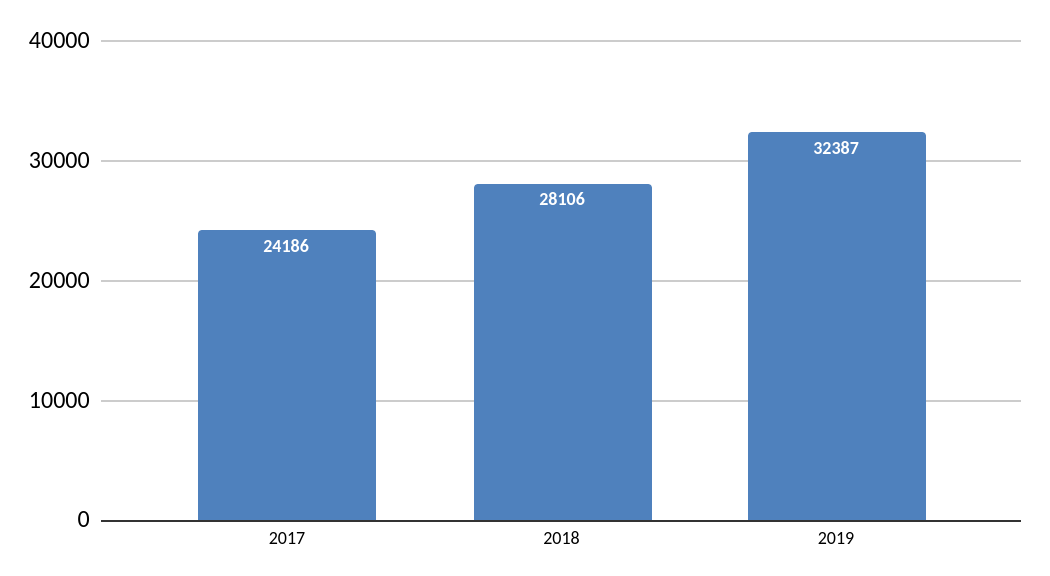 Fonte: Elaborado pela autora com base nos dados coletados.	Conforme gráfico podemos observar o crescimento nos últimos três anos, em números de associados que se admitiram a cooperativa. No ano de 2017 havia cerca de 24.186 associados, passando para 28.106 no ano de 2018, ocorrendo assim um crescimento de 16,21% no número de associados a cooperativa. Já no ano de 2019 tinha-se cerca de 32.387 associados, que comparado ao ano de 2018, representou um crescimento de 15,23% no número de associados a cooperativa.	Um dos fatos que podem explicar este constante crescimento se dá, pela inovação nos produtos e serviços, que antes não tinham tanta autonomia como nos dias atuais, passando a disponibilizar aos seus associados uma vasta carteira de produtos e serviços, como por exemplo, o acesso aos agricultores a linhas de crédito como BNDES, Pronaf ou Pronamp, com taxas de juros mais atraentes para os associados. Outra característica que influenciou tal crescimento, se deu pela facilitação e acessibilidade no ingresso a cooperativa, como por exemplo, na redução do valor para se tornar um associado, que inicialmente era de um salário mínimo da época, passando logo depois para R$180,00, e por fim no valor cobrado atualmente de R$100,00.	Por se tratar de uma cooperativa de crédito, os associados são donos da mesma, e recebem parte dos lucros logo após as devidas destinações estabelecidas no Estatuto Social e Legislação vigente. 	A alguns anos atrás as pessoas em geral haviam medo em ingressar nas cooperativas de crédito, pois, na época muito se falava que elas iriam entrar em falência, e logo os prejuízos seriam destinados aos associados. Com o passar dos anos, as cooperativas conseguiram se adaptar e conquistar cada vez mais associados, onde o medo foi desaparecendo aos poucos devido ao surgimento e implantação do Fundo Garantidor do Cooperativismo de Crédito (FPCOOP); onde ele consiste em um seguro que os associados possuem de até R$250.000,00 nos depósitos e aplicações financeiras. As cooperativas singulares de crédito são obrigadas a se associar ao fundo. Desta forma, a comunidade se sente mais segura se relacionando com a cooperativa além de trazer benefícios para a região, contribuindo para a geração de empregos e a alavancagem financeira da região, pois, as sobras ficam na mesma região de geração de sobras. Por fim o associado terá despesas financeiras menores e maiores vantagens.	Conforme Alves (2002. P.105) “para isso a força do Cooperativismo é imprescindível na sua capacidade de mobilizar energias, recursos e talentos, combatendo a pobreza, não com uma única patrulha, como tenta tradicionalmente fazer o Estado, mas com o sustentáculo da própria população. A fim de aliviar as condições de vida da população pobre, através da habitação, educação e saúde, deve-se criar novas cooperativas que serão controladas pela própria comunidade, embora financiadas, em princípio por uma contribuição inicial dos governos, que poderia ser instituída “Retribuição de Arrecadação por Serviço Não-Prestados”.”	A seguir iremos entender um pouco melhor, como funcionam estas destinações e distribuições aos seus associados, além disso, faremos uma breve análise do Balanço Patrimonial e da Demonstração de Sobras ou Perdas da Cooperativa.		4.1.1 Estatuto Social	Toda e qualquer entidade necessita de seu Estatuto Social, pois, é ali que são normatizadas e constam as regras para funcionamento da cooperativa. Ali, além disso, consta denominação social e CPNJ da cooperativa. 	Em seu Estatuto Social o Sicoob Alto Vale traz que como principais objetivos a prestação de serviços e produtos para seus associados, desenvolver programas de poupança, além da formação educacional de seus associados, para o fomento e fortalecimento do cooperativismo, com projetos sociais na região, com uma política de neutralidade.	Conforme a Lei nº 5.764 de 16 de dezembro de 1971 em seu Art. 21:Art. 21. O estatuto da cooperativa, além de atender ao disposto no artigo 4º, deverá indicar:        I - A denominação, sede, prazo de duração, área de ação, objeto da sociedade, fixação do exercício social e da data do levantamento do balanço geral;        II - Os direitos e deveres dos associados, natureza de suas responsabilidades e as condições de admissão, demissão, eliminação e exclusão e as normas para sua representação nas assembleias gerais;        III - o capital mínimo, o valor da quota-parte, o mínimo de quotas-partes a ser subscrito pelo associado, o modo de integralização das quotas-partes, bem como as condições de sua retirada nos casos de demissão, eliminação ou de exclusão do associado;        IV - A forma de devolução das sobras registradas aos associados, ou do rateio das perdas apuradas por insuficiência de contribuição para cobertura das despesas da sociedade;        V - O modo de administração e fiscalização, estabelecendo os respectivos órgãos, com definição de suas atribuições, poderes e funcionamento, a representação ativa e passiva da sociedade em juízo ou fora dele, o prazo do mandato, bem como o processo de substituição dos administradores e conselheiros fiscais;        VI - As formalidades de convocação das assembleias gerais e a maioria requerida para a sua instalação e validade de suas deliberações, vedado o direito de voto aos que nelas tiverem interesse particular sem privá-los da participação nos debates;        VII - os casos de dissolução voluntária da sociedade;        VIII - o modo e o processo de alienação ou oneração de bens imóveis da sociedade;        IX - O modo de reformar o estatuto;        X - O número mínimo de associados.´       XI – se a cooperativa tem poder para agir como substituta processual de seus associados, na forma do art. 88-A desta Lei.  	Para a admissão de associado, o estatuto traz que qualquer pessoa de natureza física ou jurídica poderá ingressar, exceto outras instituições financeiras ou que são concorrentes da própria sociedade. Não existirá limite de associados, mas não pode ser inferior a 20 associados; estes ingressam na cooperativa atualmente com um capital de R$100,00, onde cata cota parte tem valor igual a R$1,00.	Todos os associados terão o direito de participar e votar nas Assembleias Gerais, além de propor novas ideias e alterações. Eles ainda têm direito nas participações de lucros, se beneficiando conforme sua movimentação em conta corrente, podendo se demitir a qualquer momento da cooperativa, resgatando o saldo de sua Conta Capital. Além, dos direitos, os associados possuem seus deveres de ser recíproco com a cooperativa, concentrando suas movimentações financeiras, principalmente com a cooperativa; cumprir as disposições estabelecidas pelo Estatuto, zelando e respeitando as boas práticas financeiras de forma ética.	O associado poderá pedir sua demissão da cooperativa a qualquer momento, desde que, não possua mais nenhum tipo de vínculo de empréstimo a serem pagos ou taxas a serem cobradas futuramente, recebendo logo após a Assembleia Geral o saldo de sua conta capital, podendo se readmitir passados um ano do recebimento de sua conta capital. O associado pode ser desligado da cooperativa em casos de exclusão, ou seja, quando há o falecimento, incapacidade civil, dissolução de pessoa jurídica ou não atender aos requisitos estabelecidos no Estatuto Social. Ao que se diz respeito ao Balanço Patrimonial e a Demonstração de Sobras ou Perdas, os mesmos são realizados semestralmente, em 30 de junho e 31 de dezembro de cada ano, além de balancetes de verificação mensais.	4.1.2 Análise do Balanço Patrimonial	O Balanço Patrimonial é o espelho, a porta de entrada de qualquer instituição ou cooperativa, onde podemos observar as principais contas existentes dentro do Balanço e que se relacionam com a cooperativa. A partir destas contas que podemos realizar vários tipos de análise ou verificar as contas com maior potencial dentro do Balanço Patrimonial.	Dependendo da orientação e objetivo que o analista irá seguir, podem ser realizadas inúmeras análises, mas que dependerá exclusivamente da finalidade para a realização da análise. Em um contexto mais usual dentro das análises das Demonstrações contábeis, temos quatro principais; que seriam as de diferenças absolutas, que consiste em uma análise realizada apenas com dois períodos de tempo, onde observamos a variações destes dois períodos; análise horizontal, que é realizada de forma, onde busca-se comparar os valores de uma mesma conta, como por exemplo, verificar o crescimento de determinada conta. ( BRAGA, 2009).	 A terceira forma de análise é a de quocientes, que consiste na busca de uma razão entre uma conta e outra, ou seja, a comparação feita por meio de índices de liquidez, rentabilidade, rotação, entre outros, para ter-se uma análise mais detalhada da empresa. Dentro das formas de análises, ainda temos a análise vertical, que consiste, na comparação em formas de percentual, do relacionamento dentro de um grupo de contas ou no balanço total, ou seja, qual o percentual de representatividade de cada conta dentro do balanço. (BRAGA, 2009)	Para a presente análise, foi realizada a análise vertical como base, para o entendimento das maiores contas dentro do Balanço Patrimonial. Nelas foi abordado a sua importância e influencia nos resultados, sendo consideradas as contas decisórias para um bom funcionamento e colaboração para bons resultados.	Conforme Braga (2009, p.153) explica, “Este método consiste no relacionamento dos valores das contas de cada grupo com montante do respectivo grupo, bem como do montante de cada grupo com o total [...].” 	Com isso podemos identificar cada um dos recursos obtidos, as margens de contribuição de cada conta, além de custos ou despesas, e receitas para a formação do resultado e das contas. Foram apuradas de forma individual cada uma das contas, para que sejam comparadas entre si futuramente, proporcionando assim aos seus gestores melhores alternativas para entendimento das contas e a importância que cada uma exerce em meio as Demonstrações contábeis.(BRAGA, 2009)	Desta forma, foi possível reconhecer a composição em percentual de cada um dos elementos patrimoniais. Estes percentuais são realizados individualmente, para logo após serem comparados em um coletivo de tempo, ou seja, de dois ou mais períodos. Neste caso em específico foi realizada a análise dos períodos de ano de 2017, 2018 e 2019.Abaixo podemos observar o Balanço Patrimonial do Sicoob Alto Vale, em seus últimos três anos de operações e com ele foi efetuado análises verticais, onde podemos identificar com maior facilidade as contas com maiores percentuais pertencentes ao Balanço Patrimonial.Tabela 2:Ativo do Balanço do Sicoob Alto Vale nos anos de 2017,2018 e 2019Fonte: Elaborado pela autora com base nos dados coletados.	Dentre as análises apresentadas, foi realizada a análise vertical, para comparar o percentual de cada conta em relação ao Balanço Patrimonial da Cooperativa. Com isso foi verificado as contas com maiores saldos e justificado o porquê de sua grande representatividade em comparação as demais. 	Como observado, dentro do ativo circulante, tivemos uma maior representatividade da conta de Centralização Financeira em todos os três períodos apresentados, onde em 2017 representou 67,1% das contas com R$184.815.458,57, já em 2018 teve seu percentual reduzido para 58,54% com saldo de R$208.621.745,19, e logo em seguida para 49,81% no ano de 2019 com saldo de R$207.472.391,24. Essa redução de percentual se faz pelo aumento de outras contas do ativo não circulante. A Centralização financeira tem como característica, o controle monetário nas mãos da cooperativa, ou seja, os valores disponíveis para empréstimos aos seus associados.	Já no ativo não circulante, tivemos a conta de Operações de crédito com maior representatividade em ambos os períodos. Foi observado que possui a conta de Operações de crédito tanto no Ativo Circulante, quanto no Ativo não Circulante, onde a conta do Ativo Circulante é um recurso a ser utilizado em um prazo menor de doze meses, já o Não Circulante, tem um prazo maior de doze meses para ser disponibilizado para o uso. No ano de 2017 apresentou um percentual de representatividade de 12,03% das contas do Ativo com R$33.132.742,17, com um crescimento de representatividade da conta nos anos subsequentes, onde 2018 apresentou percentual de 17,85% com saldo de R$63.599.960,42. Já no ano de 2019 teve seu percentual de representatividade com crescimento para 23,28% com saldo de R$ 96.963.196,34.	Uma das contas que chamam a atenção e que influenciaram no crescimento gradativo da cooperativa foi nos Intangíveis, onde a conta dos Softwares nos anos de 2017 e 2018 como observado tinham um investimento de apenas R$2.000,00, com um crescimento exorbitante de 3.915,13%, resultando no ano de 2019 um valor de R$80.302,66 investidos em aplicativos e meios de divulgação dos produtos e serviços, que como consequência atraíram mais associados, contribuindo assim para o seu sucesso.	Em termos mais teóricos o Ativo representa os bens e direitos que a cooperativa possui, onde o Ativo é dividido em Circulante e não Circulante, respeitando assim o grau de liquidez das contas. No primeiro podemos encontrar contas com liquides menor de doze meses, como caixa, banco ou estoques. Já no Ativo Não Circulante encontramos contas com grau de liquidez superior aos doze meses, como investimentos, imobilizado ou intangível. (BRAGA, 2009)Tabela 3: Passivo do Balanço Patrimonial do Sicoob Alto Vale nos anos de 2017,2018 e 2019Fonte: Elaborado pela autora com base nos dados coletados.	Assim como no Ativo, as contas de Passivo apresentam suas peculiaridades e contas que se destacam dentre as demais. O Passivo tem como classificação os deveres e obrigações, onde é dividido em dois grupos, o Passivo Circulante e o Passivo não Circulante, assim como no Ativo as contas de Circulante e Não Circulantes também são apresentadas em ordem de liquidez, mas neste caso os deveres e obrigações que a cooperativa apresenta em determinados períodos de tempo. No Passivo Circulante, foi informado os valores de obrigações que a cooperativa possui em um prazo estipulado, como depósitos ou recursos de repasses a outras instituições. Já no Passivo Não Circulante foi apresentado os valores com um prazo indeterminado ou maior de doze meses para seu cumprimento, que como apresentado também são as contas de depósitos e repasses a outras instituições.	Conforme Braga (2009, p.75) traz “as obrigações cujo vencimento ultrapassem o período previsto para o passivo circulante serão registradas no passivo não circulante ( ou de longo prazo )”.	Logo após a realização da estruturação do Passivo, foi observado as principais contas dentro do Passivo Circulante, Passivo Não Circulante e Patrimônio Liquido. Ao analisar foi constatado que a conta do Passivo Circulante que mais se destaca é a conta de Depósitos, onde tem sua divisão para Depósitos a vista e Depósitos a prazo. O primeiro teve uma representatividade um pouco menor que os de Depósitos a prazo, onde no ano de 2017 teve percentual de 19,13% do Passivo com saldo de R$52.669.004,28; já no ano de 2018 um saldo de R$72.348.728,79 representando 20,30% do Passivo, e com aumento subsequente no ano de 2019 com 21,07% e saldo de R$87.785.821,03 das contas do Passivo. 	Como principal participante do Passivo Circulante, tivemos a conta de Depósitos a prazo, que no ano de 2017 teve saldo de R$173.419.165,74, representando 62,97% do Passivo; nos anos seguintes teve uma pequena queda na porcentagem de representatividade, mas com alta nos valores. No ano de 2018 chegou a um saldo de R$217.953.075,00 com percentual de 61,16%, e logo no ano de 2019 representou 57,92% do Passivo com saldo de R$241.248.551,07.	Analisando o Passivo Não Circulante, obteve-se no ano de 2017 a conta de Repasses Interfinanceiros como destaque, com saldo de R$885.126,57, representando assim 0,32% do Passivo, no ano subsequente (2018) ainda manteve-se a mesma conta como destaque com percentual de 0,70% e saldo de R$2.508.506,10, mas que no ano de 2019 a conta com maior destaque se tornou a conta de  Obrigações por Emissão de Letra de Crédito Rural, com saldo de R$4.641.666,08 e percentual igual a 1,11% referente ao Passivo. Essa mudança é explicada devido a disponibilidade da cooperativa em operar com o crédito rural com maior facilidade neste ultimo ano.	Ainda no Passivo, encontramos o Patrimônio Líquido, que como comentado representa os recursos dos sócios ou associados. Com isso, tivemos um percentual de maior representação na conta de Capital Social em todos os três anos analisados, onde em 2017 com saldo de R$20.625.777,11 representando o percentual de 7,49% sobre o Passivo; em 2018 com percentual de 7,41% e saldo de R$26.412.717,34; e com alta no ano de 2019, onde mantinham saldo de R$32.269.841,15, representando assim 7,75% do Passivo.4.2 DISTRIBUIÇÃO DE LUCROS DA COOPERATIVA	Neste capítulo será desenvolvido e exposto a forma de distribuição da Cooperativa de Crédito Sicoob Alto Vale, demonstrando todas as destinações a serem realizadas e os fundos de reserva obrigatórios, além das decisões tomadas pela Assembleia Geral referente a distribuição das sobras disponíveis.	A pesquisa foi realizada por meio, da busca de informações no site do Sicoob Alto Vale, além de pesquisa interna com o pessoal ligado a cooperativa, principalmente com a Diretoria Administrativa e a Sede Administrativa.	Como já comentado, cada associado tem sua admissão na cooperativa via integralização de capital igual a R$100,00, o que dá ao mesmo o direito a participação de sobras da cooperativa, como também direito as decisões e votos nas Assembleias Gerais, onde pode sugerir novas ideias e formas para administrar e controlar os recursos da cooperativa.	Entender as técnicas adotadas para a distribuição das sobras ou perdas é de grande importância para o associado, quanto para a comunidade local e aqueles que desejam se associar a uma cooperativa, pois, nos dias atuais, ninguém tem como objetivo ingressar em uma cooperativa com elevados prejuízos e sem perspectivas de sobras. Com a apresentação das demonstrações trazidas do Conselho de Administração e Assembleias o associado pode chegar a uma concordância de que a técnica adotada foi a melhor utilizada ou não, sugerindo assim uma nova análise.	A seguir, iremos entender um pouco melhor como é feita e quais os critérios adotados para a distribuição das sobras, fazendo o levantamento das sobras a disposição da AGO nos últimos três anos.	Abaixo podemos observar a Demonstração de Sobras ou perdas dos últimos três anos da Cooperativa de crédito Sicoob Alto Vale.Tabela 4: Demonstração das Sobras ou Perdas do Sicoob Alto Vale nos anos de 2017,2018 e 2019Fonte: Elaborado pela autora com base nos dados coletados.	Analisada a Demonstração de Sobras ou Perdas, foi observado que as maiores contas para dedução dos Ingressos da cooperativa foram operações de captação no mercado, que no ano de 2017 teve saldo de R$15.051.407,26; posteriormente, no ano de 2018 teve saldo de R$12.237.008,11; onde no ano de 2019 sua somatória resultou no valor de R$13.571.383,34; e despesas com o pessoal, que ao final de cada exercício resultou no valor de R$7.272.383,19 no ano de 2017; R$9.402.634,38 para o ano de 2018 e por fim no ano de 2019 saldos de R$12.249.206,67. Já as maiores receitas dentre as demais foi a conta Outras Receitas Operacionais, nesta conta estão todas as receitas obtidas através de juros sobre cartão de crédito, antecipação de valores nas maquininhas Sipag, multas sobre atrasos nos pagamentos, entre outros. Para o ano de 2017 a conta fechou com R$12.116.167,67; no ano subsequente de 2018 teve saldo de R$16.526.901,00; e no ano mais recente de 2019 chegou ao valor de R$17.852.373.30.	Foi observado então que ao final, depois de realizadas todas as deduções e adições dos valores, resultaram-se assim, os valores das Sobras Líquidas disponibilizadas para o Conselho de Administração e Assembleias que irão apresentar os resultados aos seus associados junto as suas propostas para futuro rateio das sobras.	Mas, como principal problema da pesquisa, precisamos entender como é feita a distribuição das sobras, e como é obtido estes valores, deduzidas todas as obrigações necessárias e definidas por lei.	A Lei nº 5.764 de 16 de dezembro de 1971, traz em seu Art. 28 sobre os fundos obrigatórios de dedução nas sobras da seguinte forma: Art. 28. As cooperativas são obrigadas a constituir:        I - Fundo de Reserva destinado a reparar perdas e atender ao desenvolvimento de suas atividades, constituído com 10% (dez por cento), pelo menos, das sobras líquidas do exercício;        II - Fundo de Assistência Técnica, Educacional e Social, destinado a prestação de assistência aos associados, seus familiares e, quando previsto nos estatutos, aos empregados da cooperativa, constituído de 5% (cinco por cento), pelo menos, das sobras líquidas apuradas no exercício.        § 1° Além dos previstos neste artigo, a Assembleia Geral poderá criar outros fundos, inclusive rotativos, com recursos destinados a fins específicos fixando o modo de formação, aplicação e liquidação.        § 2º Os serviços a serem atendidos pelo Fundo de Assistência Técnica, Educacional e Social poderão ser executados mediante convênio com entidades públicas e privadas.	Conforme Lei citada, a cooperativa é obrigada a deduzir das sobras líquidas, reservas e fundos que podem ser utilizadas futuramente em momentos de crise ou para promover estabilidade para seus associados.  Conforme Estatuto Social, as reservas obrigatórias são a Fundo de Reserva Legal, O Fundo de Assistência Técnica, Educacional e Social (FATES) e o Fundo de Estabilidade Financeira (FEF). 	O Fundo de Reserva Legal é destinando para cobrir eventuais perdas nos resultados da cooperativa, não afetando diretamente os associados, além de promover o desenvolvimento das atividades na cooperativa, onde é calculado 30% sobre as sobras líquidas do exercício. O FATES tem como destino o auxílio aos associados ou empregados da cooperativa, promovendo assistência aos mesmos, como em cursos ou até mesmo especializações dos empregados para melhor atender seus associados; sua alíquota para fundo equivale a 5% das sobras líquidas do exercício. Já o FEF, com uma alíquota de 5% sobre as sobras líquidas do período, tem como destinação além de cobrir eventuais perdas, promove a alavancagem econômica da cooperativa. Abaixo podemos observar a tabela, devidamente estruturada com os valores referentes a estas obrigações estatutárias.Tabela 5: Demonstração de Sobras ou perdas com deduções estatutárias do Sicoob Alto Vale nos anos de 2017, 2018 e 2019.Fonte: Elaborado pela autora com base nos dado coletados.	Foram analisadas as distribuições nos três últimos exercícios da cooperativa, como também os valores referentes as reservas e fundo, onde foi constatado uma boa margem de sobras, sem prejuízos em suas demonstrações. Após realizada todas as apurações dos saldos das contas, resultando assim o Resultado depois dos Tributos sobre o Lucro, foi deduzido como consta na tabela acima a Remuneração sobre o Capital Próprio, que consiste na remuneração aos associados conforme seu saldo em conta capital. Desta forma foi verificado que no ano de 2017 não houve Remuneração sobre o Capital Próprio, diferentemente do ano de 2018 com remuneração de R$1.053.405,29; elevando-se no ano de 2019 com remuneração de R$1.211.159,43. 	Os Juros sobre Capital Próprio (JCP) são utilizados para obter benefícios fiscais, ou seja, pagar menos impostos. Então a partir do ano de 2018 começou a ser implantada esta política, onde além de ter adquirido benefício fiscal, remunerou seus associados, conforme capital. A política para remuneração utilizada foi a de 70% da taxa referencial do Sistema Especial de Liquidação e de Custódia (SELIC) do exercício.	Após a dedução do JCP do Resultado depois dos Tributos sobre o Lucro, resultaram os valores de Sobras Líquidas para as Destinações Estatutárias e Sociais. Na conta Utilização de Reservas foi observado que o FATES teve sua utilização em todos os anos para o desenvolvimento social dentro e fora da cooperativa, com campanhas, treinamentos e cursos disponibilizados aos sócios, que foram somados as Sobras Líquidas resultando no Resultado do Período, que apresentaram valores de R$5.635.368,23 no ano de 2017, logo no ano de 2018 tiveram saldo de R$7.071.030,31 e subsequentemente um aumento gradativo para R$11.700.223,36 no ano de 2019.	No que se refere as Destinações Estatutárias, foram estruturadas e expostas as contas obrigatórias de Reservas e Fundos a serem deduzidas do Resultado do Período. O FATES resultado com não associados, se refere as receitas com atos não cooperativos, ou seja, atos que foram realizados dentro da cooperativa e que geraram receita, mas que não são propriamente da cooperativa, como a comercialização da Poupança que pertence ao Banco Cooperativo do Brasil (BANCOOB), comercialização de produtos como consórcios ou seguros que podem ser efetivados para não associados, gerando certas receitas a cooperativa pela prestação dos serviços.	Foram estruturados também os valores referentes ao FATES com percentual de 5% sobre as sobras líquidas, como especificadas no Estatuto Social e Lei nº 5.764 de 16 de dezembro de 1971, que são destinados para assistência aos associados e empregados da cooperativa. No ano de 2017, representou o valor de R$259.560,41; nos anos subsequentes houve aumento no valor dos fundos, visto que as sobras também se elevaram, onde em 2018 somavam R$305.612,32 e no ano de 2019 valor de R$509.235,12.	Dentre as Reservas obrigatórias ainda foram encontradas as Reservas Legais representando 30% das Sobras Líquidas do Período, onde no ano de 2017 apresentou saldo de R$1.557.362,48, se elevando nos próximos anos, para R$1.833.673,92 em 2018 e no mais atual ano de 2019 teve saldo de R$3.055.410,73.	Um dos últimos Fundos destacados na Demonstração de Sobras ou Perdas foi o FEF-Fundo de Estabilidade Financeira, destinado para possíveis crises enfrentadas, além de ter uma válvula de escape para alavancagem financeira da cooperativa. Sua alíquota de 5% tem incidência sobre as Sobras Líquidas do Período, assim como as demais. Em 2017, como foi possível observar, havia saldo de R$259.560,41 disponíveis para futuras perdas. Já em 2018 detinha valor de R$305.612,32 e no ano subsequente saldo de R$509.235,12.	Somadas todas as Destinações Estatutárias e Legais, tiveram então no ano de 2017, destinações equivalentes a R$2.520.643,26; que ao serem deduzidas do Resultado do Período computaram saldo de Sobras á disposição da Assembleia Geral de R$3.114.724,97. Já no ano de 2018 a somatória das Destinações estatutárias resultou em R$3.403.682,46, que ao serem subtraídas do Resultado do Período, computou valor de Sobras à disposição da Assembleia Geral de R$3.667.347,85. Em seu último ano analisado de 2019, as Destinações Estatutárias tiveram apuração de saldo no valor de R$5.589.401,89; que ao serem abatidas do Resultado do Período provieram saldos de R$6.110.821,47 em Sobras a disposição da Assembleia Geral.	Os Valores das Sobras referente a distribuição dos anos de 2017, 2018 e 2019 foram os seguintes conforme gráfico:Gráfico 2: Valores das sobras nos anos de 2017,2018 e 2019.Fonte: Elaborado pela autora com base nos dados coletados.	Conforme gráfico, podemos observar que no ano de 2017, obteve-se sobras no valor de R$3.114,724, 97; já no ano de 2018 foi alcançado sobras no valor de R$3.667.347,85; representando um aumente de 17,74% de um ano ao outro. No ano de 2019, sobras no valor de R$6.110.821,47, representando assim um aumento substancial de 66,62% comparado ao ano de 2018. Houve um grande aumento nas sobras no intervalo entre 2018 e 2019, devido as divulgações realizadas pela cooperativa e investimentos em softwares (Internet Banking e/ou App Sicoob) como podemos observar abaixo na conta intangível da cooperativa:Quadro 4: Intangível do Sicoob Alto Vale nos anos de 2017, 2018 e 2019Fonte: Elaborado pela autora com base nos dados coletados.	Foi observado um grande aumento nos investimentos em softwares da cooperativa, onde nos anos de 2017 e 2018, tinham um investimento de apenas R$2.000,00, passando para R$80.302,66 no ano de 2019, contribuindo assim para o crescimento e melhores alternativas para os associados, e como consequência o aumento das sobras para os mesmos.	Após realizadas todas as Demonstrações Contábeis e expostos todas as destinações a serem realizadas, despesas a serem pagas, ingressos de receitas e todos os procedimentos contábeis necessários para o resultado das sobras para efetiva distribuição, a Assembleia Geral junto ao Conselho de Administração, realizam uma reunião para levantar propostas e procedimentos a partir do atual cenário econômico de cada exercício, que podem ser utilizadas para a distribuição das Sobras. Estas propostas e resultados então são levadas para seus associados para a definitiva decisão sobre o rumo dos resultados em Pré Assembleias; em caso de novas propostas ou discordância dos métodos apresentados, é levado novamente ao Conselho para novas análises e aprovação. A partir do momento da aprovação dos associados, é levado a Assembleia Geral para definitiva aprovação.	O único requisito para ter participação no rateio das sobras é ser associado da cooperativa, ou seja, possuir cotas. Onde, quanto maior sua participação e movimentação com a cooperativa maior será seu percentual de participação.	Baseado no atual cenário financeiro de cada período; a distribuição das sobras leva em conta quatro requisitos descritos abaixo:Juros sobre Capital Próprio (JCP) que consiste na remuneração sobre o capital de cada associado limitado a 12%, com incidência da taxa SELIC de 70% da mesma, como já abordado anteriormente;Saldo Médio em Conta Corrente: onde é calculado o saldo médio do exercício de cada associado, para proporcional rateio;Saldo Médio em Depósitos a Prazo: onde é calculado o saldo médio do exercício referente as aplicações de longo ou curto prazo, para futura distribuição;Juros Pagos: são todos os juros pagos pelos associados em suas operações, sejam elas provenientes de crédito comercial ou rural além, do pagamento de juros de títulos descontados ou cartões de crédito, exceto aquelas operações que constarem inadimplência.A partir dos pressupostos de Saldos Médios e Juros Pagos é realizado o rateio aos seus associados das sobras de cada período. Abaixo foram estruturados gráficos com os valores para cada um dos requisitos, onde 1/3 das sobras se refere ao saldo médio em conta corrente; 1/3 ao saldo médio de aplicações e 1/3 aos juros pagos.Gráfico 3: Sobras proporcionais aos requisitos adotados pela AGO em 2017.Fonte: Elaborado pela autora com base nos dados coletados.Com base na decisão da AGO no ano de 2017, ficaram destinadas as sobras na seguinte forma; 1/3 sobre saldos médios em conta corrente equivalente ao valor de R$1.038.241,66; 1/3 sobre saldos médios das aplicações com saldo de R$1.038.241,66 e 1/3 sobre os juros pagos perfazendo o valor de R$1.038.241,66 sempre proporcional a movimentação de cada associado.Gráfico 4: Sobras proporcionais aos requisitos adotados pela AGO em 2018.Fonte: Elaborado pela autora com base nos dados coletados.Conforme decisões tomadas na AGO no ano de 2018, as sobras tiveram sua destinação nos seguintes critérios, 1/3 sobre saldos médios em conta corrente equivalente ao valor de R$1.222.449,28; 1/3 sobre saldos médios das aplicações com saldo de R$1.222.449,28 e 1/3 sobre os juros pagos perfazendo o valor de R$1.222.449,28 sempre proporcional a movimentação de cada associado, pois, cada associado possui sua forma de movimentação, e não seria justo uma distribuição igualitária, ou seja, distribuir o valor das sobras conforme o número de associados, onde todos teriam uma distribuição idêntica.Gráfico 5: Sobras proporcionais aos requisitos adotados pela AGO em 2019Fonte: Elaborado pela autora com base nos dados coletados.Depois de analisado o presente gráfico, pode-se verificar um grande aumento na distribuição das sobras comparadas aos dois anos anteriores. Sua metodologia de distribuição se manteve igual no ano de 2019 conforme AGO, onde 1/3 sobre saldos médios em conta corrente equivalente ao valor de R$2.036.940,49; 1/3 sobre saldos médios das aplicações com saldo de R$2.036.940,49 e 1/3 sobre os juros pagos perfazendo o valor de R$2.036.940,49 sempre proporcional a movimentação de cada associado.Como base fundamental, as cooperativas não visam o lucro, e sim o bem estar social e de seu cooperado. Conforme apresentado, foi possível verificar essa base, pois, as sobras são distribuídas aos associados, logo após as devidas deduções estatutárias para a manutenção e continuidade da cooperativa.5. CONCLUSÃO	O presente trabalho teve como objetivo analisar e demonstrar ao público em geral a forma de distribuição de sobras ou perdas da Cooperativa de Crédito Sicoob Alto Vale. Para alcançar estes resultados, foram realizadas pesquisas de campo e documental, através do site do Sicoob Alto Vale e do pessoal que trabalha dentro da cooperativa para melhor entendimento. 	Na pesquisa foram questionadas as técnicas utilizadas para a realização da distribuição das sobras ou perdas e como o cooperativismo pode ser positivo economicamente para a comunidade local. Foram utilizadas as Demonstrações contábeis como base para a realização do trabalho, divididas entre o Balanço Patrimonial e Demonstração de Sobras ou Perdas.	Com a pesquisa, foi possível identificar a forma de distribuição conforme objetivo do presente trabalho de conclusão de curso, onde a cooperativa adotou métodos de rateio proporcional a movimentação de cada associado, por meio de pesquisas documentais e contato direto com a equipe do Sicoob Alto Vale. Conforme trabalho, foram apresentadas as demonstrações financeiras da cooperativa, desde seu Balanço Patrimonial e sua Demonstração de Sobras ou Perdas dos respectivos anos analisados. Foram realizados os levantamentos de dados com base nas demonstrações contábeis, e logo após analisados e expostos os resultados e a importância para a comunidade em geral e seus associados.	Ao final da pesquisa, podemos concluir que a cooperativa atingiu um grande crescimento em meio à comunidade que antes trabalhava somente com os bancos comerciais, conhecidos até hoje. Nos últimos anos apresentou sobras exponenciais e de grande valor para os seus associados, onde nos anos de 2017 findou com saldos de R$3.114.424,97 disponíveis para rateio entre os associados, já no ano de 2018 teve leve crescimento em suas sobras acumulando R$3.667.347,85, apresentando assim crescimento no percentual de 17,74%, e por fim no ano de 2019 apresentou um grande crescimento de 66,62% comparado ao último ano, onde obteve saldo de R$6.110.821,47. Houve um saldo gigantesco nas operações e desenvolvimento da cooperativa, explicados pelos investimentos e softwares e divulgação da marca, além da disponibilização de taxas mais atraentes no mercado e novos recursos para melhor atender os associados.	Para que resultasse nos valores das sobras, foram realizadas as apurações de todas as contas, que logo em seguida foram estruturadas dentro do Balanço Patrimonial e Demonstração de Sobras ou Perdas. Ao chegar nas Sobras na Demonstração de Sobras ou Perdas, ainda são dedutíveis os Juros pagos aos associados pelo seu capital próprio, que nos últimos anos representou 70% da taxa Selic do exercício; e as reservas estatutárias e sociais, que compreendem as Reservas de Capital correspondendo ao percentual de 30% das sobras líquidas do exercício, que serve para cobrir eventuais perdas; ainda foi deduzido o FATES com alíquota de 5% sobre as sobras líquidas do exercício que tem como função a assistência ao empregados da cooperativa e aos seus associados; e por último e que é implantada pelo próprio estatuto social foi deduzido o FEF que corresponde a um fundo de estabilidade financeira para eventuais perdas, mas também como principal objetivo a alavancagem operacional da cooperativa com alíquota de 5%.	Após todas as devidas deduções de reservas, findamos nas Sobras Líquidas a disposição da AGO. Com os resultados em mãos, o Conselho de Administração se reúne para formular uma proposta com a melhor alternativa pra o rateio das sobras, atendendo também o cenário econômico de cada exercício. Formulada a proposta, ela vai para votação dentro do próprio conselho, e que por fim é levada aos associados para aprovação do procedimento adotado nas pré-assembleias realizadas anualmente. Se aprovado e sem ressalvas pelos associados, a proposta é levada então para a Assembleia Geral que realizam a votação final.	Os procedimentos adotados nos últimos anos foram que conforme a movimentação do associado ele terá uma parte proporcional das sobras depositadas em conta capital. Primeiramente e anualmente é feita a correção de 70% da taxa Selic do saldo em conta capital. Logo após os saldos são rateados por três prerrogativas, a primeira pelos saldos médios em conta corrente; o segundo pelos saldos médios em aplicações financeiras e a última os juros pagos pelos cooperados nas operações, exceto aquelas que estiverem em inadimplência.	Conforme exposto, a cooperativa sempre apresentou sobras em todos os seus períodos, e que vem crescendo a cada ano, devido da grande divulgação e facilidade para ingresso de novos associados. Foram realizados grandes investimentos para modernizar e melhor atender os associados.	Esse capital então fica retido em conta capital, e que só poderá ser utilizado em caso de demissão da cooperativa ou em casos específicos, descritos o estatuto social da cooperativa. Ainda, o associado tem proteção dos seus depósitos em conta e aplicações financeiras através do FGCOOP, que é o fundo garantidor que a cooperativa é associada, protegendo até o valor de R$250.000,00; o que não deixa o associado na mão em possíveis casos de falência da cooperativa.	Ao final da pesquisa, podemos ver o quão vantajosa uma cooperativa pode ser para os associados e comunidade no geral, pois, se torna um ciclo virtuoso de cooperativismo de crédito onde cooperativa busca ser protagonista na regulação do mercado local, promovendo educação social e inclusão com várias ações, impulsionando assim o desenvolvimento socioeconômico da comunidade; além de oferecer os melhores produtos e serviços, com taxas reduzidas e preços justos, além de um atendimento de melhor qualidade, mais humano.	Basicamente, a cooperativa atua de forma ativa na comunidade, buscando sempre por aqueles que mais necessitam de ajuda. O associado mantendo seus recursos alocados com a cooperativa, além da geração de sobras para os associados que são consumidos dentro da região em que está localizada, está gerando empregos e renda; onde receberá valores que serão investido no comercio local , gerando o crescimento, unindo o lado econômico e social em um só, melhorando sucessivamente a qualidade financeira e de vida do associado.	Diferentemente dos bancos comerciais que visam o lucro para seus acionistas, as cooperativas visam o melhoramento socioeconômico da região e de seus associados que envolvem famílias e comunidade em geral. Visando desta forma, agregar valores aos seus associados, as cooperativas desenvolvem suas ações de forma objetiva e transparente. Buscando sempre analisar as melhores formas para a continuidade e sucesso da cooperativa.  	Por fim, a pesquisa colaborou para o melhor entendimento do cooperativismo, oferecendo melhores interpretações e resultados relevantes, assim como também para a base de trabalhos acadêmicos futuro ligados a área, que se explorada teríamos temas inesgotáveis ligadas ao cooperativismo e a distribuição das sobras ou perdas.REFERÊNCIASBRASIL. Lei n° 5.764 de 16 de dezembro de 1971. Disponível em < http://www.planalto.gov.br/ccivil_03/LEIS/L5764.htm#:~:text=LEI%20N%C2%BA%205.764%2C%20DE%2016,cooperativas%2C%20e%20d%C3%A1%20outras%20provid%C3%AAncias. > Acesso em 07 de junho de 2020.CENZI, Nerri Luiz. Cooperativismo: Desde as origens ao projeto de lei de reforma do Sistema Cooperativo Brasileiro. Curitiba: Juruá, 2009.COMITE DE PRONUNCIAMENTOS CONTÁBEIS. Pronunciamento Técnico no. 26 R_1. Disponível em: < http://www. cpc.org.br/ pdf/cpc26_r1.pdf > Acesso em 14 jan. 2013.FLEURY, Maria Tereza Leme. Cooperativas agrícolas e capitalismo no Brasil/ Maria Tereza Leme Fleury. – São Paulo: Global, 1983.MARION, José Carlos. Análise das Demonstrações Contábeis: contabilidade empresarial. 7. São Paulo Atlas 2013.MARION, José Carlos. Análise das demonstrações contábeis. 8. Rio de Janeiro Atlas 2019.MENESES, Anderson. Mercado Financeiro. 2. Rio de Janeiro Método 2015. PORTO, José Maria. Manual dos mercados financeiro e de capitais. São Paulo Atlas 2015.VICECONTI, Paulo. Contabilidade básica. 17. São Paulo Saraiva 2017.ZDANOWICZ, José Eduardo- Gestão financeira para cooperativas: enfoques contábil e gerencial/José Eduardo Zdanowicz. São Paulo: Atlas, 2014.Banco Central do Brasil. Bcb.gov.br. Disponível em: <https://www.bcb.gov.br/estabilidadefinanceira/cooperativacredito>. Acesso em: 24 Nov. 2020.‌Sicoob Alto Vale. Sicoob.com.br. Disponível em:<https://www.sicoob.com.br/web/sicoobaltovale> . Acesso em: 26 de novembro de 2020.BRAGA, Hugo Rocha. Demonstrações contábeis: estrutura, análise e interpretação / Hugo Rocha Braga. – 6. Ed. – São Paulo: Atlas, 2009.ALVES, Marco Antonio Perez Alves. Cooperativismo – “arte e ciência” / Marco Antonio Perez Alves. – São Paulo : Liv. E Ed. Universitária de Direito, 2002.PINHO, Diva Benevides e PALHARES, Valdecir Manoel Affonso. Cooperativismo de Crédito no Brasil – do século XX ao século XXI  /  Diva Benevides Pinho e Valdecir Manoel Affonso Palhares – Gráfica Coronário: Brasília, 2010.BRASIL. Lei n° 4.595 de 31 de Dezembro de 1964. Disponível em < http://www.planalto.gov.br/ccivil_03/leis/l4595.htm > . Acesso em 07 de junho de 2020.BRASIL. Resolução n° 2.788 de 30 de Novembro de 2000. Disponível em < https://www.normasbrasil.com.br/norma/resolucao-2788-2000_96283.html >. Acesso em 01 de dezembro de 2020.ANEXOSANEXO A – ESTATUTO SOCIAL DA COOPERATIVA DE CRÉDITO SICOOB ALTO VALE DO ITAJAÍ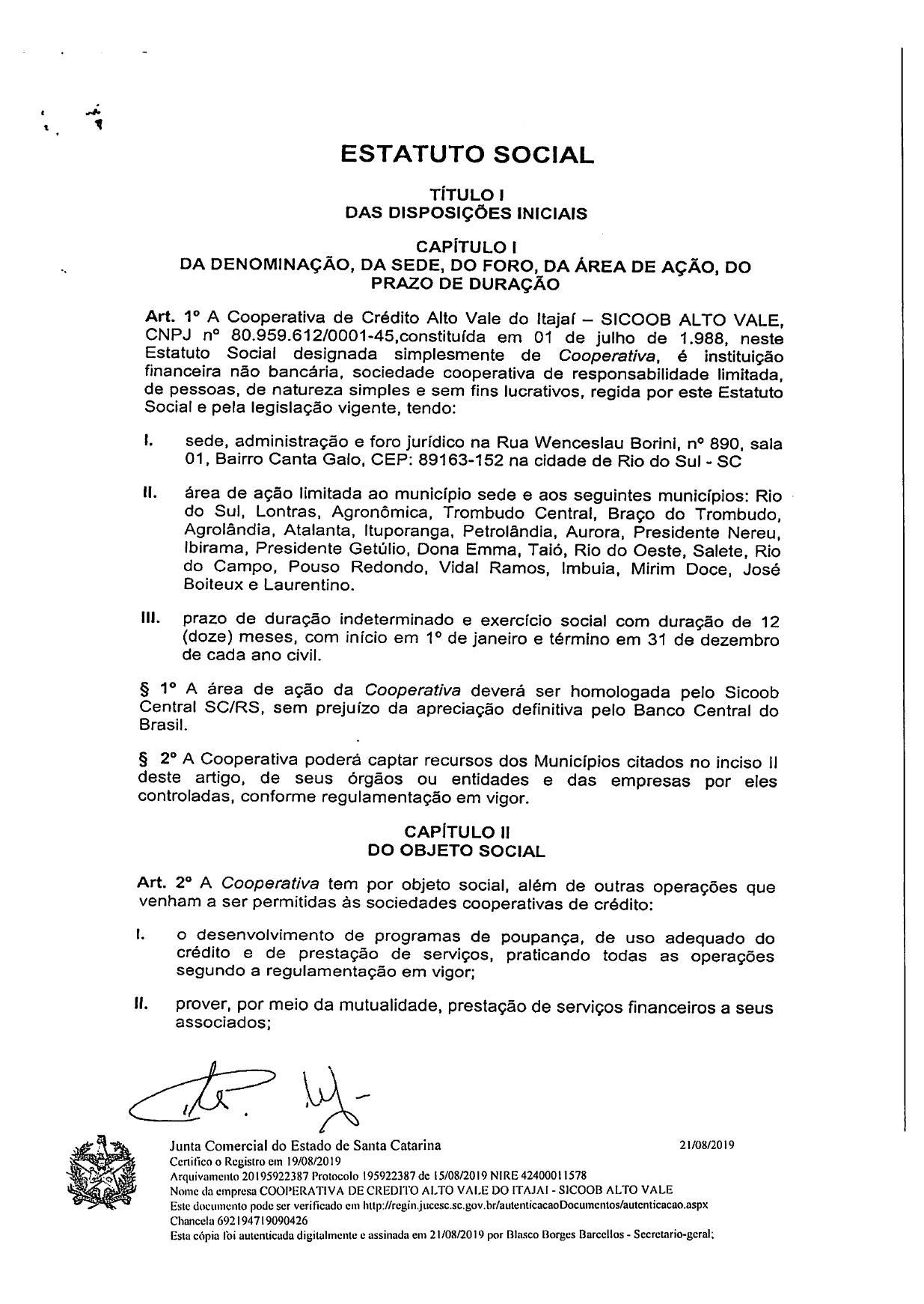 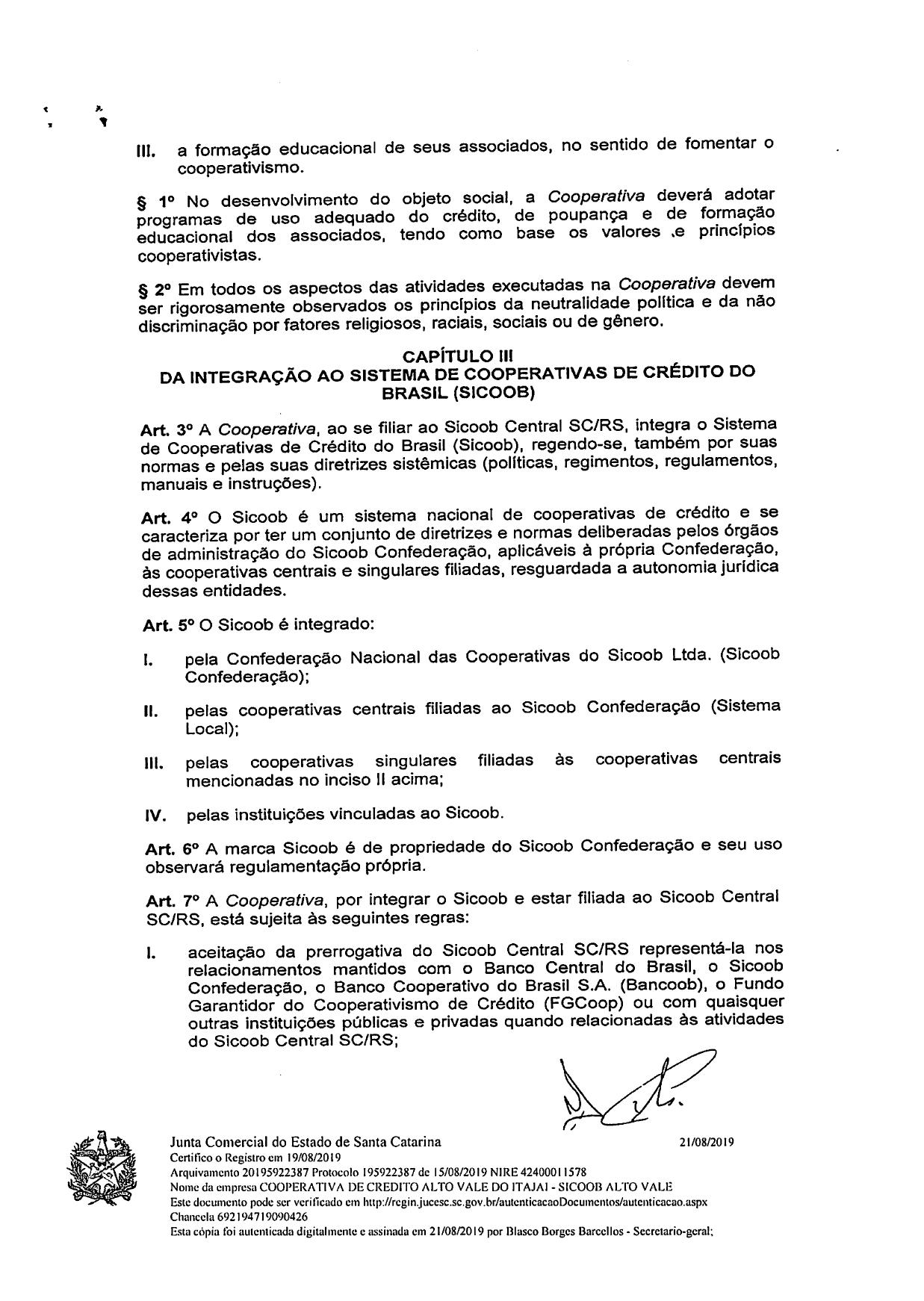 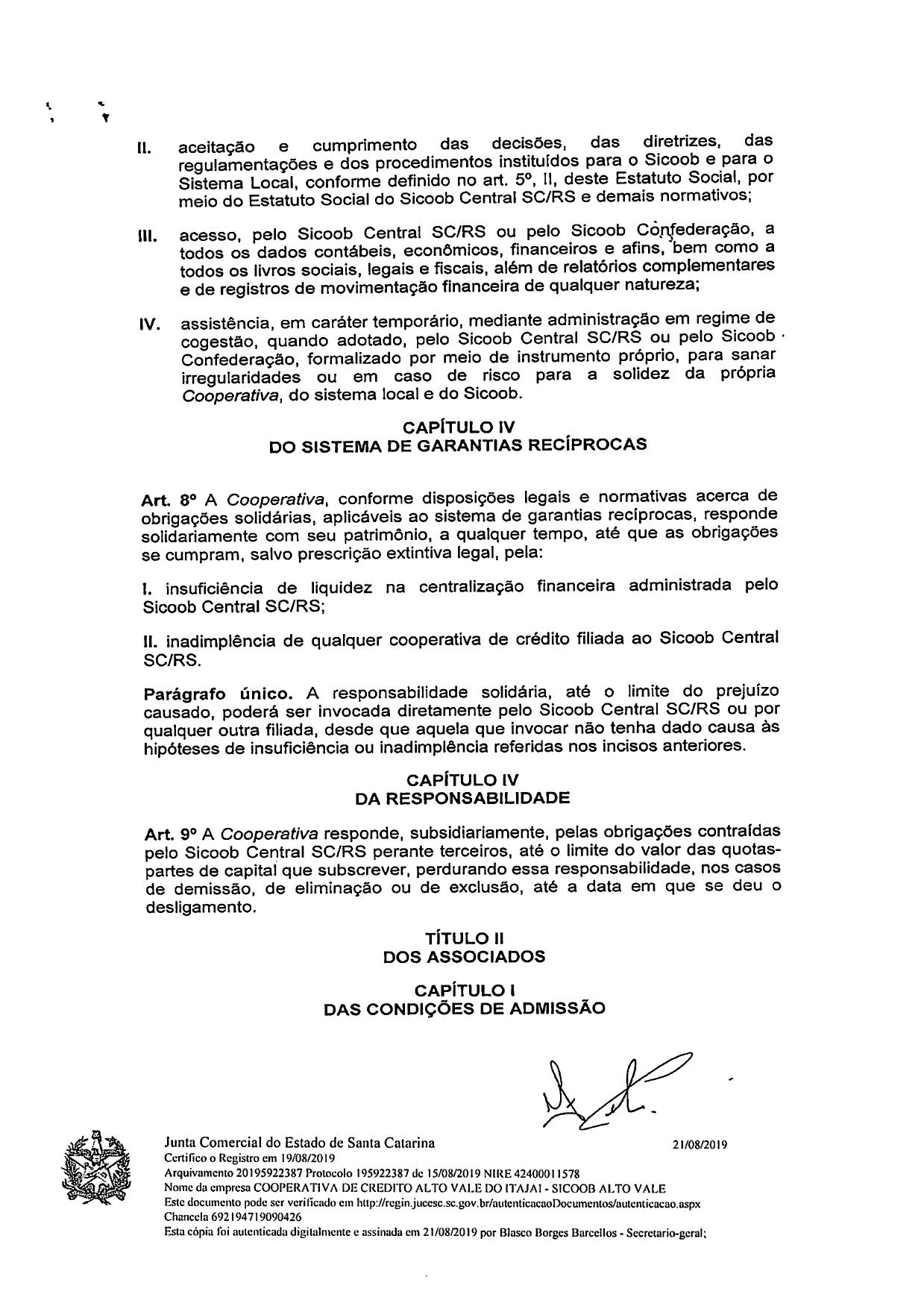 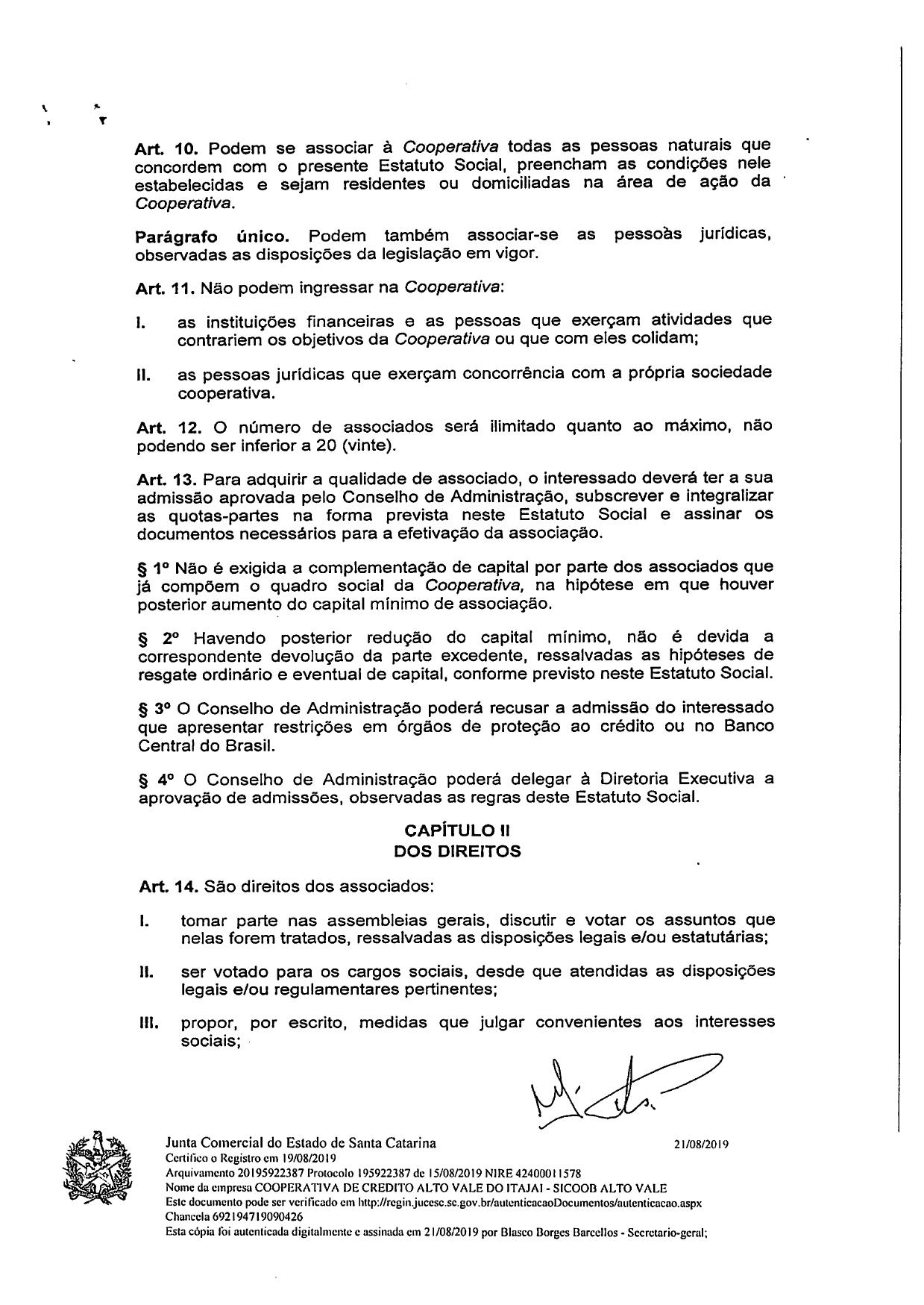 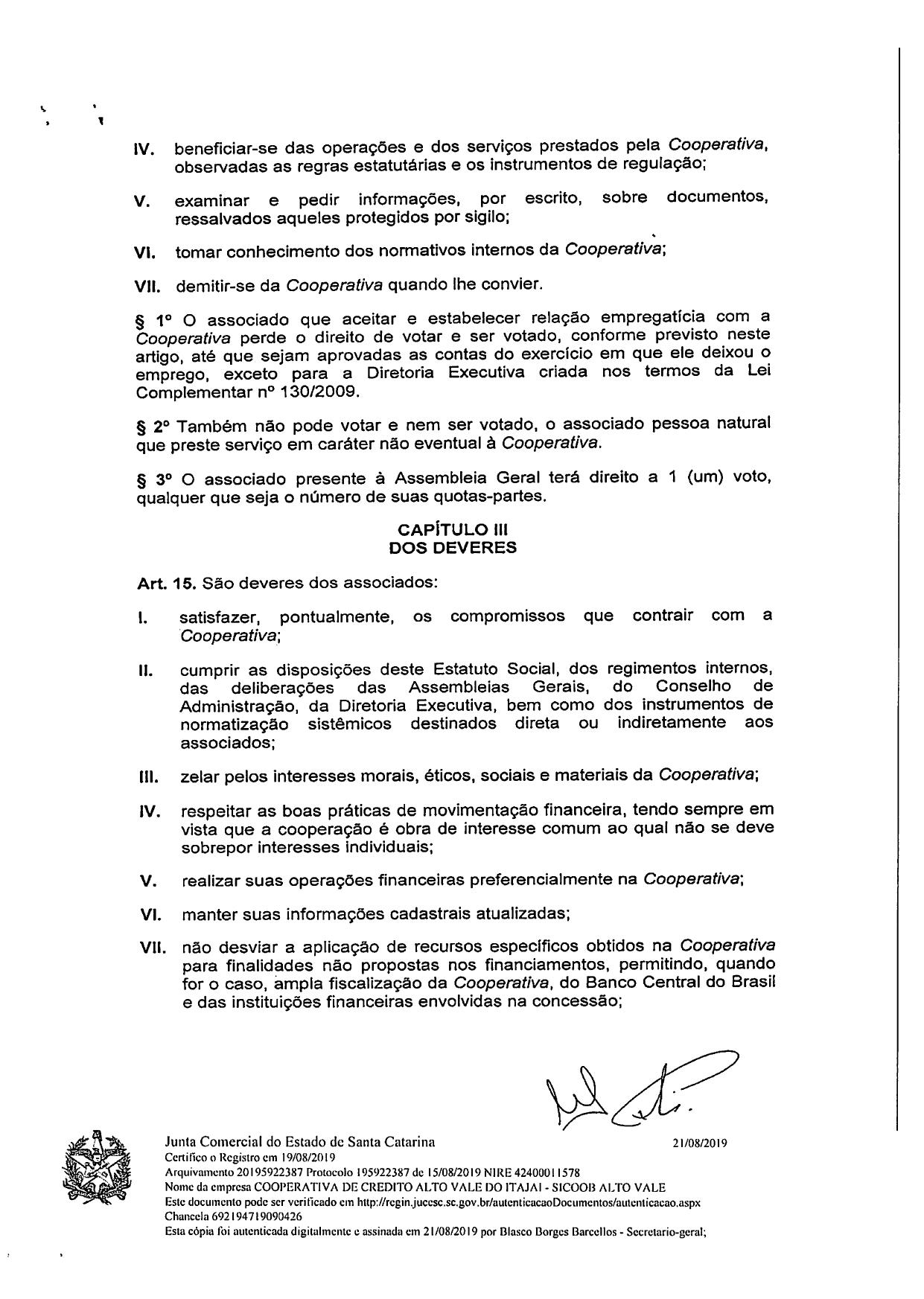 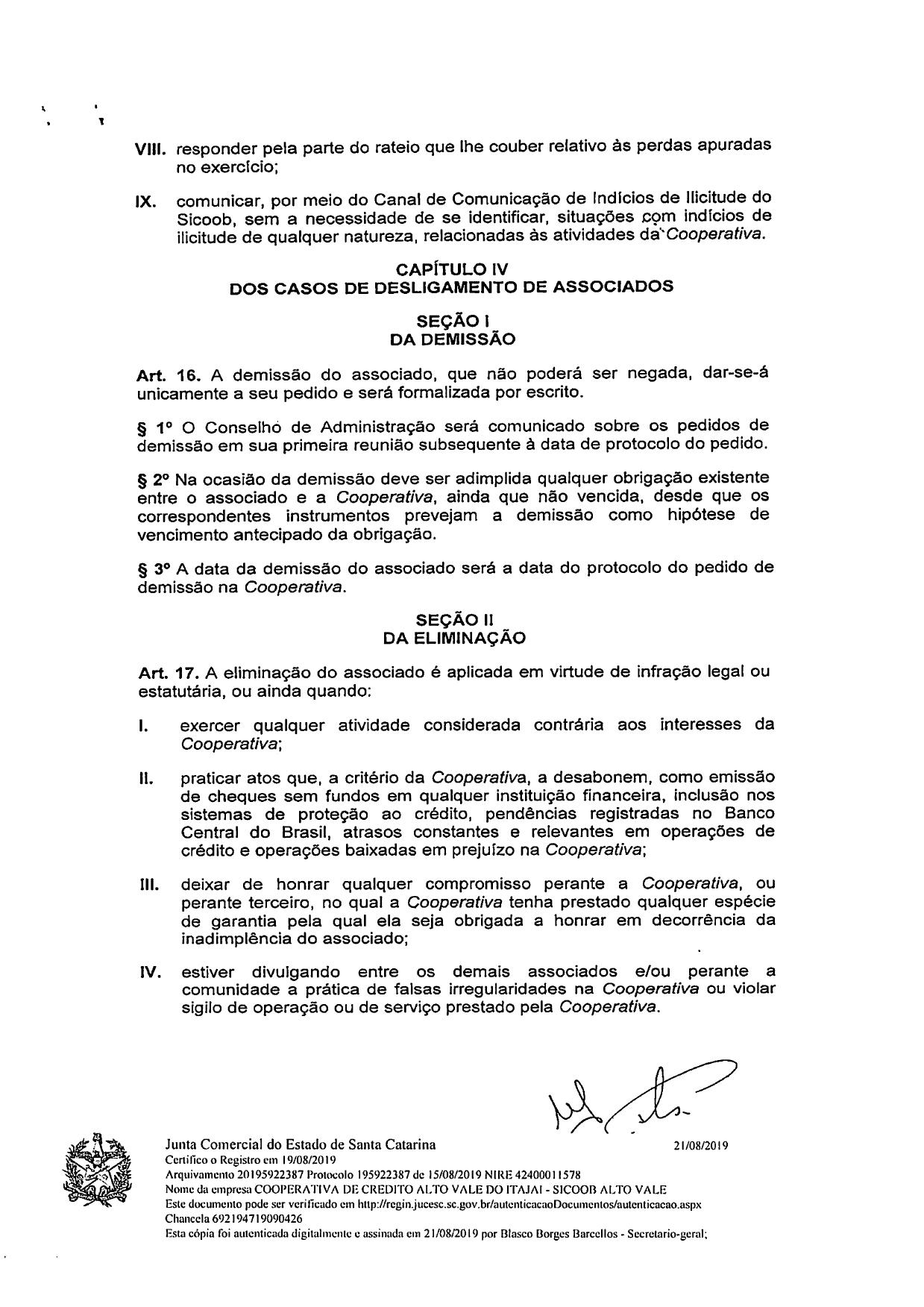 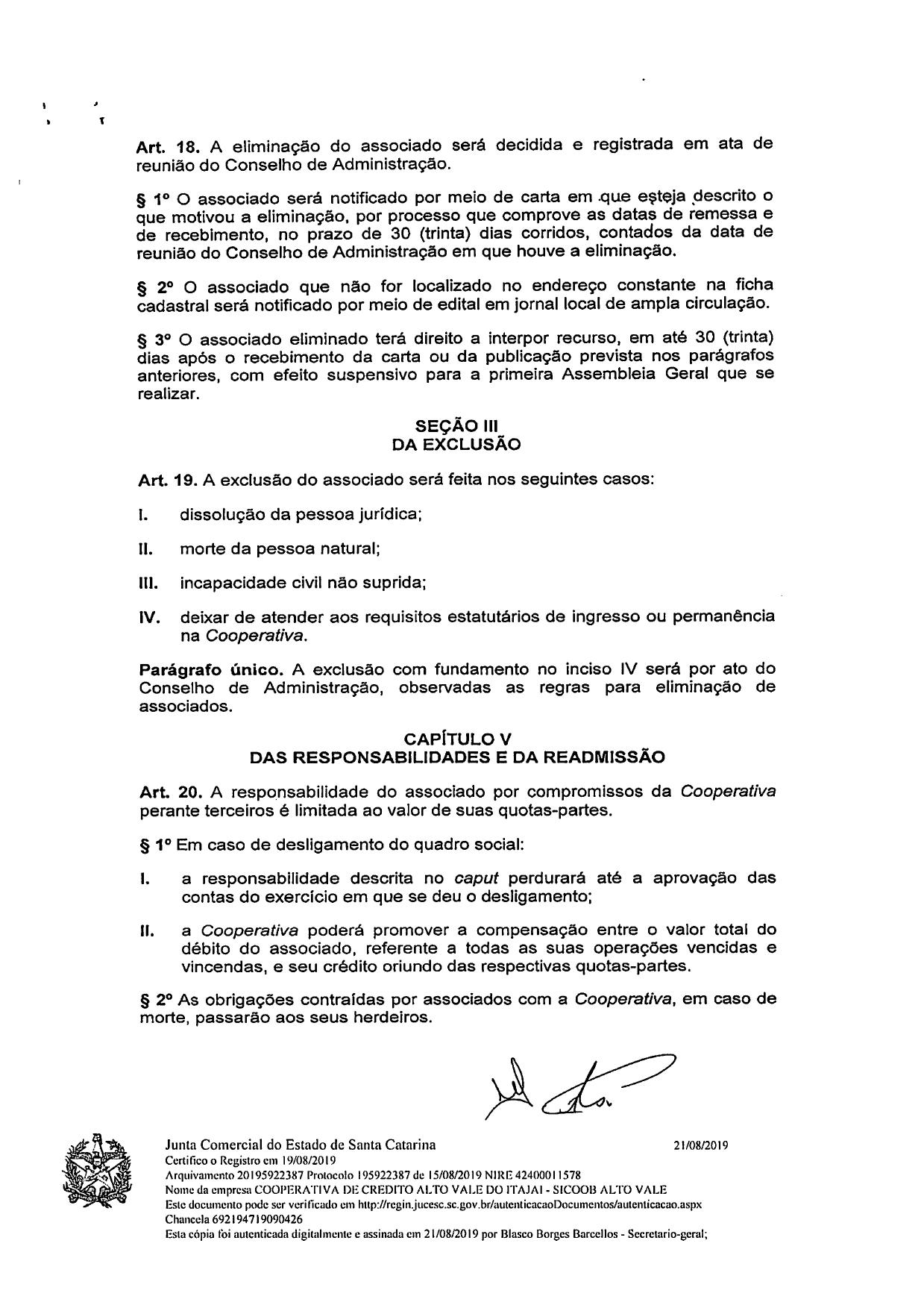 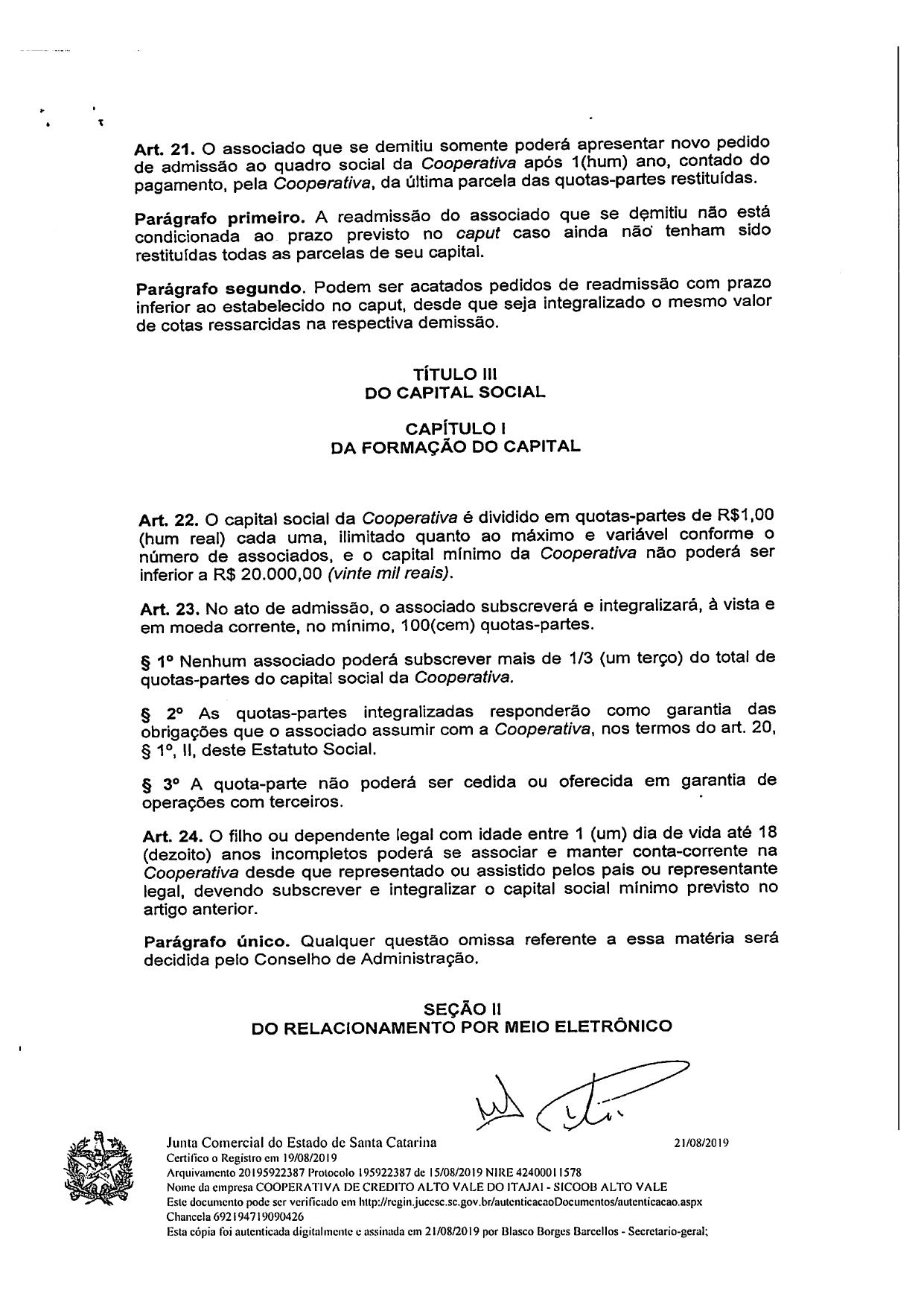 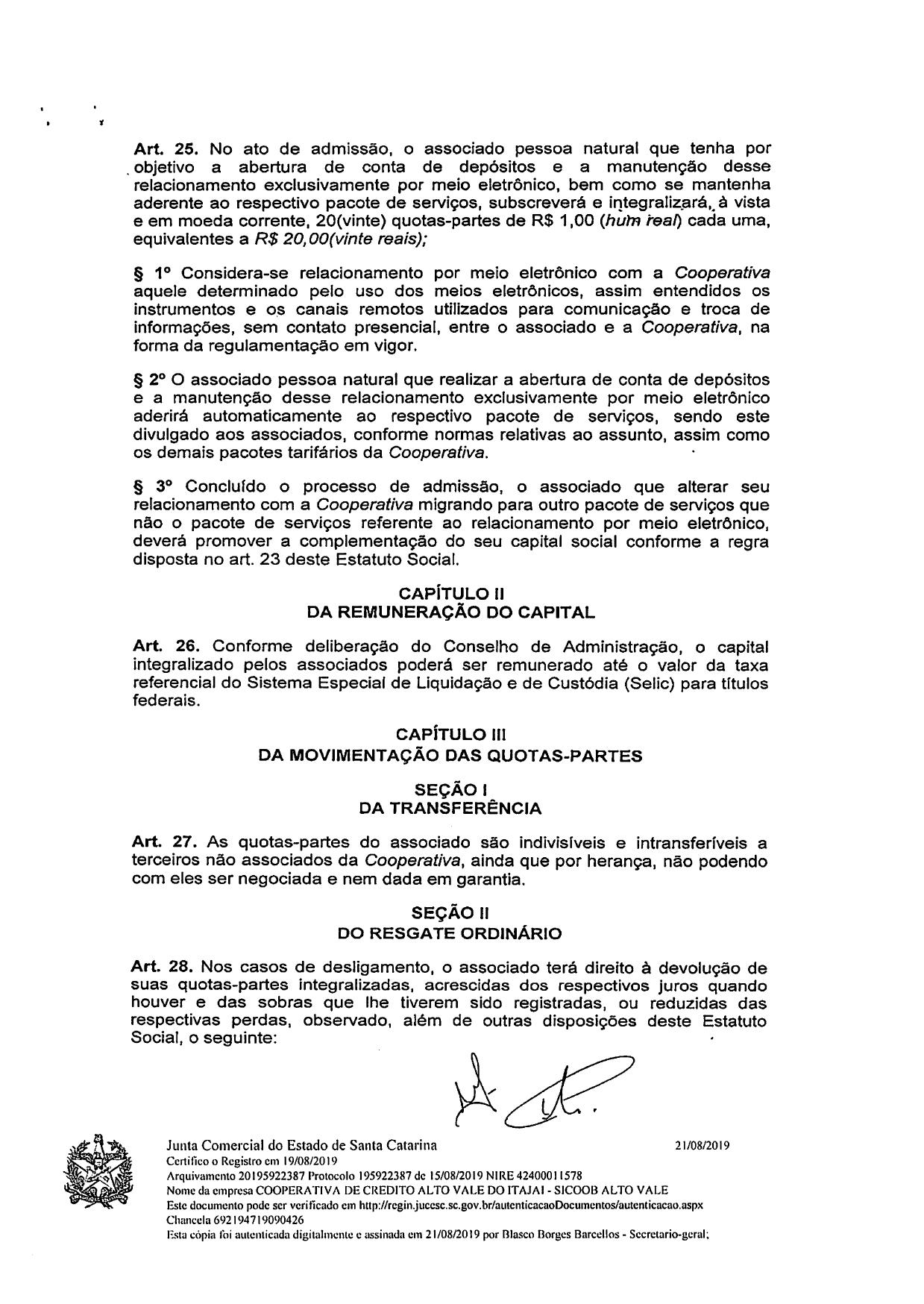 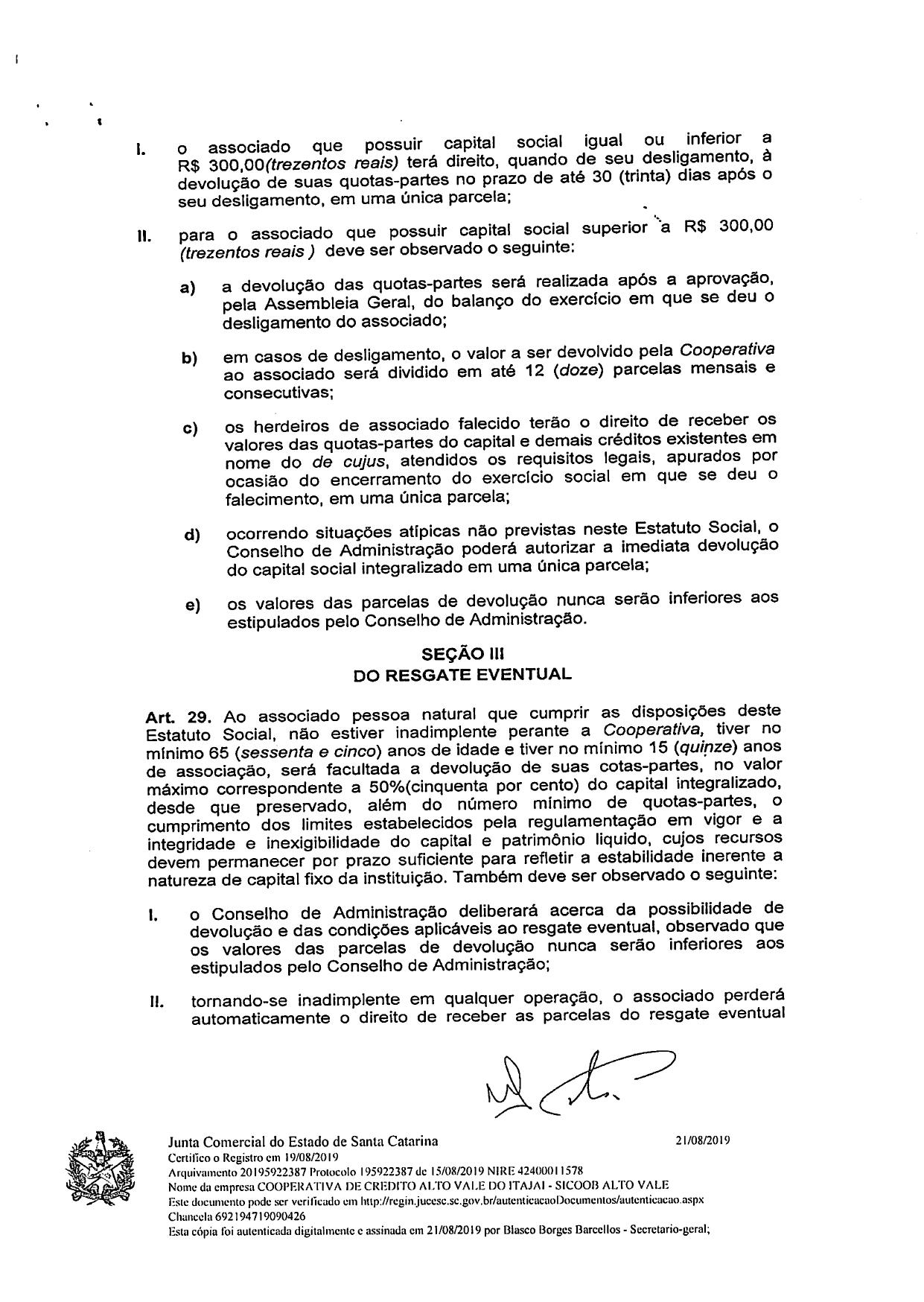 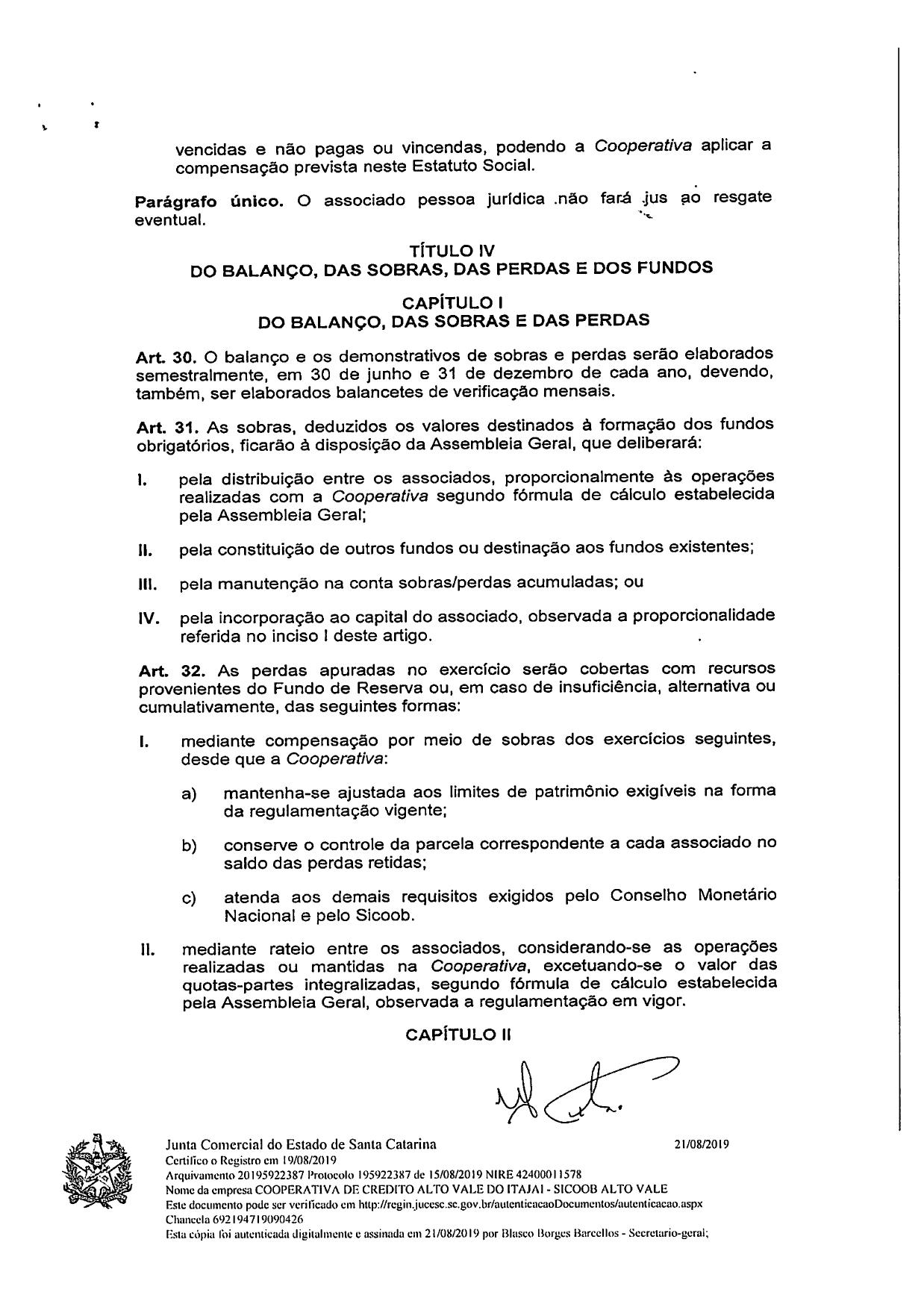 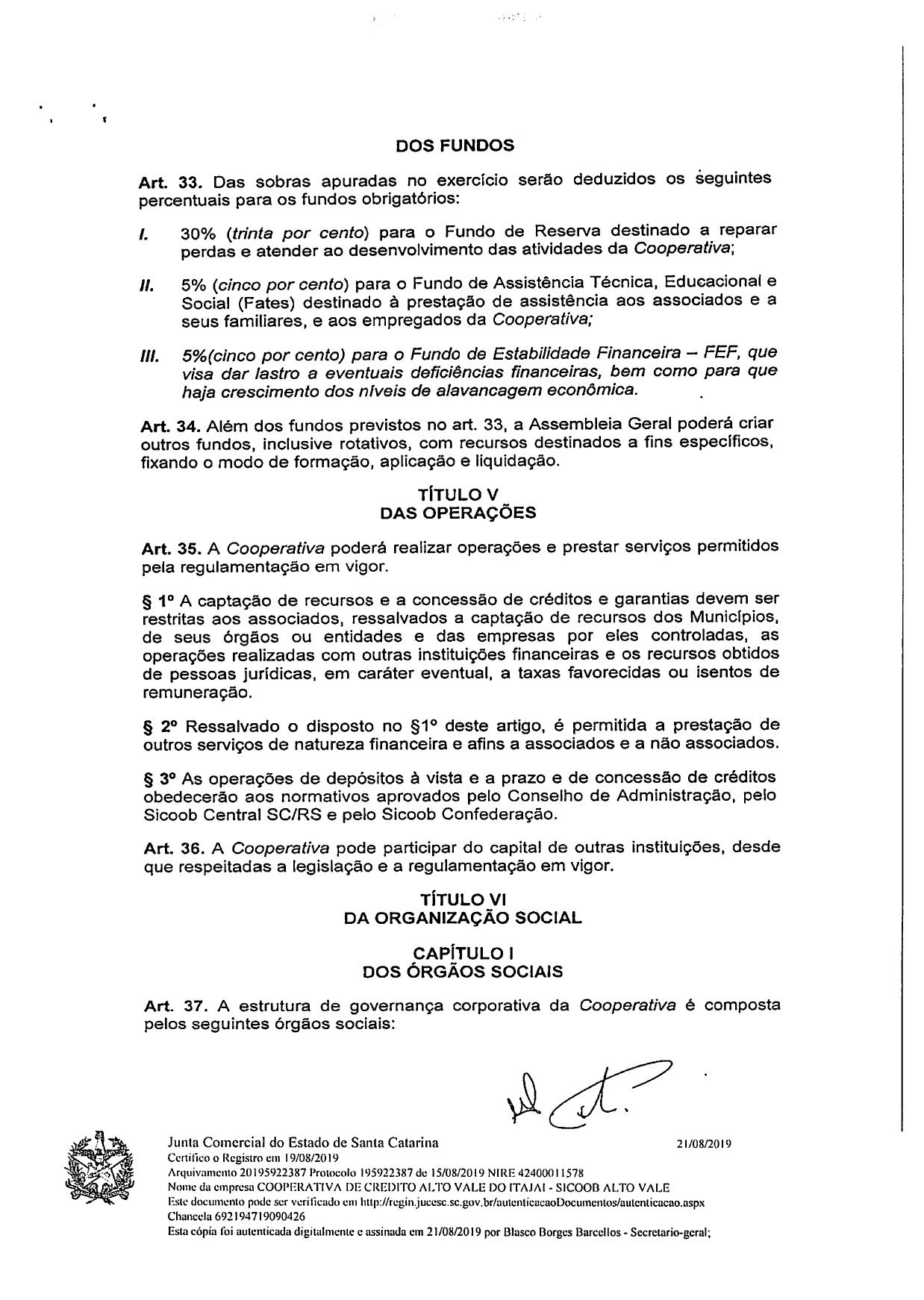 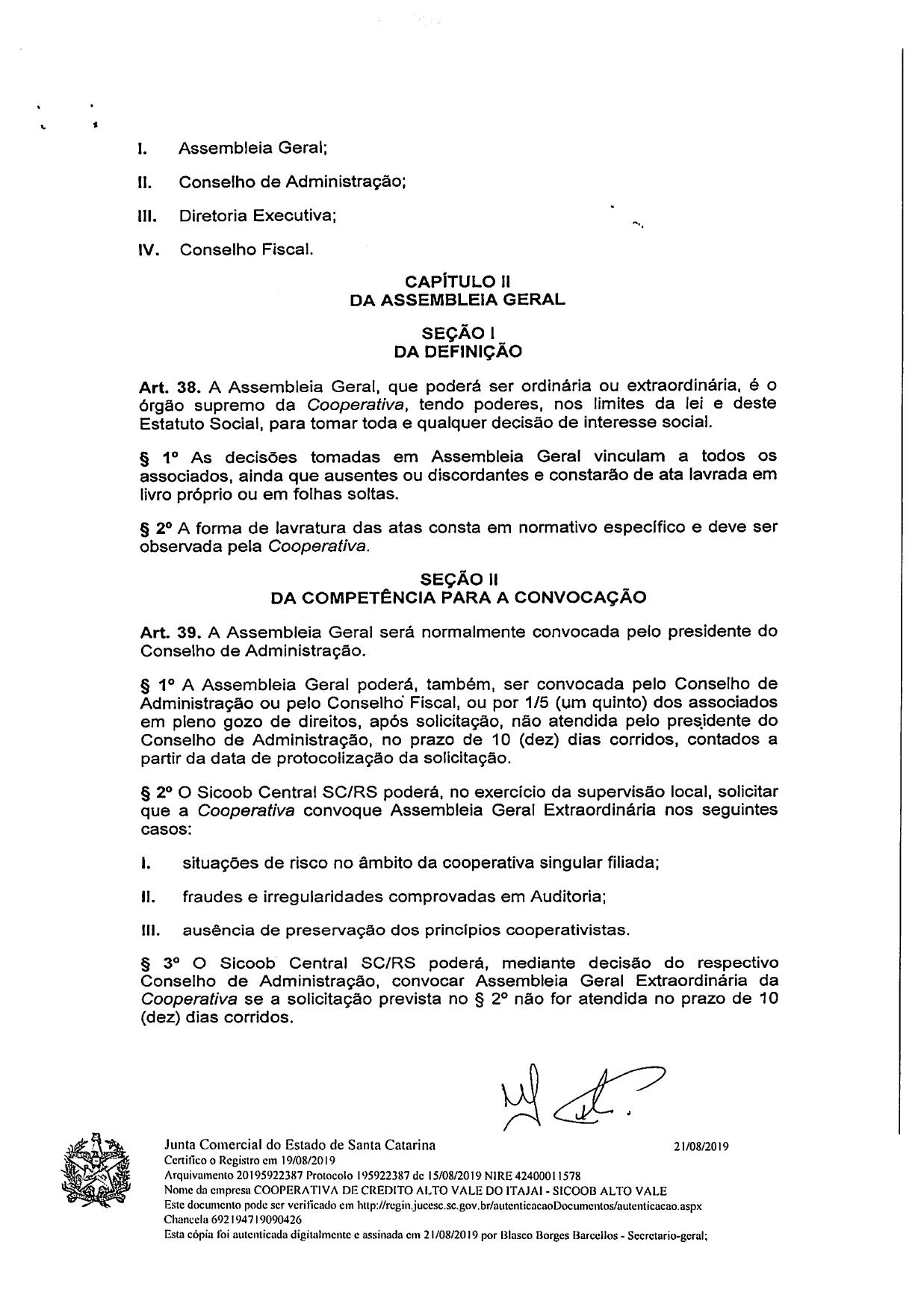 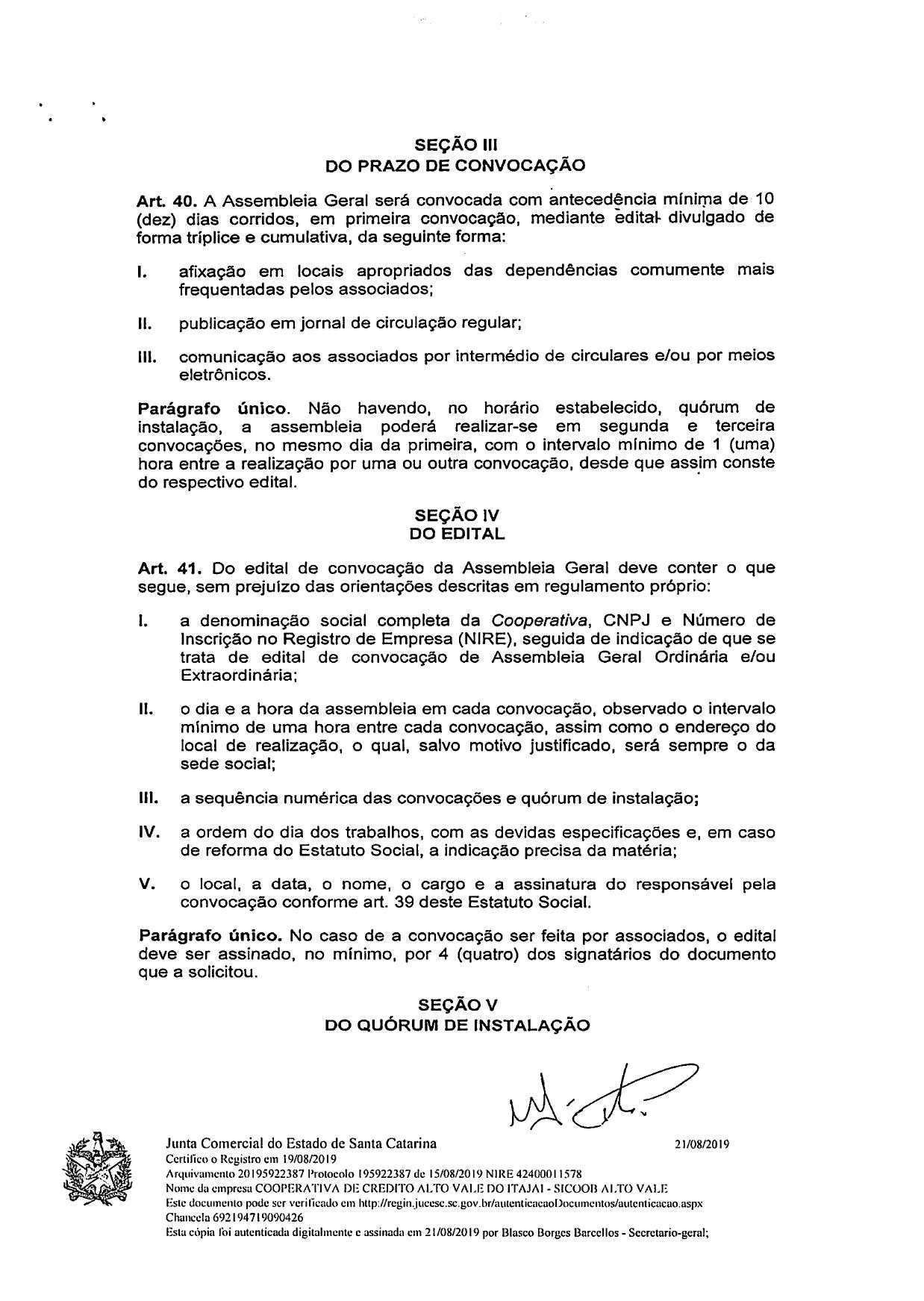 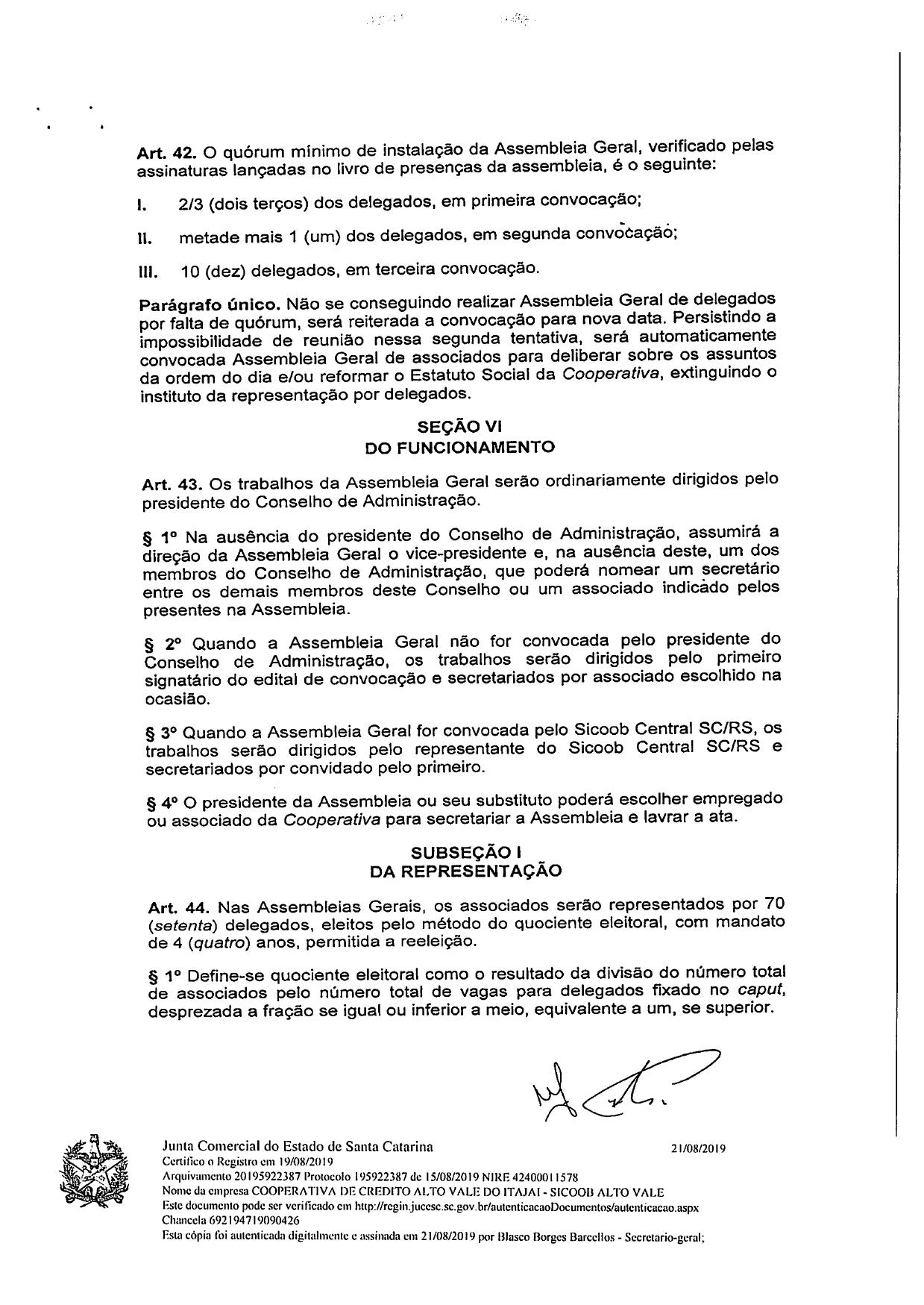 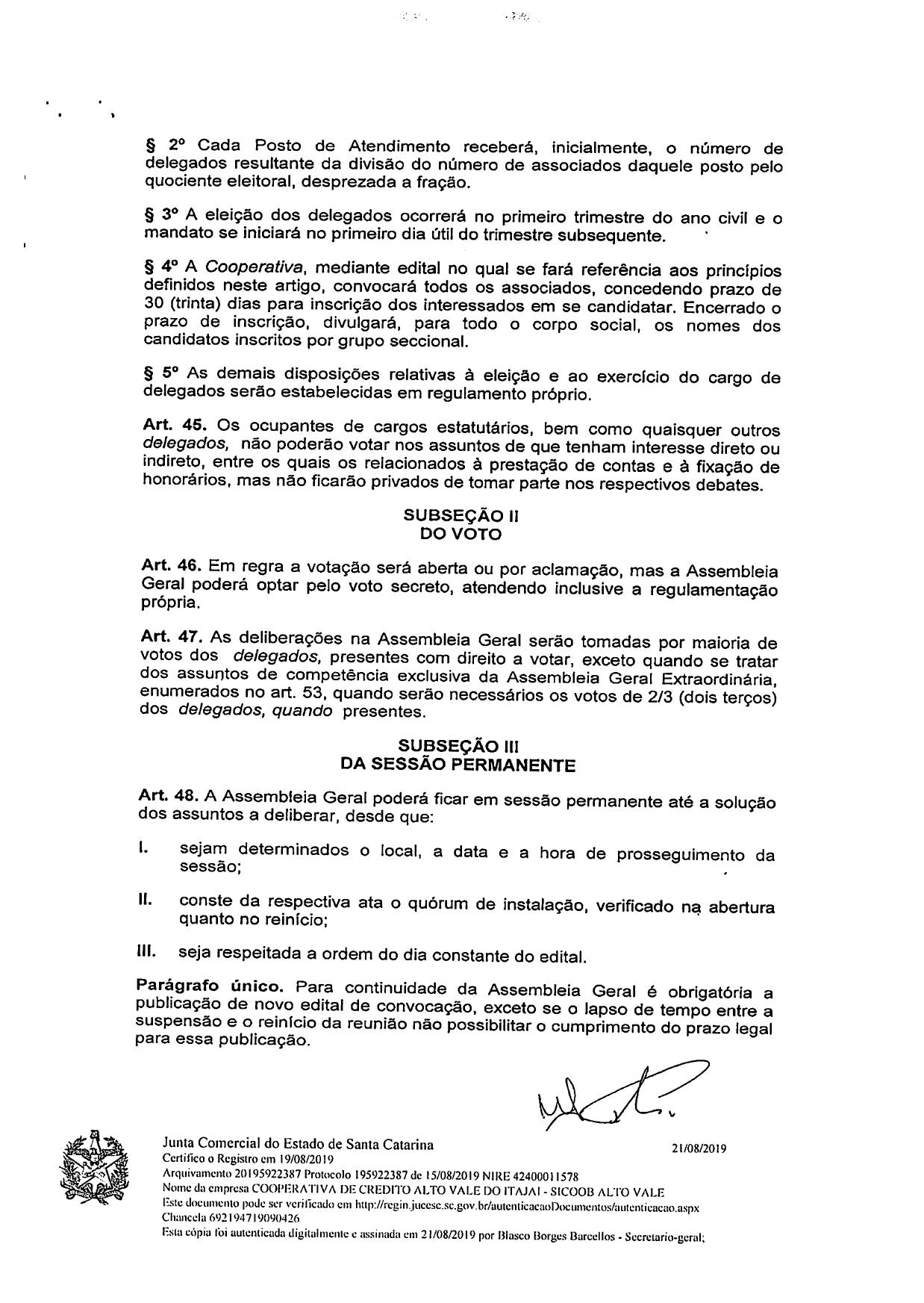 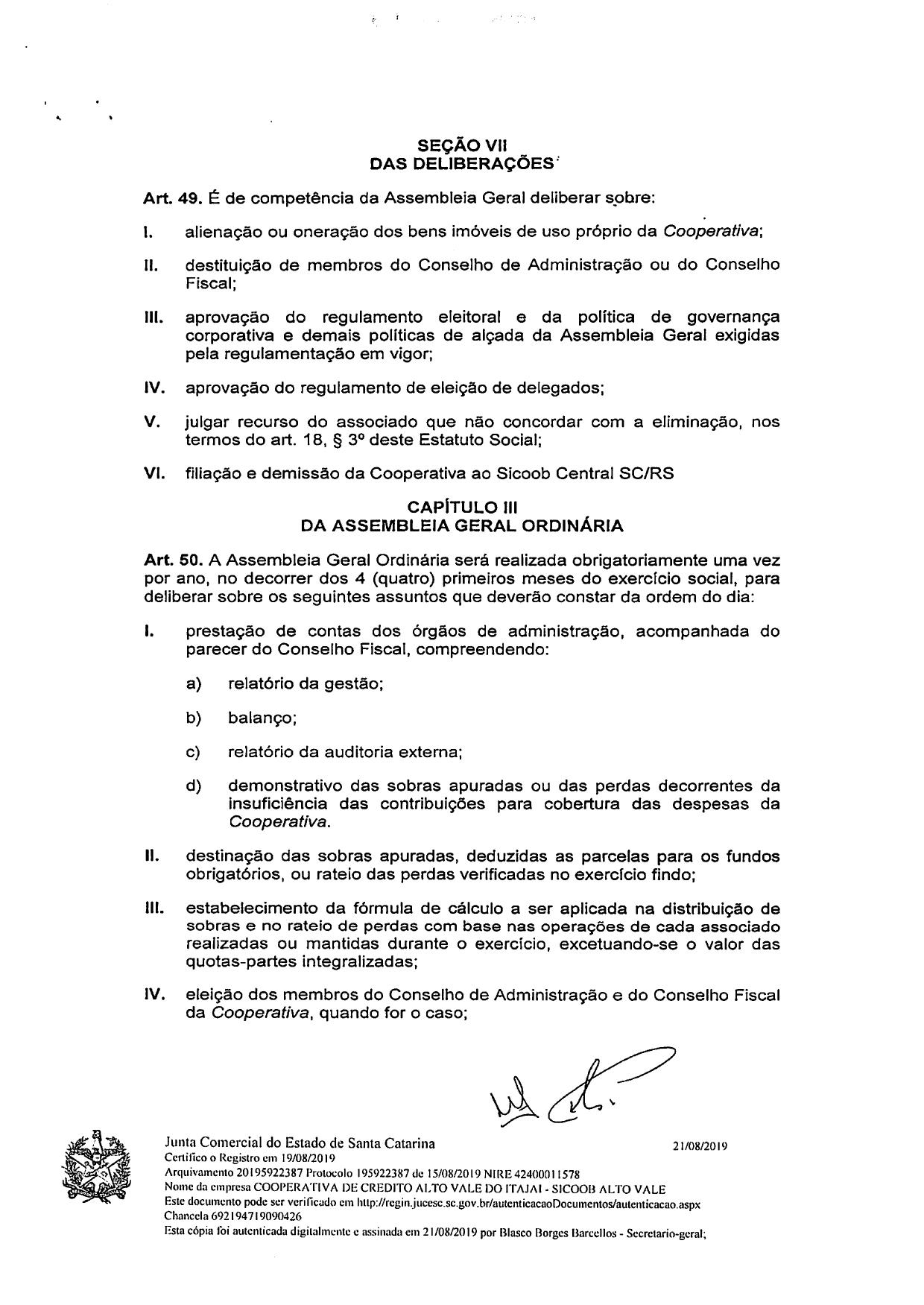 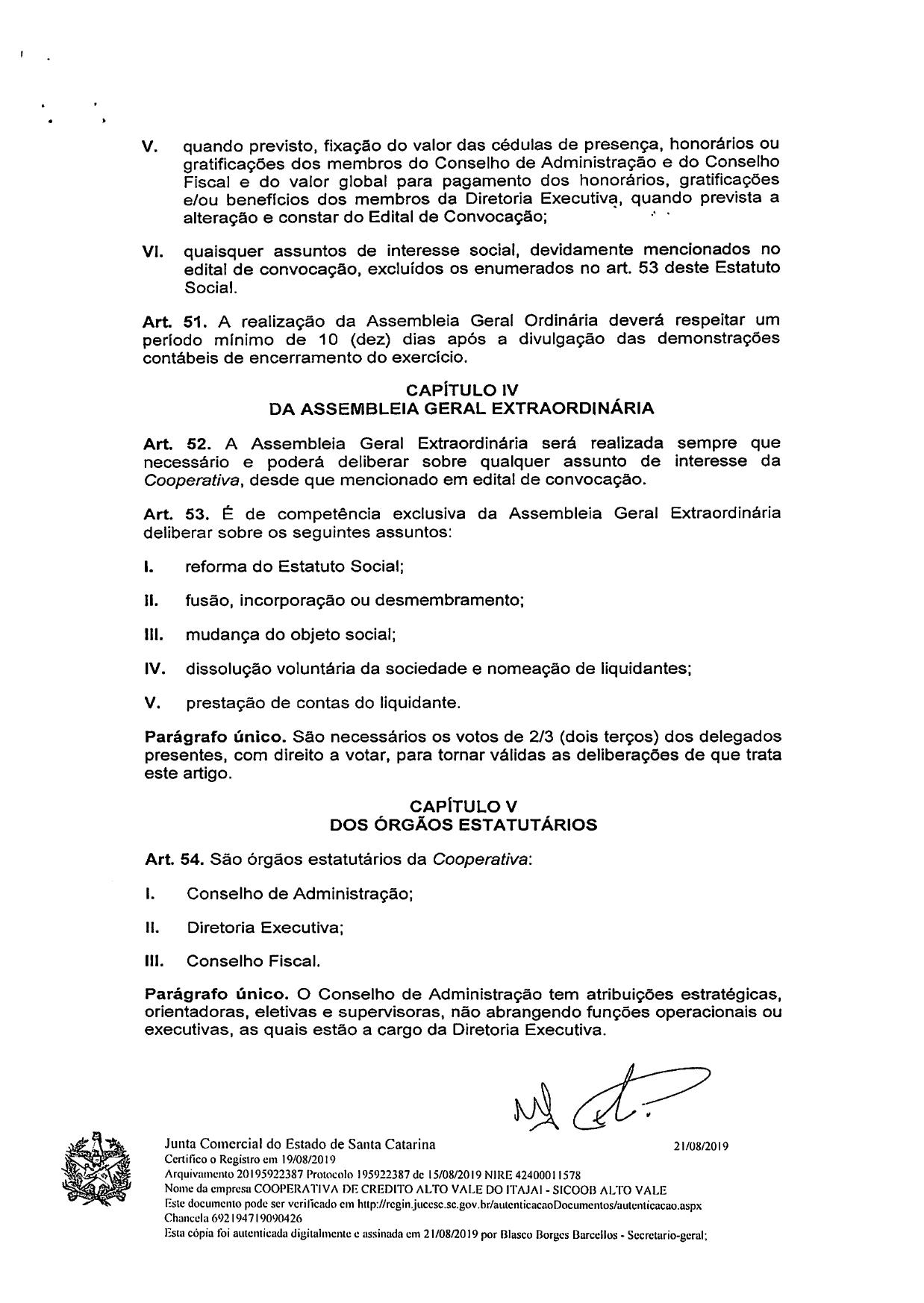 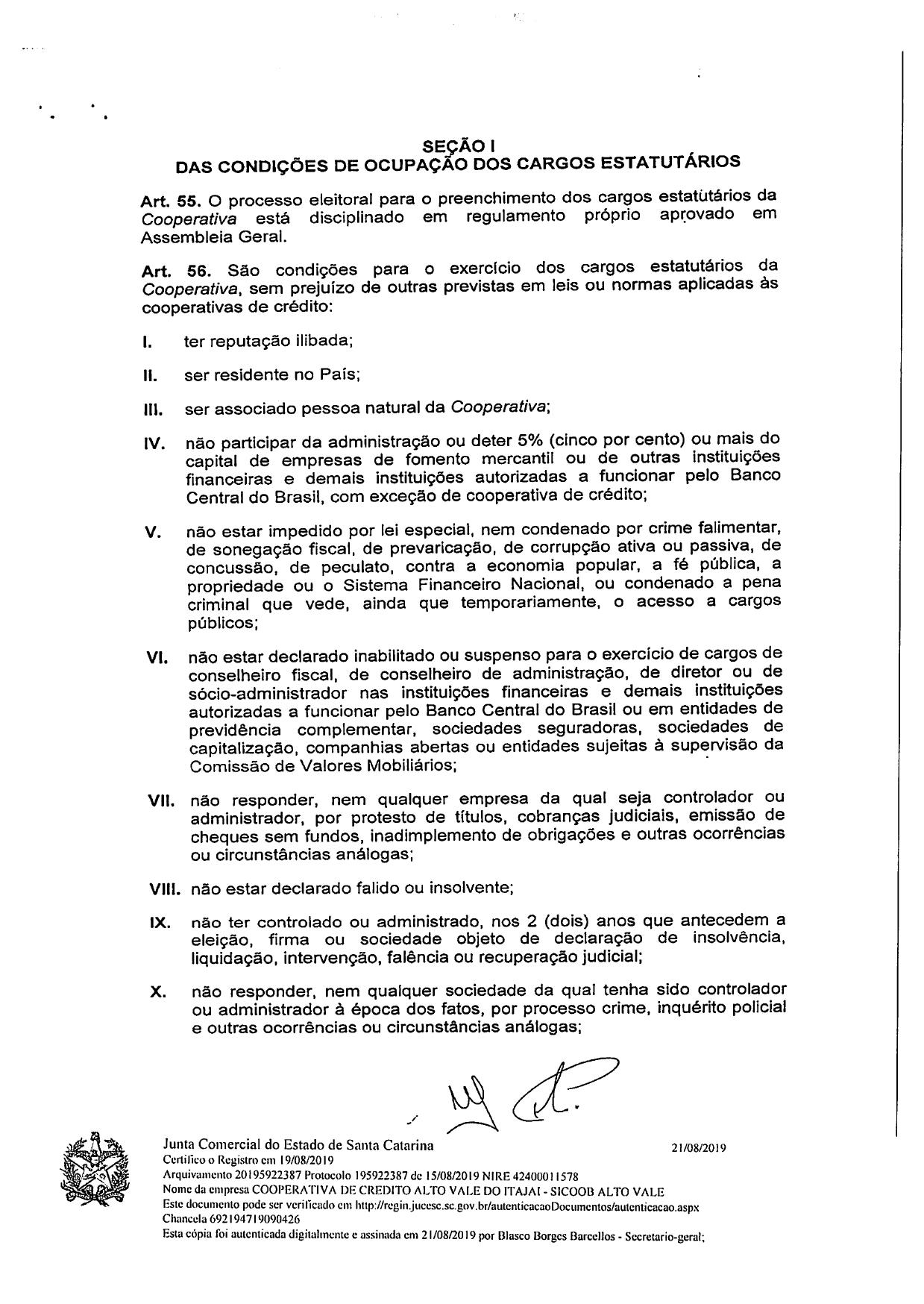 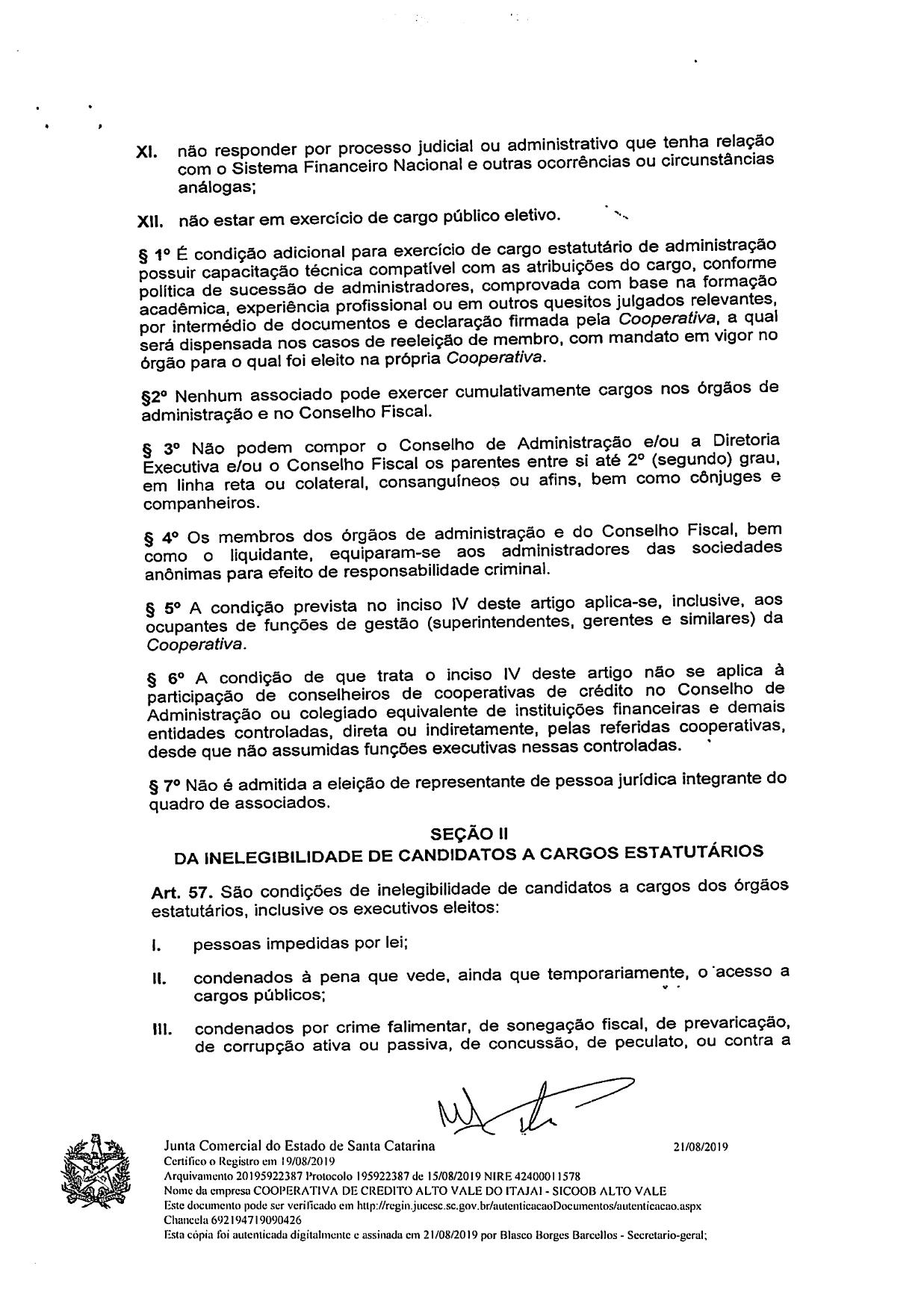 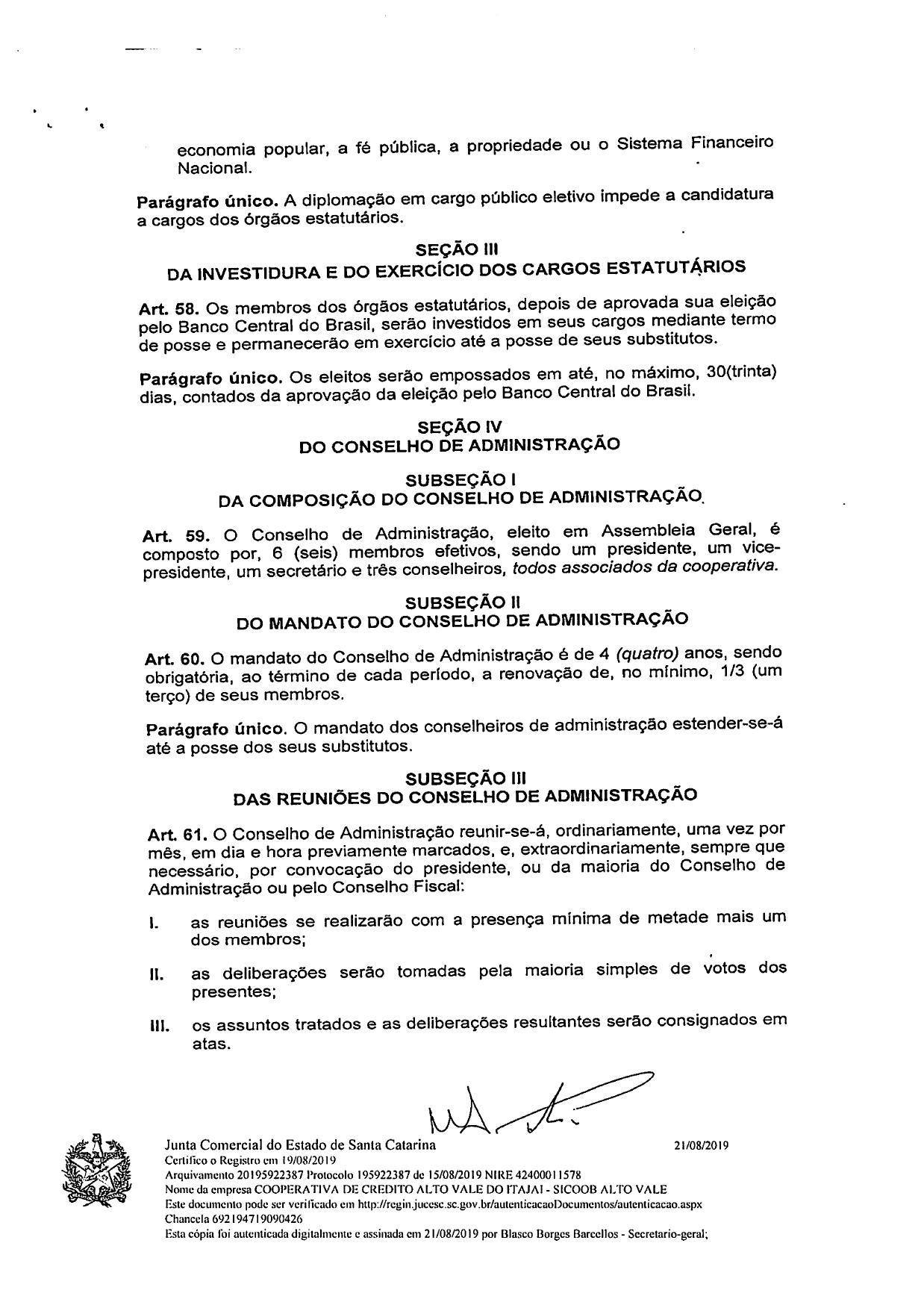 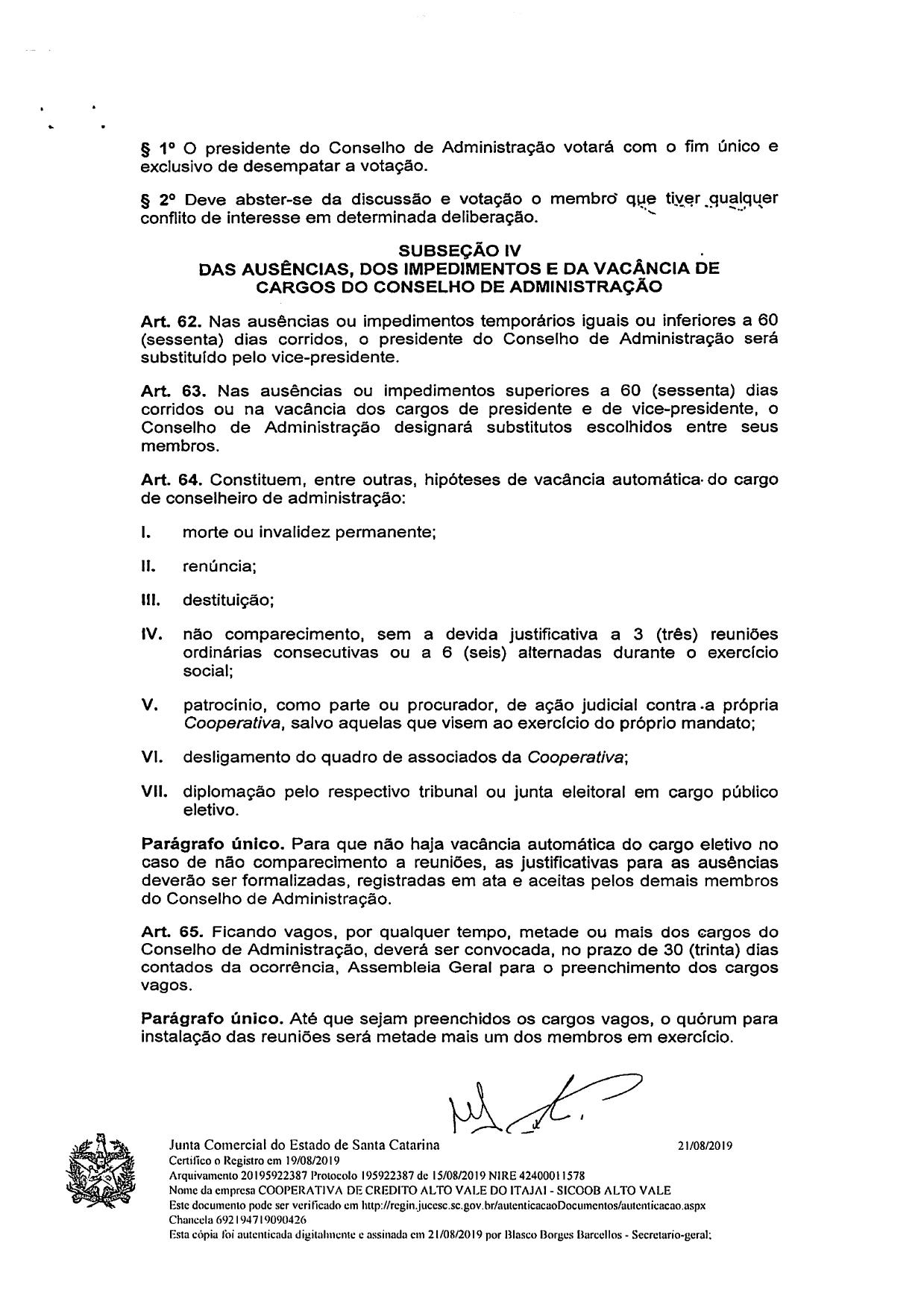 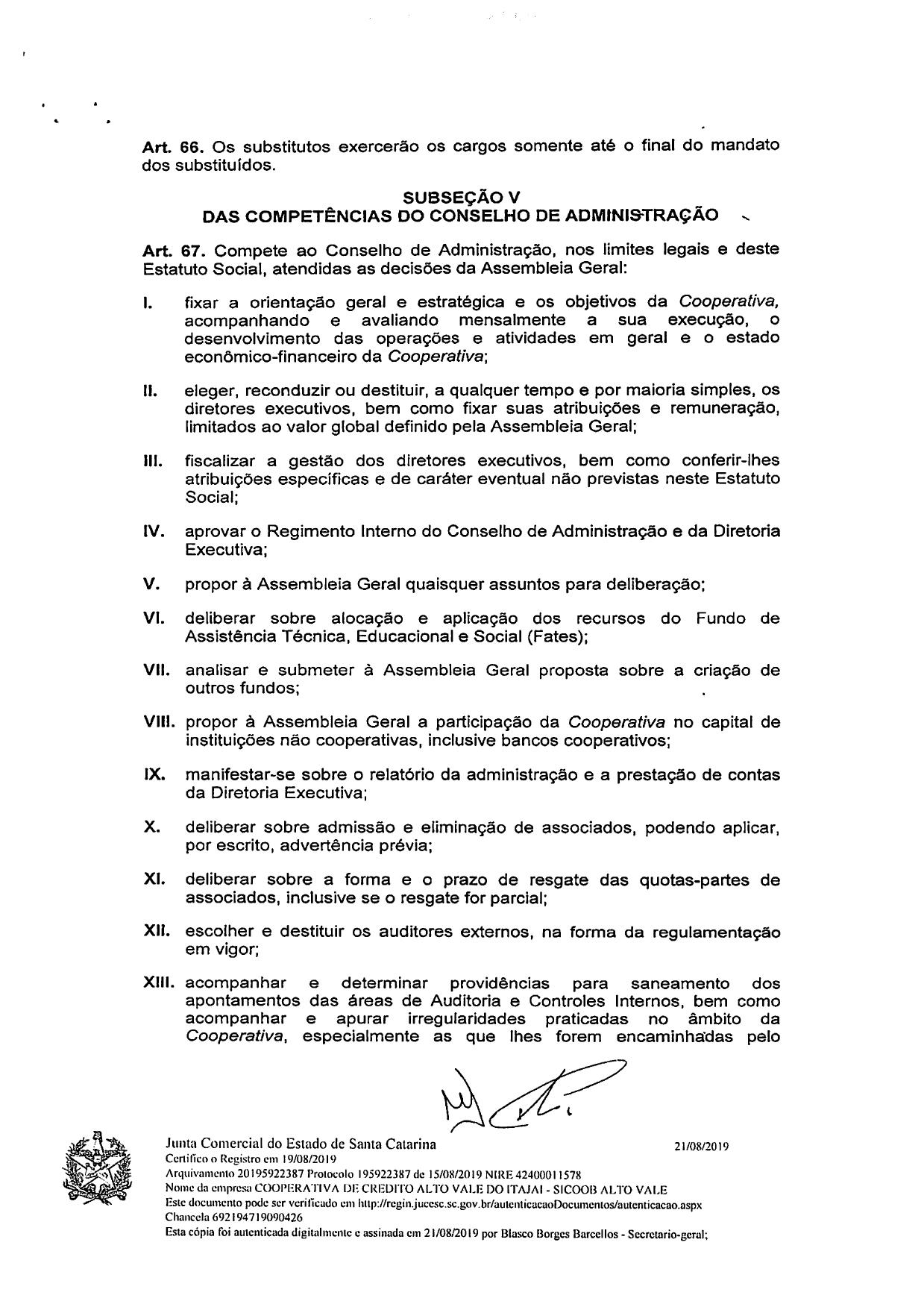 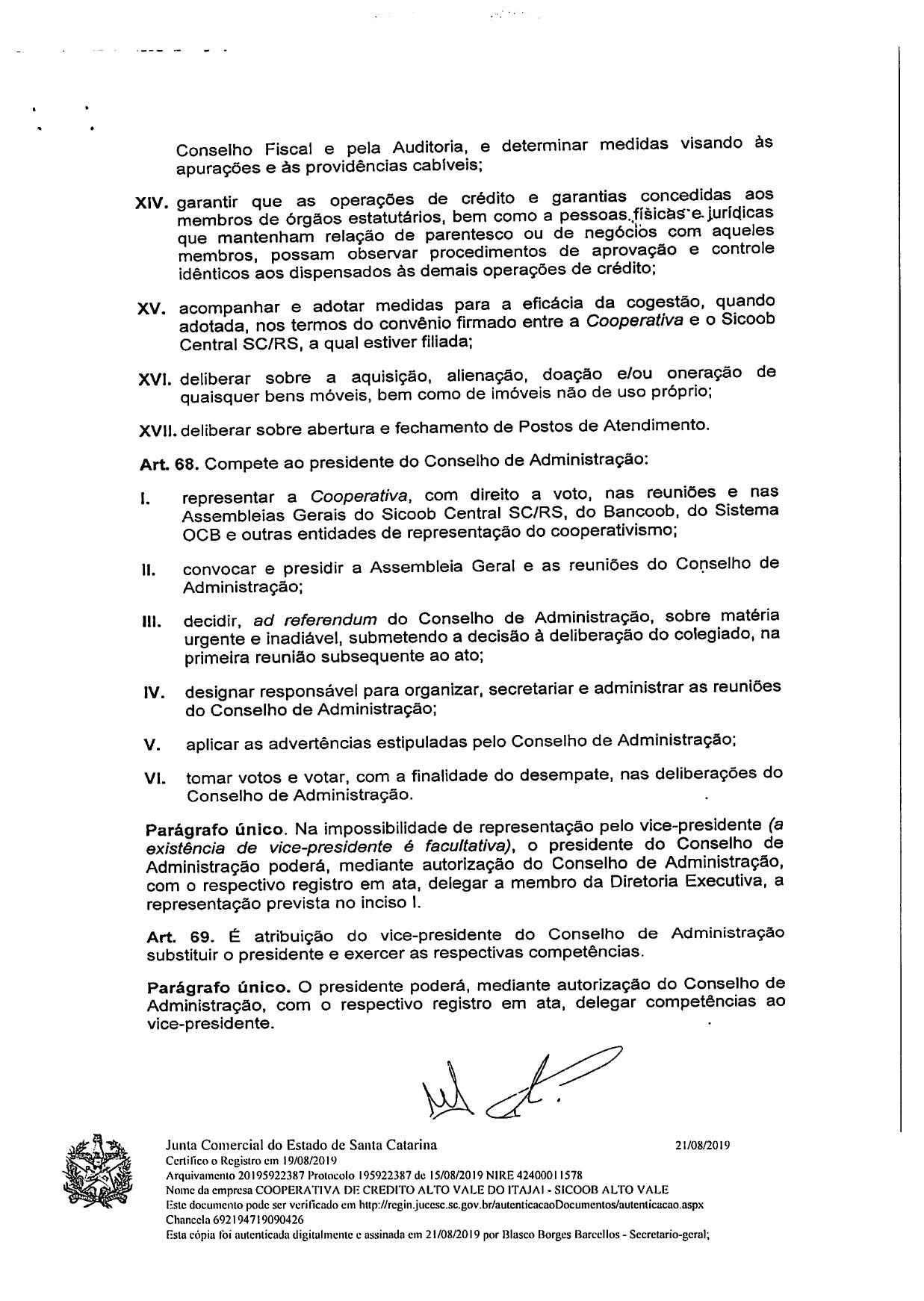 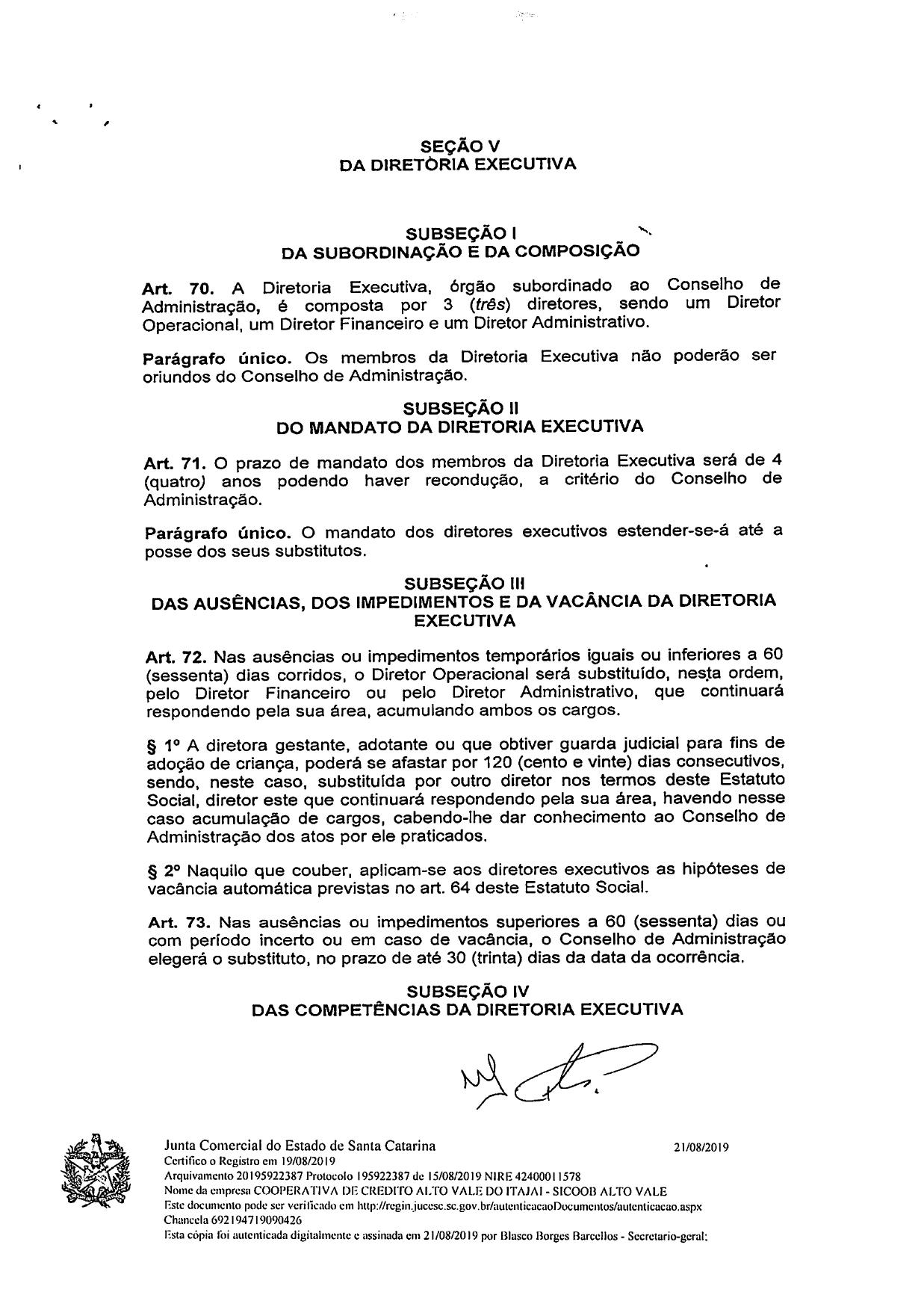 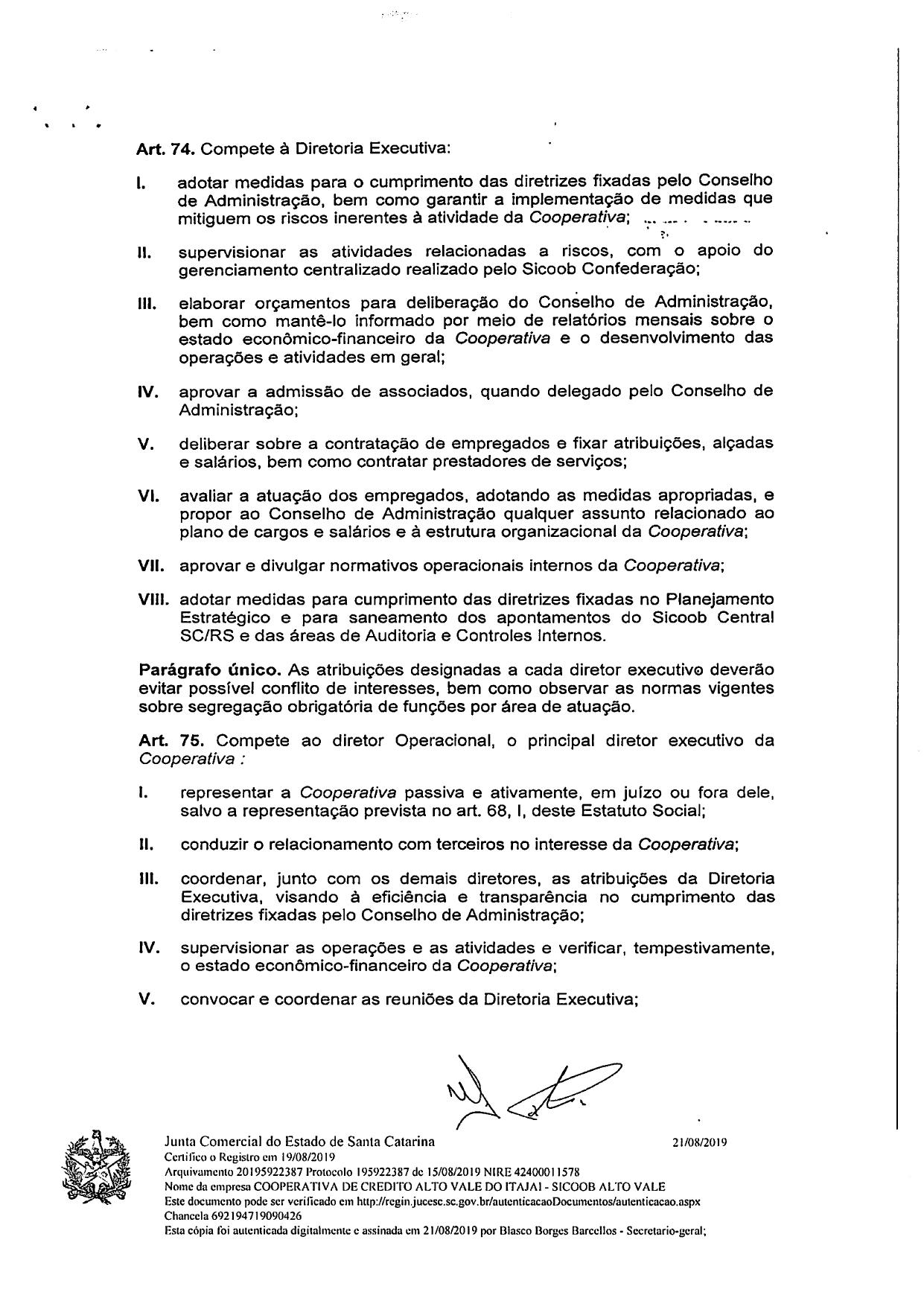 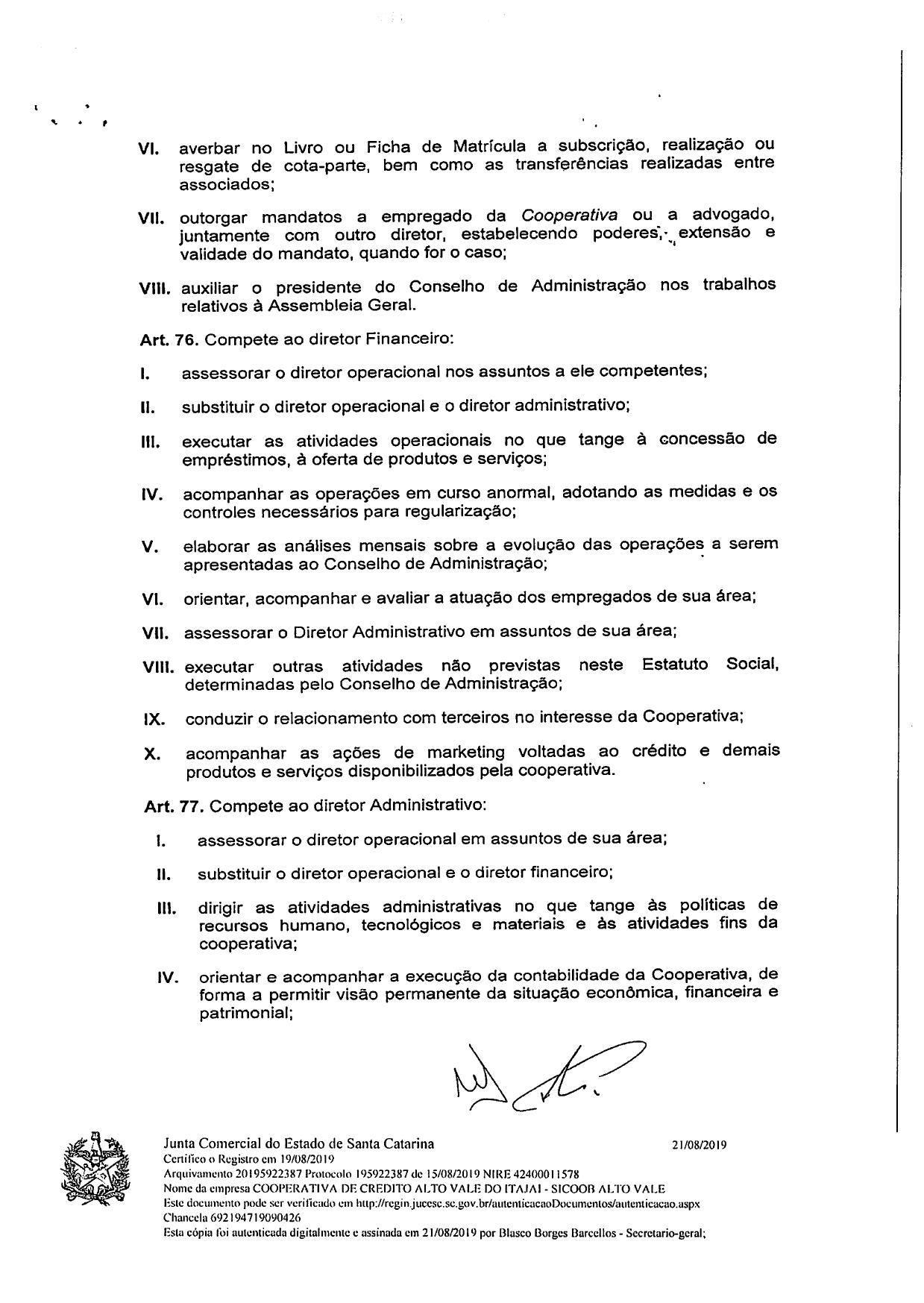 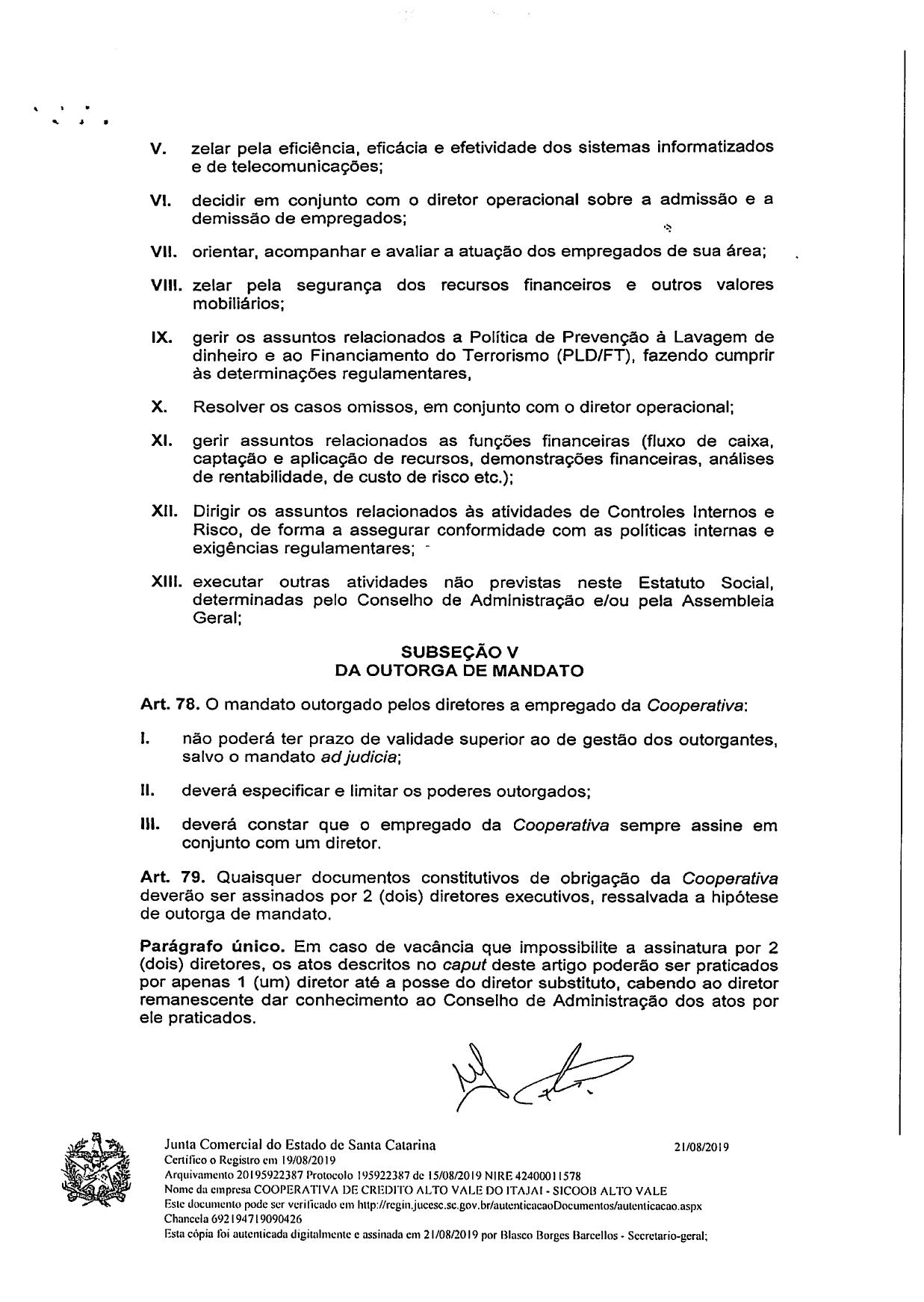 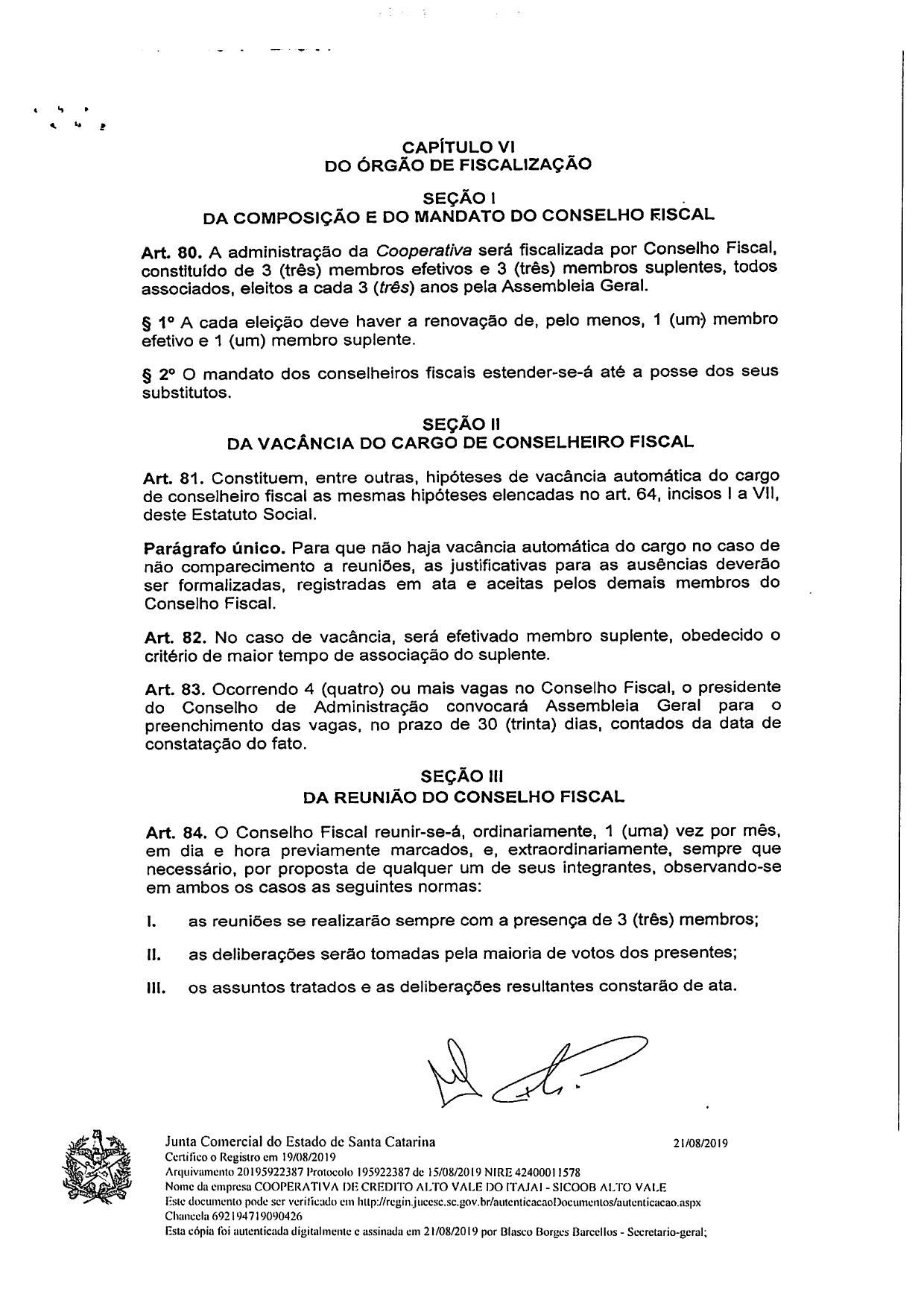 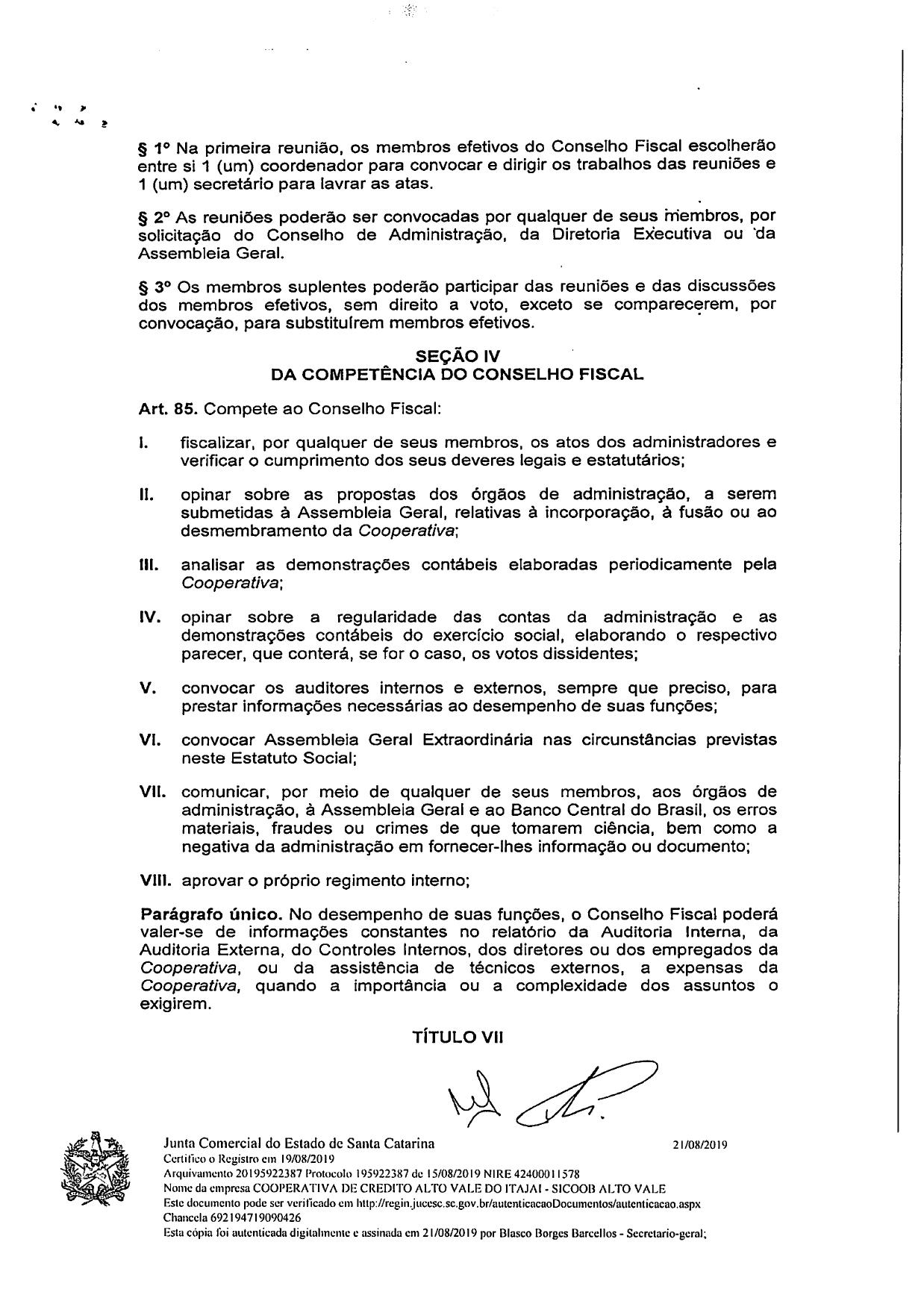 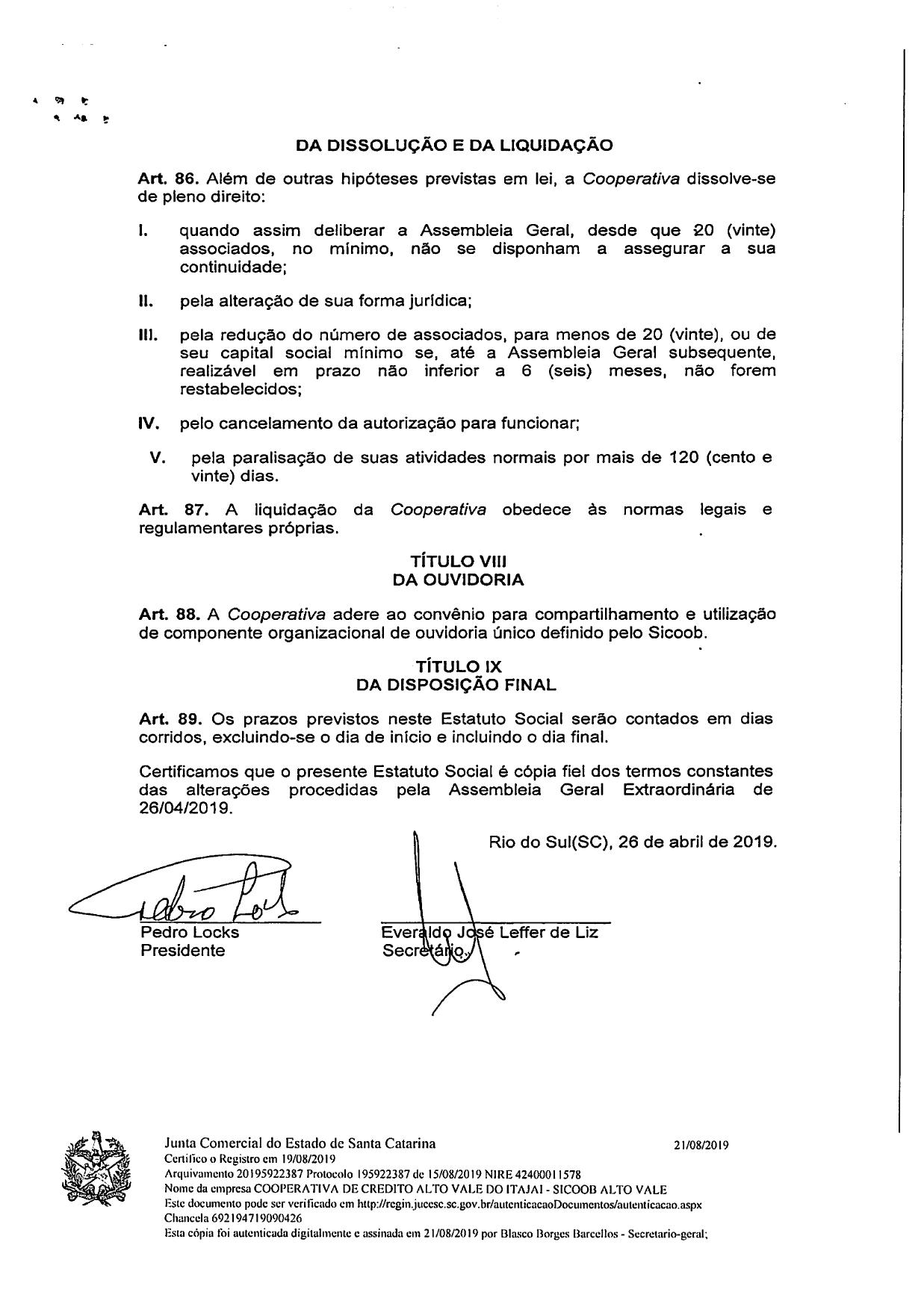 Órgãos NormativosEntidades SupervisorasOperadoresOperadoresConselho Monetário Nacional - CMVBanco Central do Brasil - BACENBancos e Caixas Econômicas Cooperativas de créditoConselho Monetário Nacional - CMVBanco Central do Brasil - BACENBancos e Caixas Econômicas Cooperativas de créditoConselho Monetário Nacional - CMVBanco Central do Brasil - BACENBancos e Caixas Econômicas Cooperativas de créditoConselho Monetário Nacional - CMVComissão de Valores Mobiliários- CVMBolsa de ValoresBolsa de mercadorias e FuturosConselho Monetário Nacional - CMVComissão de Valores Mobiliários- CVMBolsa de ValoresBolsa de mercadorias e FuturosConselho Nacional de Seguros Privados - CNSPSuperintendência de Seguros Privados - SusepSociedades de CapitalizaçãoSeguradoras e ResseguradoresConselho Nacional de Seguros Privados - CNSPSuperintendência de Seguros Privados - SusepSociedades de CapitalizaçãoSeguradoras e ResseguradoresConselho de Gestão da Previdência Complementar - CGPCSuperintendência Nacional de Previdência Complementar - PrevicEntidades Fechadas de Previdência Complementar (Fundos de Pensão)Entidades Fechadas de Previdência Complementar (Fundos de Pensão)Conselho de Gestão da Previdência Complementar - CGPCSuperintendência Nacional de Previdência Complementar - PrevicEntidades Fechadas de Previdência Complementar (Fundos de Pensão)Entidades Fechadas de Previdência Complementar (Fundos de Pensão)Conselho de Gestão da Previdência Complementar - CGPCSuperintendência Nacional de Previdência Complementar - PrevicEntidades Fechadas de Previdência Complementar (Fundos de Pensão)Entidades Fechadas de Previdência Complementar (Fundos de Pensão)Receita Líquida800.000(-) Custo da Mercadoria Vendida-650.000Lucro Bruto150.000(-) Despesas Operacionais-100.000     Vendas-30.000     Administrativas0Inclui depreciação-70.000Lucro Antes das operações Financeiras50.000Despesas Financeiras-30.000Receitas Financeiras10.000Lucro Antes do I. renda e C. social30.000     Imposto de renda e contribuição social-6.000Lucro Líquido24.000DescriçãoIngressos    da    Intermediação FinanceiraFinanceiraResultado com operações de créditoResultado  com  Títulos  e  Valores MobiliáriosResultado de aplicações compulsóriasDispêndios   da   Intermediação FinanceiraOperações     de     captação     no mercadoOperações   de   empréstimos   e repassesProvisão     para     Créditos     de Liquidação DuvidosaResultado bruta da intermediação financeiraOutras     receitas     (despesas) operacionaisReceitas de prestação de serviçosDespesas de pessoalOutras despesas administrativasDespesas TributáriasOutras Receitas OperacionaisOutras Despesas OperacionaisResultado operacionalResultado não operacionalResultado antes da tributação e da participação nas sobrasImposto de renda e contribuição socialImposto de RendaContribuição SocialParticipação nas SobrasSobras líquidasJuros sobre o capital próprioSobras Líquidas após JCPATIVONota201920182017Análise verticalAnálise verticalAnálise verticalDescriçãoNota201920182017201920182017Circulante314.528.389,15287.927.696,71237.046.349,4875,51%80,80%86,08%Disponibilidades9.240.954,664.864.914,442.868.112,872,22%1,37%1,04%Aplicações Interfinanceiras de Liquidez53.130.478,342.493.553,7000,75%0,70%0,00%Aplicações em Depósitos Interfinanceiros3.130.478,342.493.553,7000,75%0,70%0,00%Títulos e Valores mobiliários6116.897,50344.793,90214.657,840,03%0,10%0,08%Carteira Própria116.897,50344.793,90214.657,840,03%0,10%0,08%Relações Interfinanceiras7207.472.391,24208.621.745,19184.815.458,5749,81%58,54%67,11%Centralização Financeira207.472.391,24208.621.745,19184.815.458,5749,81%58,54%67,11%Operações de Crédito890.853.576,8068.702.721,8846.965.257,1821,81%19,28%17,05%Operações de Crédito94.152.079,8170.554.669,0148.663.526,8122,60%19,80%17,67%(-) Provisão para Créditos de Liquidação Duvidosa-3.298.503,01-1.851.947,13-1.698.269,63-0,79%-0,52%-0,62%Outros Créditos93.663.478,552.747.937,442.023.986,980,88%0,77%0,73%Avais e Fianças322.920,66193.798,3434.223,620,08%0,05%0,01%Rendas a receber2.874.170,082.116.448,131.877.388,590,69%0,59%0,68%Diversos719.849,83597.768,45182.409,710,17%0,17%0,07%(-) Provisão para Outros Créditos de Liquidação Duvidosa-253.462,02-160.077,48-70.034,94-0,06%-0,04%-0,03%Outros Valores e Bens1050.612,06152.030,16158.876,040,01%0,04%0,06%Outros Valores e Bens1.011,5092.490,9555.000,000,00%0,03%0,02%Despesas Antecipadas49.600,5659.539,21103.876,040,01%0,02%0,04%Não circulante102.020.359,3668.418.762,5438.338.770,6624,49%19,20%13,92%Realizável a Longo Prazo94.993.888,9562.381.066,3932.691.838,8522,80%17,51%11,87%Títulos e Valores mobiliários6492.344,80-323.521,010,12%0,00%0,12%Carteira Própria492.344,80-323.521,010,12%0,00%0,12%Operações de Crédito894.016.480,7861.512.566,7531.886.556,4122,57%17,26%11,58%Operações de Crédito96.963.196,3463.599.960,4233.132.742,1723,28%17,85%12,03%(-) Provisão para Créditos de Liquidação Duvidosa-2.946.715,56-2.087.393,67-1.246.185,76-0,71%-0,59%-0,45%Outros Créditos9485.063,37868.499,64481.761,430,12%0,24%0,17%Diversos485.063,37868.499,64481.761,430,12%0,24%0,17%Investimentos113.950.225,703.938.128,693.713.968,330,95%1,11%1,35%Ações e Cotas3.950.225,703.938.128,693.713.968,330,95%1,11%1,35%Imobilizado123.004.127,562.099.490,931.932.486,970,72%0,59%0,70%Outras Imobilizações de Uso4.981.322,563.659.645,283.055.849,901,20%1,03%1,11%(-) Depreciações Acumuladas-1.977.195,00-1.560.154,35-1.123.362,93-0,47%-0,44%-0,41%Intangível72.117,1576,53476,490,02%0,00%0,00%Softwares80.302,662.000,002.000,000,02%0,00%0,00%(-) Amortizações Acumuladas-8.185,51-1.923,47-1.523,510,00%0,00%0,00%Total do Ativo416.548.748,51356.346.459,25275.385.120,14100,00%100,00%100,00%PassivoNota201920182017Análise VerticalAnálise VerticalAnálise VerticalDescriçãoNota201920182017201920182017Circulante358.361.223,33314.590.483,64243.776.585,9686,03%88,28%88,52%Depósitos13329.034.372,10290.301.803,79226.088.170,0278,99%81,47%82,10%Depósitos à Vista87.785.821,0372.348.728,7952.669.004,2821,07%20,30%19,13%Depósitos a Prazo241.248.551,07217.953.075,00173.419.165,7457,92%61,16%62,97%Recursos      de      aceites      Cambiais, Letras Imobiliárias, Hipotecárias e Debêntures14662.839,88000,16%0,00%0,00%Obrigação por Emissão de Letras de Crédito Agronegócio662.839,88000,16%0,00%0,00%Relações Interfinanceiras1519.556.612,3016.626.685,7511.722.622,574,69%4,67%4,26%Repasses interfinanceiros19.556.604,0216.626.685,7511.722.622,574,69%4,67%4,26%Relações com Correspondentes8,28000,00%0,00%0,00%Relações Interdependências1634.007,49000,01%0,00%0,00%Recursos em Trânsito de Terceiros34.007,49000,01%0,00%0,00%Obrigações por Empréstimos e Repasses17484.994,19641.314,6300,12%0,18%0,00%Obrigações por Empréstimos484.994,19641.314,63846.713,150,12%0,18%0,31%Empréstimos no País484.994,19641.314,63846.713,150,12%0,18%0,31%Outras Obrigações188.588.397,377.020.679,475.119.080,222,06%1,97%1,86%Cobrança e Arrecadação de Tributos e Assemelhados38.261,0380.559,4565.227,160,01%0,02%0,02%Cobrança e Arrecadação de Tributos e Assemelhados38.261,0380.559,4565.227,160,01%0,02%0,02%Sociais e Estatutárias4.507.848,982.657.589,101.837.078,981,08%0,75%0,67%Fiscais e Previdenciárias391.960,11289.969,03254.152,210,09%0,08%0,09%Diversas3.650.327,253.992.561,892.962.621,870,88%1,12%1,08%Não circulante7.120.024,942.553.718,65885.126,571,71%0,72%0,32%Recursos de Aceites Cambiais, Letras Imobiliárias, Hipotecárias e Debêntures144.641.666,08001,11%0,00%0,00%Obrigação por Emissão de Letras de Crédito Agronegócio4.641.666,08001,11%0,00%0,00%Relações Interfinanceiras152.369.599,342.508.506,10885.126,570,57%0,70%0,32%Repasses interfinanceiros2.369.599,342.508.506,10885.126,570,57%0,70%0,32%Outras Obrigações18108.759,5245.212,5500,03%0,01%0,00%Diversas108.759,5245.212,5500,03%0,01%0,00%Patrimônio Líquido2051.067.500,2439.202.256,9630.723.407,6112,26%11,00%11,16%Capital Social32.269.841,1526.412.717,3420.625.777,117,75%7,41%7,49%Capital32.269.841,1526.412.717,3420.625.777,117,75%7,41%7,49%Reserva de Sobras12.686.837,629.122.191,776.982.905,533,05%2,56%2,54%Sobras Acumuladas6.110.821,473.667.347,853.114.724,971,47%1,03%1,13%Sobras do Período6.110.821,473.667.347,853.114.724,971,47%1,03%1,13%Total do Passivo e do Patrimônio Líquido416.548.748,51356.346.459,25275.385.120,14100,00%100,00%100,00%Demonstração das Sobras ou PerdasDemonstração das Sobras ou PerdasDemonstração das Sobras ou PerdasDemonstração das Sobras ou PerdasDemonstração das Sobras ou PerdasDescriçãoNota201920182017DescriçãoNota201920182017Ingressos da Intermediação Financeira2231.078.721,1621.613.561,0822.615.619,71Resultados com operações de crédito30.878.757,5221.482.872,6715.688.747,98Resultados com títulos e valores mobiliários199.963,64129.989,536.926.871,73Resultado de aplicações compulsórias698,990Dispêndios da Intermediação Financeira22.1-17.426.704,37-15.607.346,69-17.409.247,30Operações de captação no mercado-13.571.383,34-12.237.008,11-15.051.407,26Operações de empréstimos e repasses-880.165,68-698.084,05-572.048,48Provisão para crédito de Liquidação duvidosa-2.975.155,35-2.672.254,53-1.785.791,56Resultado Bruto da Intermediação Financeira13.655.016,796.006.214,395.206.372,41Outras Receitas ( despesas ) operacionais-779.931,77-1.758.504,36-255.673,86Receitas de prestação de serviço236.890.629,484.527.049,973.335.017,38Despesas de pessoal24-12.249.206,67-9.402.634,38-7.272.383,19Outras despesas administrativas25-11.628.496,56-8.861.053,60-7.284.591,00Despesas tributárias26-372.430,49-222.381,48-159.617,94Outras Receitas operacionais2717.852.373,3016.526.901,0012.116.167,67Outras despesas operacionais28-1.272.800,83-809.377,15-479.919,06Resultado Operacional12.872.085,027.764.718,755.462.046,27Resultado não operacional291.617,0933.492,9742.241,24Resultado antes da tributação e da participação nas sobras12.870.467,937.798.211,725.504.287,51Imposto de renda e contribuição social-161.882,870-269.602,68Imposto de renda-91.115,280-148.263,03Contribuição social-70.767,590-121.339,55Participação nas Sobras-430.000,00-130.000,000Sobras Líquidas12.278.585,067.668.211,725.234.684,83Juros sobre o capital próprio-1.211.159,43-1.053.405,290Sobras Líquidas após JCP11.067.425,636.614.806,435.234.684,83Demonstração de Sobras ou PerdasDemonstração de Sobras ou PerdasDemonstração de Sobras ou PerdasDemonstração de Sobras ou PerdasDescrição31/12/2019     31/12/201831/12/201701. Resultado depois Trib. s/ Lucro12.278.585,067.668.211,725.234.684,8302. Remuneração sobre o Capital Próprio-1.211.159,43-1.053.405,29003. Sobras Líquidas do Período (1-2)11.067.425,636.614.806,435.234.684,8304. Utilização de Reserva632.797,73456.223,88400.683,40(+) FATES632.797,73456.223,88400.683,4005. Resultado do Período (3+4)11.700.223,367.071.030,315.635.368,2306. Destinações Estatutárias e Legais-5.589.401,89-3.403.682,46-2.520.643,26(-) FATES Resultado com Não Associados-1.515.520,92-958.783,90-444.159,96(-) FATES - 5%-509.235,12-305.612,32-259.560,41(-) Reserva Legal - 30%-3.055.410,73-1.833.673,92-1.557.362,48(-) Fundo de Estabilidade Financeira - FEF - 5%-509.235,12-305.612,32-259.560,4107. Sobra à disposição da Assembleia Geral (5+6)6.110.821,473.667.347,853.114.724,97Intangível72.117,1576,53476,49Softwares80.302,662.000,002.000,00